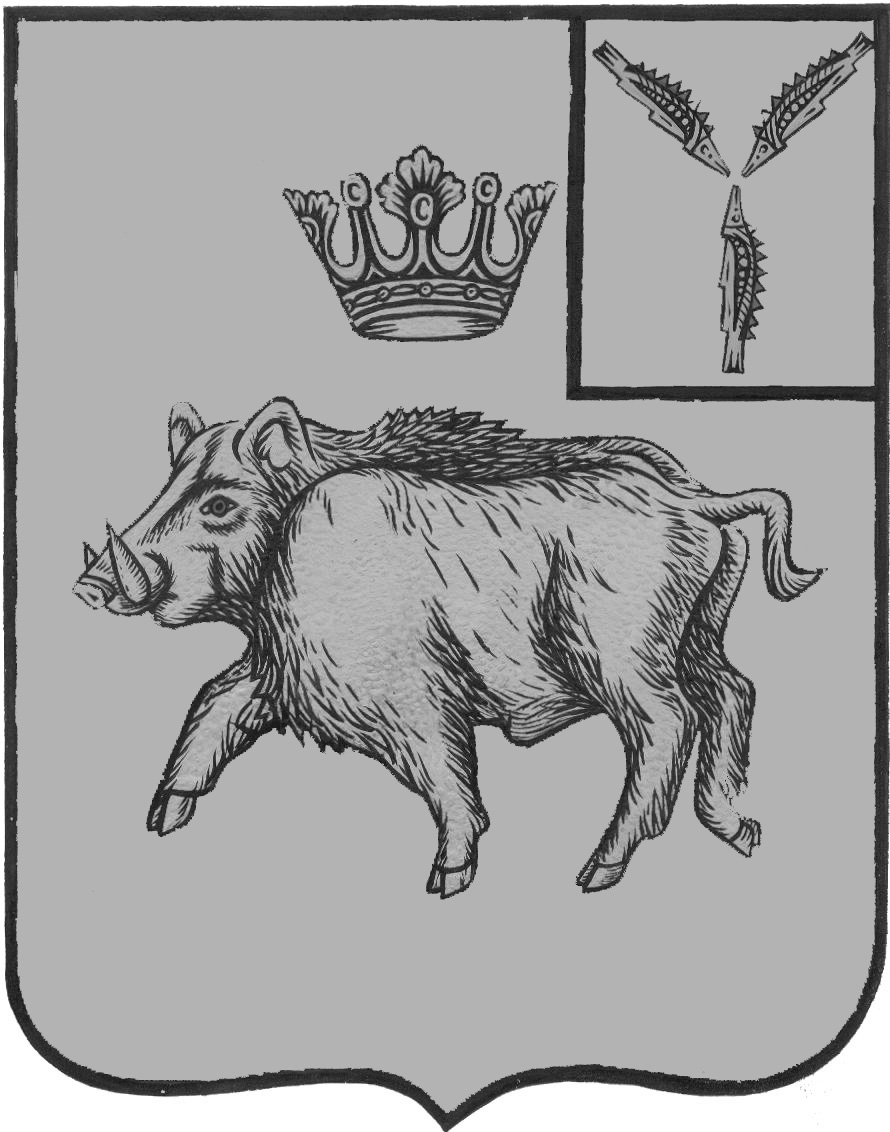 СОБРАНИЕ ДЕПУТАТОВБАЛТАЙСКОГО МУНИЦИПАЛЬНОГО РАЙОНАСАРАТОВСКОЙ ОБЛАСТИПятьдесят четвертое заседание Собрания депутатовпятого созываРЕШЕНИЕот 20.02.2019 № 357с.БалтайО внесении изменений в решение Собраниядепутатов Балтайского муниципального района Саратовской области от 03.12.2018 № 323«О местном бюджете Балтайского муниципального района на 2019 год и на плановый период 2020 и 2021 годов» В соответствии с Бюджетным кодексом Российской Федерации, Федеральным законом от 06.10.2003 № 131-ФЗ «Об общих принципах организации местного самоуправления в Российской Федерации», руководствуясь статьёй 19 Устава Балтайского муниципального района Саратовской области, Собрание депутатов Балтайского муниципального района Саратовской области РЕШИЛО:1. Внести в решение Собрания депутатов Балтайского муниципального района Саратовской области от 03.12.2018 № 323 «О местном бюджете Балтайского муниципального района на 2019 год и на плановый период 2020 и 2021 годов» (с изменениями от 21.12.2018 № 328) следующие изменения:1.1. Пункт 1 изложить в следующей редакции:«1. Утвердить основные характеристики местного бюджета Балтайского муниципального района на 2019 год: - общий объем доходов в сумме 231 656,0 тыс. руб.;- общий объем расходов в сумме 236 651,6 тыс. руб.;- дефицит в сумме 4 995,6 тыс. руб.;Утвердить основные характеристики местного бюджета Балтайского муниципального района на 2020 год и на 2021 год:- общий объем доходов на 2020 год в сумме 220 096,9 тыс. руб. и на 2021 год в сумме 225 096,5 тыс. руб.;- общий объем расходов на 2020 год в сумме 220 096,9 тыс. руб., в том числе условно утвержденные расходы в сумме 2 188,3 тыс. руб. и на 2021 год в сумме 225 396,5 тыс. руб., в том числе условно утвержденные расходы в сумме 4 266,7 тыс. руб.- дефицит на 2020 год в сумме 0,0 тыс.руб. и на 2021 год в сумме 300,0 тыс. руб.».1.2. Приложения № 1, 2, 4, 5, 6, 9 изложить в новой редакции согласно приложениям № 1 - 6.2. Настоящее решение вступает в силу со дня его обнародования.3. Контроль за исполнением настоящего решения возложить на постоянную комиссию Собрания депутатов Балтайского муниципального района по бюджетно-финансовой политике и налогам.Председатель Собрания депутатовБалтайского муниципального района					Н.В.МеркерГлава Балтайскогомуниципального района							А.А.ГруновПриложение № 1к решению Собрания депутатов Балтайского муниципального района Саратовской областиот 20.02.2019 № 357«Приложение № 1к решению Собрания депутатов Балтайского муниципального района Саратовской областиот 03.12.2018 № 323Поступление доходов в местный бюджет Балтайского муниципального района на 2019 год и на плановый период 2020 и 2021 годовПриложение № 2к решению Собрания депутатов Балтайского муниципального района Саратовской областиот 20.02.2019 №357«Приложение № 2к решению Собрания депутатов Балтайского муниципального района Саратовской областиот 03.12.2018 №323Перечень главных администраторов доходов местного бюджета Балтайского муниципального района Приложение № 3к решению Собрания депутатов Балтайского муниципального района Саратовской областиот 20.02.2019 № 357«Приложение № 4к решению Собрания депутатов Балтайского муниципального района Саратовской областиот 03.12.2018 № 323Ведомственная структура расходов местного бюджета Балтайского муниципального районана 2019 год и на плановый период 2020 и 2021 годов(тыс. рублей)Приложение № 4к решению Собрания депутатов Балтайского муниципального района Саратовской областиот 20.02.2019 № 357«Приложение № 5к решению Собрания депутатов Балтайского муниципального района Саратовской областиот 03.12.2018 № 323Распределение бюджетных ассигнований по разделам, подразделам, целевым статьям (муниципальным программам района и непрограммным направлениям деятельности), группам и подгруппам видов расходов классификации расходов местного бюджета Балтайского муниципального района на 2019 год и на плановый период 2020 и 2021 годов (тыс. рублей)Приложение № 5к решению Собрания депутатов Балтайского муниципального района Саратовской областиот 20.02.2019 № 357«Приложение № 6к решению Собрания депутатов Балтайского муниципального района Саратовской областиот 03.12.2018 № 323Распределение бюджетных ассигнований по целевым статьям (муниципальным программам района и непрограммным направлениям деятельности), группам и подгруппам видов расходов классификации расходов местного бюджета Балтайского муниципального района на 2019 год и на плановый период 2020 и 2021 годов(тыс. руб.)Приложение № 6к решению Собрания депутатов  Балтайского муниципального района от 20.02.2019 № 357Приложение № 9к решению Собрания депутатов  Балтайского муниципального района от 03.12.2018 № 323Источники внутреннего финансирования дефицита местного бюджета Балтайского муниципального района на 2019 год и на плановый период 2020 и 2021 годов(тыс. рублей)Код доходовНаименование доходов2019 год2020 год2021 год123451 00 00000 00 0000 000Налоговые и неналоговые доходы39 105,043 435,348 577,4Налоговые доходы36 298,340 676,645 814,21 01 00000 00 0000 000Налоги на прибыль, доходы24 589,424 835,324 835,31 01 02000 01 0000 110Налог на доходы физических лиц 24 589,424 835,324 835,31 03 00000 00 0000 000 Налоги на товары (работы, услуги), реализуемые на территории Российской Федерации7 965,112 021,717 091,71 03 02000 01 0000 110Акцизы по подакцизным товарам (продукции), производимым на территории Российской Федерации7 965,112 021,7017 091,701 05 00000 00 0000 000Налоги на совокупный доход3 280,03 352,03 419,01 05 02000 02 0000 110Единый налог на вмененный доход для отдельных видов деятельности1 551,01 585,01 617,01 05 03000 01 0000 110Единый сельскохозяйственный налог1725,01 763,01 798,01 05 04000 02 0000 110Налог, взимаемый в связи с применением патентной системы налогооблажения4,04,04,01 08 00000 00 0000 000Государственная пошлина463,8467,6468,2Неналоговые доходы2 806,72 758,72 763,21 11 00000 00 0000 000Доходы от использования имущества, находящегося в государственной и муниципальной собственности1 638,81 640,41 641,81 11 05013 05 0000 120Доходы, получаемые в виде арендной платы за земельные участки, государственная собственность на которые не разграничена и которые расположены в границах сельских поселений, а также средства от продажи права на заключение договоров аренды указанных земельных участков739,8739,8739,81 11 05035 05 0000 120Доходы от сдачи в аренду имущества, находящегося в оперативном управлении органов управления муниципальных районов и созданных ими учреждений (за исключением имущества муниципальных бюджетных и автономных учреждений)891,8891,8891,81 11 07015 05 0000 120Платежи от государственных и муниципальных унитарных предприятий7,28,810,21 11 03000 00 0000 120Проценты, полученные от предоставления бюджетных кредитов внутри страны0,70,50,31 11 03050 05 0000 120Проценты, полученные от предоставления бюджетных кредитов внутри страны за счет средств бюджетов муниципальных районов0,70,50,31 12 00000 00 0000 000Платежи при пользовании природными ресурсами71,577,077,01 12 01000 01 0000 120Плата за негативное воздействие на окружающую среду71,577,077,01 14 00000 00 0000 000Доходы от продажи материальных и нематериальных активов549,3549,5549,71 14 02000 00 0000 410Доходы от реализации имущества, находящегося в государственной и муниципальной собственности (за исключением имущества бюджетных и автономных учреждений, а также имущества государственных и муниципальных унитарных предприятий, в том числе казенных)50,050,050,01 14 06013 05 0000 430Доходы от продажи земельных участков, государственная собственность на которые не разграничена и которые расположены в границах сельских поселений и межселенных территорий муниципальных районов499,3499,5499,71 16 00000 00 0000 000Штрафы, санкции, возмещение ущерба488,4491,3494,41 17 00000 00 0000 000Прочие неналоговые доходы58,0002 00 00000 00 0000 000Безвозмездные поступления192 551,0168 459,4176 519,12 02 10000 00 0000 150Дотации бюджетам субъектов Российской Федерации и муниципальных образований49 008,335 895,936 756,32 02 15001 05 0002 150Дотация бюджетам муниципальных районов на выравнивание бюджетной обеспеченности муниципальных районов области42 061,735 895,936 756,32 02 15002 05 0000 150Дотации бюджетам муниципальных районов на поддержку мер по обеспечению сбалансированности бюджетов6 946,62 02 20000 00 0000 150Субсидии бюджетам субъектов Российской Федерации  и муниципальных образований (межбюджетные субсидии)21 569,36 031,06 097,02 02 29999 05 0063 150Субсидия бюджетам муниципальных районов области на капитальный ремонт, ремонт и содержание автомобильных дорог общего пользования местного значения за счет средств областного дорожного фонда2 798,72 02 29999 05 0069 150Субсидия бюджетам муниципальных районов области на выравнивание возможностей местных бюджетов по обеспечению повышения оплаты труда отдельным категориям работников бюджетной сферы2 02 29999 05 0078 150Субсидия бюджетам муниципальных районов области на сохранение достигнутых показателей повышения оплаты труда отдельных категорий работников бюджетной сферы5 800,006 031,006 097,002 02 29999 05 0077 150Субсидия бюджетам муниципальных районов области на погашение просроченной кредиторской задолженности местных бюджетов, образовавшейся по состоянию на 1 января 2018 год8 871,22 02 29999 05 0075 150Субсидии бюджетам муниципальных районов области на обеспечение повышения оплаты труда некоторых категорий работников муниципальных учреждений4 099,42 02 30000 00 0000 150Субвенции бюджетам субъектов Российской Федерации и муниципальных образований 118 553,9123 113,0130 246,32 02 30024 05 0001 150Субвенции бюджетам муниципальных районов области на финансовое обеспечение образовательной деятельности муниципальных общеобразовательных учреждений87 080,190 789,896 540,22 02 30024 05 0003 150Субвенции бюджетам муниципальных районов области на осуществление органами местного самоуправления  государственных полномочий по созданию и организации деятельности комиссий по делам несовершеннолетних  и защите их прав221,6228,5235,52 02 30024 05 0007 150Субвенции бюджетам муниципальных районов области на исполнение государственных полномочий по расчету и предоставлению дотаций поселениям530,7550,1567,12 02 30024 05 0008 150Субвенции бюджетам муниципальных районов области на осуществление органами местного самоуправления  государственных полномочий по образованию и обеспечению деятельности административных комиссий, определению перечня должностных лиц, уполномоченных составлять протоколы об административных правонарушениях 213,0219,9226,82 02 30024 05 0009 150Субвенции бюджетам муниципальных районов области на осуществление органами местного самоуправления отдельных государственных полномочий по осуществлению деятельности по опеке и попечительству в отношении несовершеннолетних граждан в части расходов на оплату труда, уплату страховых взносов по обязательному социальному страхованию в государственные внебюджетные фонды Российской Федерации, обеспечение деятельности штатных работников202,8209,7216,5Субвенции бюджетам муниципальных районов области на осуществление органами местного самоуправления государственных полномочий по организации предоставления и предоставлению гражданам субсидий на оплату жилого помещения и коммунальных услуг2 810,92 913,93 020,42 02 30024 05 0010 150Субвенции бюджетам муниципальных районов области на осуществление органами местного самоуправления государственных полномочий по организации предоставления гражданам субсидий на оплату жилого помещения и коммунальных услуг214,8221,7228,62 02 30024 05 0016 150Субвенции бюджетам муниципальных районов области на осуществление органами местного самоуправления государственных полномочий по предоставлению гражданам субсидий на оплату жилого помещения и коммунальных услуг2 596,12 692,22 791,82 02 30024 05 0011 150Субвенции бюджетам муниципальных районов области на осуществление органами местного самоуправления отдельных государственных полномочий по осуществлению деятельности по опеке и попечительству в отношении совершеннолетних граждан 224,9231,8238,8Субвенции бюджетам муниципальных районов области на осуществление органами местного самоуправления государственных полномочий по организации предоставления компенсации родительской платы за присмотр и уход за детьми в образовательных организациях, реализующих основную общеобразовательную программу дошкольного образования1 492,21 207,51 103,52 02 30024 05 0012 150Субвенции бюджетам муниципальных районов области на осуществление органами местного самоуправления государственных полномочий по организации предоставления компенсации родительской платы за присмотр и уход за детьми в образовательных организациях, реализующих основную общеобразовательную программу дошкольного образования72,165,259,42 02 30024 05 0014 150Субвенции бюджетам муниципальных районов области на компенсацию родительской платы за присмотр и уход за детьми в образовательных организациях, реализующих основную общеобразовательную программу  дошкольного образования1 420,11 142,31 044,12 02 30024 05 0015 150Субвенции бюджетам муниципальных районов области на осуществление органами местного самоуправления отдельных государственных полномочий по государственному управлению охраной труда212,8219,7226,7Субвенции бюджетам муниципальных районов области на осуществление органами местного самоуправления государственных полномочий по организации предоставления питания отдельным категориям обучающихся в муниципальных образовательных организациях, реализующих образовательные программы начального общего и среднего общего образования, и частичному финансированию расходов на присмотр и уход за детьми дошкольного возраста в муниципальных образовательных организациях, реализующих основную общеобразовательную программу дошкольного образования2 728,82 732,32 735,62 02 30024 05 0027 150Субвенции бюджетам муниципальных районов области на  предоставление питания отдельным категориям обучающихся в муниципальных образовательных организациях, реализующих образовательные программы начального общего, основного общего и среднего общего образования1 989,81 989,81 989,82 02 30024 05 0028 150Субвенции бюджетам муниципальных районов области на частичное финансирование расходов на присмотр и уход за детьми дошкольного возраста в муниципальных образовательных организациях, реализующих основную общеобразовательную программу дошкольного образования637,6637,6637,62 02 30024 05 0029 150Субвенции бюджетам муниципальных районов области на осуществление органами местного самоуправления государственных полномочий по организации предоставления питания отдельным категориям обучающихся в муниципальных образовательных организациях, реализующих образовательные программы начального общего, основного общего и среднего общего образования, и частичного финансирования расходов на присмотр и уход за детьми дошкольного возраста в муниципальных образовательных организациях, реализующих основную общеобразовательную программу дошкольного образования101,4104,9108,2202 30024 05 0037 150Субвенции бюджетам муниципальных районов области на финансовое обеспечение образовательной деятельности муниципальных дошкольных образовательных организаций22 786,123 759,825 085,2Субвенции бюджетам муниципальных районов на осуществление органами местного самоуправления отдельных государственных полномочий по организации проведения на территории области мероприятий по отлову и содержанию безнадзорных животных50,050,050,0202 30024 05 0039 150Субвенции бюджетам муниципальных районов области на осуществление органами местного самоуправления отдельных государственных полномочий на организацию проведения мероприятий по отлову и содержанию безнадзорных животных1,31,31,3202 30024 05 0040 150Субвенция бюджетам муниципальных районов области на проведение мероприятий по отлову и содержанию безнадзорных животных48,748,748,72 02 40000 00 0000 150Иные межбюджетные трансферты3 419,53 419,53 419,5202 40014 05 0000 150Межбюджетные трансферты, передаваемые бюджетам муниципальных районов из бюджетов поселений на осуществление части полномочий по решению вопросов местного значения в соответствии с заключенными соглашениями513,0513,0513,0202 40014 05 0001 150Межбюджетные трансферты, передаваемые бюджетам муниципальных районов из бюджетов сельских поселений на осуществление части полномочий по решению вопросов местного значения в соответствии с заключенными соглашениями (по формированию, учёту и администрированию поступлений в бюджеты муниципальных образований)252,0252,0252,0202 40014 05 0002 150Межбюджетные трансферты, передаваемые бюджетам муниципальных районов из бюджетов сельских поселений на осуществление части полномочий по решению вопросов местного значения в соответствии с заключенными соглашениями (по осуществлению внешнего муниципального финансового контроля)126,0126,0126,0202 40014 05 0003 150Межбюджетные трансферты, передаваемые бюджетам муниципальных районов из бюджетов сельских поселений на осуществление части полномочий по решению вопросов местного значения в соответствии с заключенными соглашениями (при реализации Федерального закона от 05.04.2013 № 44-ФЗ «О контрактной системе в сфере закупок товаров, работ, услуг для обеспечения государственных и муниципальных нужд»)135,0135,0135,0202 40014 05 0004 150Межбюджетные трансферты, передаваемые из бюджетов сельских поселений бюджетам муниципальных районов на осуществление части полномочий по решению вопросов местного значения для создания условий для организации досуга и обеспечения жителей сельского поселения услугами организаций культуры2 906,52 906,52 906,5218 05010 05 0000 150Доходы бюджетов муниципальных районов от возврата остатков субсидий и субвенций и иных межбюджетных трансфертов, имеющих целевое назначение, прошлых лет из бюджетов поселений151,5219 60010 05 0000 150Возврат прочих остатков субсидий, субвенций и иных межбюджетных трансфертов, прошлых лет из бюджетов муниципальных районов-151,5ВСЕГО231 656,0211 894,7225 096,5Код администратораКОДКОДНаименованиеНаименованиеНаименование062Финансовое управление администрации Балтайского муниципального районаФинансовое управление администрации Балтайского муниципального районаФинансовое управление администрации Балтайского муниципального районаФинансовое управление администрации Балтайского муниципального районаФинансовое управление администрации Балтайского муниципального района0621 11 03050 05 0000 1201 11 03050 05 0000 120Проценты, полученные от предоставления бюджетных кредитов внутри страны за счет средств бюджетов муниципальных районовПроценты, полученные от предоставления бюджетных кредитов внутри страны за счет средств бюджетов муниципальных районовПроценты, полученные от предоставления бюджетных кредитов внутри страны за счет средств бюджетов муниципальных районов0621 13 02065 05 0000 1301 13 02065 05 0000 130Доходы, поступающие в порядке возмещения расходов, понесенных в связи с эксплуатацией имущества муниципальных районовДоходы, поступающие в порядке возмещения расходов, понесенных в связи с эксплуатацией имущества муниципальных районовДоходы, поступающие в порядке возмещения расходов, понесенных в связи с эксплуатацией имущества муниципальных районов0621 13 02995 05 0000 1301 13 02995 05 0000 130Прочие доходы от компенсации затрат бюджетов муниципальных районовПрочие доходы от компенсации затрат бюджетов муниципальных районовПрочие доходы от компенсации затрат бюджетов муниципальных районов0621 16 18050 05 0000 1401 16 18050 05 0000 140Денежные взыскания (штрафы) за нарушение бюджетного законодательства (в части бюджетов муниципальных районов)Денежные взыскания (штрафы) за нарушение бюджетного законодательства (в части бюджетов муниципальных районов)Денежные взыскания (штрафы) за нарушение бюджетного законодательства (в части бюджетов муниципальных районов)0621 16 42050 05 0000 1401 16 42050 05 0000 140Денежные взыскания (штрафы) за нарушение условий договоров (соглашений) о предоставлении бюджетных кредитов за счет средств бюджетов муниципальных районовДенежные взыскания (штрафы) за нарушение условий договоров (соглашений) о предоставлении бюджетных кредитов за счет средств бюджетов муниципальных районовДенежные взыскания (штрафы) за нарушение условий договоров (соглашений) о предоставлении бюджетных кредитов за счет средств бюджетов муниципальных районов0621 16 90050 05 0000 1401 16 90050 05 0000 140Прочие поступления от денежных взысканий (штрафов) и иных сумм в возмещение ущерба, зачисляемые в бюджеты муниципальных районовПрочие поступления от денежных взысканий (штрафов) и иных сумм в возмещение ущерба, зачисляемые в бюджеты муниципальных районовПрочие поступления от денежных взысканий (штрафов) и иных сумм в возмещение ущерба, зачисляемые в бюджеты муниципальных районов0621 17 01050 05 0000 1801 17 01050 05 0000 180Невыясненные поступления, зачисляемые в бюджеты муниципальных районовНевыясненные поступления, зачисляемые в бюджеты муниципальных районовНевыясненные поступления, зачисляемые в бюджеты муниципальных районов0621 17 01050 10 0000 1801 17 01050 10 0000 180Невыясненные поступления, зачисляемые в бюджеты сельских поселенийНевыясненные поступления, зачисляемые в бюджеты сельских поселенийНевыясненные поступления, зачисляемые в бюджеты сельских поселений062 1 17 05050 05 0000 1801 17 05050 05 0000 180Прочие неналоговые доходы бюджетов муниципальных районовПрочие неналоговые доходы бюджетов муниципальных районовПрочие неналоговые доходы бюджетов муниципальных районов0622 02 15001 05 0002 1502 02 15001 05 0002 150 Дотации бюджетам муниципальных районов на выравнивание бюджетной обеспеченности муниципальных районов области Дотации бюджетам муниципальных районов на выравнивание бюджетной обеспеченности муниципальных районов области Дотации бюджетам муниципальных районов на выравнивание бюджетной обеспеченности муниципальных районов области0622 02 15002 05 0000 1502 02 15002 05 0000 150Дотации бюджетам муниципальных районов на поддержку мер по обеспечению сбалансированности бюджетовДотации бюджетам муниципальных районов на поддержку мер по обеспечению сбалансированности бюджетовДотации бюджетам муниципальных районов на поддержку мер по обеспечению сбалансированности бюджетов0622 02 20051 05 0000 1502 02 20051 05 0000 150Субсидии бюджетам муниципальных районов на реализацию федеральных целевых программСубсидии бюджетам муниципальных районов на реализацию федеральных целевых программСубсидии бюджетам муниципальных районов на реализацию федеральных целевых программ0622 02 25097 05 0000 1502 02 25097 05 0000 150Субсидии бюджетам муниципальных районов на создание в общеобразовательных организациях, расположенных в сельской местности, условий для занятий физической культурой и спортомСубсидии бюджетам муниципальных районов на создание в общеобразовательных организациях, расположенных в сельской местности, условий для занятий физической культурой и спортомСубсидии бюджетам муниципальных районов на создание в общеобразовательных организациях, расположенных в сельской местности, условий для занятий физической культурой и спортом0622 02 25519 05 0000 1502 02 25519 05 0000 150Субсидия на поддержку отрасли культурыСубсидия на поддержку отрасли культурыСубсидия на поддержку отрасли культуры0622 02 29999 05 0029 1502 02 29999 05 0029 150Субсидии бюджетам муниципальных районов области на обеспечение жильем молодых семей Субсидии бюджетам муниципальных районов области на обеспечение жильем молодых семей Субсидии бюджетам муниципальных районов области на обеспечение жильем молодых семей 0622 02 29999 05 0063 1502 02 29999 05 0063 150Субсидия бюджетам муниципальных районов области на капитальный ремонт, ремонт и содержание автомобильных дорог общего пользования местного значения за счет средств областного дорожного фондаСубсидия бюджетам муниципальных районов области на капитальный ремонт, ремонт и содержание автомобильных дорог общего пользования местного значения за счет средств областного дорожного фондаСубсидия бюджетам муниципальных районов области на капитальный ремонт, ремонт и содержание автомобильных дорог общего пользования местного значения за счет средств областного дорожного фонда0622 02 29999 05 0068 1502 02 29999 05 0068 150Субсидии бюджетам муниципальных районов области на софинансирование расходных обязательств по реализации мероприятий муниципальных программ развития малого и среднего предпринимательства за счет средств областного бюджетаСубсидии бюджетам муниципальных районов области на софинансирование расходных обязательств по реализации мероприятий муниципальных программ развития малого и среднего предпринимательства за счет средств областного бюджетаСубсидии бюджетам муниципальных районов области на софинансирование расходных обязательств по реализации мероприятий муниципальных программ развития малого и среднего предпринимательства за счет средств областного бюджета062 2 02 29999 05 0069 150 2 02 29999 05 0069 150Субсидии бюджетам муниципальных районов области на выравнивание возможностей местных бюджетов по обеспечению повышения оплаты труда отдельным категориям работников бюджетной сферыСубсидии бюджетам муниципальных районов области на выравнивание возможностей местных бюджетов по обеспечению повышения оплаты труда отдельным категориям работников бюджетной сферыСубсидии бюджетам муниципальных районов области на выравнивание возможностей местных бюджетов по обеспечению повышения оплаты труда отдельным категориям работников бюджетной сферы0622 02 29999 05 0074 1502 02 29999 05 0074 150Субсидии бюджетам муниципальных районов области на реализацию расходных обязательств, возникающих при выполнении полномочий по решению вопросов местного значенияСубсидии бюджетам муниципальных районов области на реализацию расходных обязательств, возникающих при выполнении полномочий по решению вопросов местного значенияСубсидии бюджетам муниципальных районов области на реализацию расходных обязательств, возникающих при выполнении полномочий по решению вопросов местного значения0622 02 29999 05 0075 1502 02 29999 05 0075 150Субсидии бюджетам муниципальных районов области на обеспечение повышения оплаты труда некоторых категорий работников муниципальных учрежденийСубсидии бюджетам муниципальных районов области на обеспечение повышения оплаты труда некоторых категорий работников муниципальных учрежденийСубсидии бюджетам муниципальных районов области на обеспечение повышения оплаты труда некоторых категорий работников муниципальных учреждений0622 02 29999 05 0076 1502 02 29999 05 0076 150Субсидия бюджетам муниципальных районов области на приобретение дорожно-эксплуатационной техники, необходимой для выполнения комплекса работ по поддержанию надлежащего технического состояния автомобильных дорог общего пользования местного значения за счет средств областного дорожного фондаСубсидия бюджетам муниципальных районов области на приобретение дорожно-эксплуатационной техники, необходимой для выполнения комплекса работ по поддержанию надлежащего технического состояния автомобильных дорог общего пользования местного значения за счет средств областного дорожного фондаСубсидия бюджетам муниципальных районов области на приобретение дорожно-эксплуатационной техники, необходимой для выполнения комплекса работ по поддержанию надлежащего технического состояния автомобильных дорог общего пользования местного значения за счет средств областного дорожного фонда0622 02 25467 05 0000 1502 02 25467 05 0000 150Субсидия бюджетам муниципальных районов области на обеспечение развития и укрепления материально-технической базы домов культуры в населенных пунктах с численностью населения до 50 тысяч человекСубсидия бюджетам муниципальных районов области на обеспечение развития и укрепления материально-технической базы домов культуры в населенных пунктах с численностью населения до 50 тысяч человекСубсидия бюджетам муниципальных районов области на обеспечение развития и укрепления материально-технической базы домов культуры в населенных пунктах с численностью населения до 50 тысяч человек0622 02 29999 05 0077 1502 02 29999 05 0077 150Субсидии бюджетам муниципальных районов области на выполнение расходных обязательств, связанных с погашением просроченной кредиторской задолженности, образовавшейся по состоянию на 1 января 2018 года, по уплате начислений на выплаты по оплате труда, налогов, оказанию мер социальной поддержки населения, оплате коммунальных услуг и исполнительных листов Субсидии бюджетам муниципальных районов области на выполнение расходных обязательств, связанных с погашением просроченной кредиторской задолженности, образовавшейся по состоянию на 1 января 2018 года, по уплате начислений на выплаты по оплате труда, налогов, оказанию мер социальной поддержки населения, оплате коммунальных услуг и исполнительных листов Субсидии бюджетам муниципальных районов области на выполнение расходных обязательств, связанных с погашением просроченной кредиторской задолженности, образовавшейся по состоянию на 1 января 2018 года, по уплате начислений на выплаты по оплате труда, налогов, оказанию мер социальной поддержки населения, оплате коммунальных услуг и исполнительных листов 0622 02 29999 05 0078 1502 02 29999 05 0078 150Субсидия бюджетам муниципальных районов области на сохранение достигнутых показателей повышения оплаты труда отдельных категорий работников бюджетной сферыСубсидия бюджетам муниципальных районов области на сохранение достигнутых показателей повышения оплаты труда отдельных категорий работников бюджетной сферыСубсидия бюджетам муниципальных районов области на сохранение достигнутых показателей повышения оплаты труда отдельных категорий работников бюджетной сферы0622 02 35120 05 0000 1502 02 35120 05 0000 150Субвенции бюджетам муниципальных районов области на осуществление государственных полномочий по составлению (изменению) списков кандидатов в присяжные заседатели федеральных судов общей юрисдикции в Российской ФедерацииСубвенции бюджетам муниципальных районов области на осуществление государственных полномочий по составлению (изменению) списков кандидатов в присяжные заседатели федеральных судов общей юрисдикции в Российской ФедерацииСубвенции бюджетам муниципальных районов области на осуществление государственных полномочий по составлению (изменению) списков кандидатов в присяжные заседатели федеральных судов общей юрисдикции в Российской Федерации062 2 02 30024 05 0001 150 2 02 30024 05 0001 150Субвенции бюджетам муниципальных районов области на финансовое обеспечение образовательной деятельности муниципальных общеобразовательных учреждений Субвенции бюджетам муниципальных районов области на финансовое обеспечение образовательной деятельности муниципальных общеобразовательных учреждений Субвенции бюджетам муниципальных районов области на финансовое обеспечение образовательной деятельности муниципальных общеобразовательных учреждений 0622 02 30024 05 0003 1502 02 30024 05 0003 150Субвенции бюджетам муниципальных районов области на осуществление органами местного самоуправления государственных полномочий по созданию и организации деятельности комиссий по делам несовершеннолетних и защите их правСубвенции бюджетам муниципальных районов области на осуществление органами местного самоуправления государственных полномочий по созданию и организации деятельности комиссий по делам несовершеннолетних и защите их правСубвенции бюджетам муниципальных районов области на осуществление органами местного самоуправления государственных полномочий по созданию и организации деятельности комиссий по делам несовершеннолетних и защите их прав0622 02 30024 05 0007 1502 02 30024 05 0007 150Субвенции бюджетам муниципальных районов области на исполнение государственных полномочий по расчету и предоставлению дотаций поселениямСубвенции бюджетам муниципальных районов области на исполнение государственных полномочий по расчету и предоставлению дотаций поселениямСубвенции бюджетам муниципальных районов области на исполнение государственных полномочий по расчету и предоставлению дотаций поселениям0622 02 30024 05 0008 1502 02 30024 05 0008 150Субвенции бюджетам муниципальных районов области на осуществление органами местного самоуправления государственных полномочий по образованию и обеспечению деятельности административных комиссий, определению перечня должностных лиц, уполномоченных составлять протоколы об административных правонарушенияхСубвенции бюджетам муниципальных районов области на осуществление органами местного самоуправления государственных полномочий по образованию и обеспечению деятельности административных комиссий, определению перечня должностных лиц, уполномоченных составлять протоколы об административных правонарушенияхСубвенции бюджетам муниципальных районов области на осуществление органами местного самоуправления государственных полномочий по образованию и обеспечению деятельности административных комиссий, определению перечня должностных лиц, уполномоченных составлять протоколы об административных правонарушениях0622 02 30024 05 0009 1502 02 30024 05 0009 150Субвенции бюджетам муниципальных районов области на осуществление органами местного самоуправления отдельных государственных полномочий по осуществлению деятельности по опеке и попечительству в отношении несовершеннолетних граждан в части расходов на оплату труда, уплату страховых взносов по обязательному социальному страхованию в государственные внебюджетные фонды Российской Федерации, обеспечение деятельности штатных работниковСубвенции бюджетам муниципальных районов области на осуществление органами местного самоуправления отдельных государственных полномочий по осуществлению деятельности по опеке и попечительству в отношении несовершеннолетних граждан в части расходов на оплату труда, уплату страховых взносов по обязательному социальному страхованию в государственные внебюджетные фонды Российской Федерации, обеспечение деятельности штатных работниковСубвенции бюджетам муниципальных районов области на осуществление органами местного самоуправления отдельных государственных полномочий по осуществлению деятельности по опеке и попечительству в отношении несовершеннолетних граждан в части расходов на оплату труда, уплату страховых взносов по обязательному социальному страхованию в государственные внебюджетные фонды Российской Федерации, обеспечение деятельности штатных работников0622 02 30024 05 0010 1502 02 30024 05 0010 150Субвенции бюджетам муниципальных районов области на осуществление органами местного самоуправления государственных полномочий по организации предоставления гражданам субсидий на оплату жилого помещения и коммунальных услугСубвенции бюджетам муниципальных районов области на осуществление органами местного самоуправления государственных полномочий по организации предоставления гражданам субсидий на оплату жилого помещения и коммунальных услугСубвенции бюджетам муниципальных районов области на осуществление органами местного самоуправления государственных полномочий по организации предоставления гражданам субсидий на оплату жилого помещения и коммунальных услуг0622 02 30024 05 0011 1502 02 30024 05 0011 150Субвенции бюджетам муниципальных районов области на осуществление органами местного самоуправления отдельных государственных полномочий по осуществлению деятельности по опеке и попечительству в отношении совершеннолетних гражданСубвенции бюджетам муниципальных районов области на осуществление органами местного самоуправления отдельных государственных полномочий по осуществлению деятельности по опеке и попечительству в отношении совершеннолетних гражданСубвенции бюджетам муниципальных районов области на осуществление органами местного самоуправления отдельных государственных полномочий по осуществлению деятельности по опеке и попечительству в отношении совершеннолетних граждан0622 02  30024 05 0012 1502 02  30024 05 0012 150Субвенции бюджетам муниципальных районов области на осуществление органами местного самоуправления государственных полномочий по организации предоставления компенсации родительской платы за присмотр и уход за детьми в образовательных организациях, реализующих основную общеобразовательную программу дошкольного образования Субвенции бюджетам муниципальных районов области на осуществление органами местного самоуправления государственных полномочий по организации предоставления компенсации родительской платы за присмотр и уход за детьми в образовательных организациях, реализующих основную общеобразовательную программу дошкольного образования Субвенции бюджетам муниципальных районов области на осуществление органами местного самоуправления государственных полномочий по организации предоставления компенсации родительской платы за присмотр и уход за детьми в образовательных организациях, реализующих основную общеобразовательную программу дошкольного образования 0622 02 30024 05 0014 1502 02 30024 05 0014 150Субвенции бюджетам муниципальных районов области на компенсацию родительской платы за присмотр и уход за детьми в образовательных организациях, реализующих основную общеобразовательную программу дошкольного образования Субвенции бюджетам муниципальных районов области на компенсацию родительской платы за присмотр и уход за детьми в образовательных организациях, реализующих основную общеобразовательную программу дошкольного образования Субвенции бюджетам муниципальных районов области на компенсацию родительской платы за присмотр и уход за детьми в образовательных организациях, реализующих основную общеобразовательную программу дошкольного образования 0622 02 30024 05 0015 1502 02 30024 05 0015 150Субвенции бюджетам муниципальных районов области на осуществление органами местного самоуправления отдельных государственных полномочий по государственному управлению охраной трудаСубвенции бюджетам муниципальных районов области на осуществление органами местного самоуправления отдельных государственных полномочий по государственному управлению охраной трудаСубвенции бюджетам муниципальных районов области на осуществление органами местного самоуправления отдельных государственных полномочий по государственному управлению охраной труда0622 02 30024 05 0016 1502 02 30024 05 0016 150Субвенции бюджетам муниципальных районов области на осуществление органами местного самоуправления государственных полномочий по предоставлению гражданам субсидий на оплату жилого помещения и коммунальных услуг Субвенции бюджетам муниципальных районов области на осуществление органами местного самоуправления государственных полномочий по предоставлению гражданам субсидий на оплату жилого помещения и коммунальных услуг Субвенции бюджетам муниципальных районов области на осуществление органами местного самоуправления государственных полномочий по предоставлению гражданам субсидий на оплату жилого помещения и коммунальных услуг 0622 02 30024 05 0027 1502 02 30024 05 0027 150Субвенции бюджетам муниципальных районов области на представление питания отдельным категориям обучающихся в муниципальных образовательных организациях, реализующих образовательные программы начального общего, основного общего и среднего общего образованияСубвенции бюджетам муниципальных районов области на представление питания отдельным категориям обучающихся в муниципальных образовательных организациях, реализующих образовательные программы начального общего, основного общего и среднего общего образованияСубвенции бюджетам муниципальных районов области на представление питания отдельным категориям обучающихся в муниципальных образовательных организациях, реализующих образовательные программы начального общего, основного общего и среднего общего образования0622 02 30024 05 0028 1502 02 30024 05 0028 150Субвенции бюджетам муниципальных районов области на частичное финансирование расходов на присмотр и уход за детьми дошкольного возраста в муниципальных образовательных организациях, реализующих основную общеобразовательную программу дошкольного образованияСубвенции бюджетам муниципальных районов области на частичное финансирование расходов на присмотр и уход за детьми дошкольного возраста в муниципальных образовательных организациях, реализующих основную общеобразовательную программу дошкольного образованияСубвенции бюджетам муниципальных районов области на частичное финансирование расходов на присмотр и уход за детьми дошкольного возраста в муниципальных образовательных организациях, реализующих основную общеобразовательную программу дошкольного образования0622 02 30024 05 0029 1502 02 30024 05 0029 150Субвенции бюджетам муниципальных районов области на осуществление органами местного самоуправления государственных полномочий по организации предоставления питания отдельным категориям обучающихся в муниципальных образовательных организациях, реализующих образовательные программы начального общего, основного общего и среднего общего образования, и частичного финансирования расходов на присмотр и уход за детьми дошкольного возраста в муниципальных образовательных организациях, реализующих основную общеобразовательную программу дошкольного образованияСубвенции бюджетам муниципальных районов области на осуществление органами местного самоуправления государственных полномочий по организации предоставления питания отдельным категориям обучающихся в муниципальных образовательных организациях, реализующих образовательные программы начального общего, основного общего и среднего общего образования, и частичного финансирования расходов на присмотр и уход за детьми дошкольного возраста в муниципальных образовательных организациях, реализующих основную общеобразовательную программу дошкольного образованияСубвенции бюджетам муниципальных районов области на осуществление органами местного самоуправления государственных полномочий по организации предоставления питания отдельным категориям обучающихся в муниципальных образовательных организациях, реализующих образовательные программы начального общего, основного общего и среднего общего образования, и частичного финансирования расходов на присмотр и уход за детьми дошкольного возраста в муниципальных образовательных организациях, реализующих основную общеобразовательную программу дошкольного образования0622 02 30024 05 0037 1502 02 30024 05 0037 150Субвенции бюджетам муниципальных районов области на финансовое обеспечение образовательной деятельности муниципальных дошкольных образовательных организацийСубвенции бюджетам муниципальных районов области на финансовое обеспечение образовательной деятельности муниципальных дошкольных образовательных организацийСубвенции бюджетам муниципальных районов области на финансовое обеспечение образовательной деятельности муниципальных дошкольных образовательных организаций0622 02 30024 05 0039 1502 02 30024 05 0039 150Субвенции бюджетам муниципальных районов области на осуществление органами местного самоуправления отдельных государственных полномочий на организацию проведения мероприятий по отлову и содержанию безнадзорных животныхСубвенции бюджетам муниципальных районов области на осуществление органами местного самоуправления отдельных государственных полномочий на организацию проведения мероприятий по отлову и содержанию безнадзорных животныхСубвенции бюджетам муниципальных районов области на осуществление органами местного самоуправления отдельных государственных полномочий на организацию проведения мероприятий по отлову и содержанию безнадзорных животных0622 02 30024 05 0040 1502 02 30024 05 0040 150Субвенция бюджетам муниципальных районов области на проведение мероприятий по отлову и содержанию безнадзорных животныхСубвенция бюджетам муниципальных районов области на проведение мероприятий по отлову и содержанию безнадзорных животныхСубвенция бюджетам муниципальных районов области на проведение мероприятий по отлову и содержанию безнадзорных животных0622 02 40014 05 0001 1502 02 40014 05 0001 150Межбюджетные трансферты, передаваемые бюджетам муниципальных районов из бюджетов сельских поселений на осуществление части полномочий по решению вопросов местного значения в соответствии с заключенными соглашениями (по формированию, учёту и администрированию поступлений в бюджеты муниципальных образований)Межбюджетные трансферты, передаваемые бюджетам муниципальных районов из бюджетов сельских поселений на осуществление части полномочий по решению вопросов местного значения в соответствии с заключенными соглашениями (по формированию, учёту и администрированию поступлений в бюджеты муниципальных образований)Межбюджетные трансферты, передаваемые бюджетам муниципальных районов из бюджетов сельских поселений на осуществление части полномочий по решению вопросов местного значения в соответствии с заключенными соглашениями (по формированию, учёту и администрированию поступлений в бюджеты муниципальных образований)0622 02 40014 05 0002 1502 02 40014 05 0002 150Межбюджетные трансферты, передаваемые бюджетам муниципальных районов из бюджетов сельских поселений на осуществление части полномочий по решению вопросов местного значения в соответствии с заключенными соглашениями (по осуществлению внешнего муниципального финансового контроля)Межбюджетные трансферты, передаваемые бюджетам муниципальных районов из бюджетов сельских поселений на осуществление части полномочий по решению вопросов местного значения в соответствии с заключенными соглашениями (по осуществлению внешнего муниципального финансового контроля)Межбюджетные трансферты, передаваемые бюджетам муниципальных районов из бюджетов сельских поселений на осуществление части полномочий по решению вопросов местного значения в соответствии с заключенными соглашениями (по осуществлению внешнего муниципального финансового контроля)0622 02 40014 05 0003 1502 02 40014 05 0003 150Межбюджетные трансферты, передаваемые бюджетам муниципальных районов из бюджетов сельских поселений на осуществление части полномочий по решению вопросов местного значения в соответствии с заключенными соглашениями (при реализации Федерального закона от 05.04.2013 №44-ФЗ «О контрактной системе в сфере закупок товаров, работ, услуг для обеспечения государственных и муниципальных нужд»)Межбюджетные трансферты, передаваемые бюджетам муниципальных районов из бюджетов сельских поселений на осуществление части полномочий по решению вопросов местного значения в соответствии с заключенными соглашениями (при реализации Федерального закона от 05.04.2013 №44-ФЗ «О контрактной системе в сфере закупок товаров, работ, услуг для обеспечения государственных и муниципальных нужд»)Межбюджетные трансферты, передаваемые бюджетам муниципальных районов из бюджетов сельских поселений на осуществление части полномочий по решению вопросов местного значения в соответствии с заключенными соглашениями (при реализации Федерального закона от 05.04.2013 №44-ФЗ «О контрактной системе в сфере закупок товаров, работ, услуг для обеспечения государственных и муниципальных нужд»)062202 40014 05 0004 150202 40014 05 0004 150Межбюджетные трансферты, передаваемые из бюджетов сельских поселений бюджетам муниципальных районов на осуществление части полномочий по решению вопросов местного значения для создания условий для организации досуга и обеспечения жителей сельского поселения услугами организаций культурыМежбюджетные трансферты, передаваемые из бюджетов сельских поселений бюджетам муниципальных районов на осуществление части полномочий по решению вопросов местного значения для создания условий для организации досуга и обеспечения жителей сельского поселения услугами организаций культурыМежбюджетные трансферты, передаваемые из бюджетов сельских поселений бюджетам муниципальных районов на осуществление части полномочий по решению вопросов местного значения для создания условий для организации досуга и обеспечения жителей сельского поселения услугами организаций культуры0622 02 49999 05 0006 1502 02 49999 05 0006 150Межбюджетные трансферты, передаваемые бюджетам муниципальных районов области за счет средств резервного фонда Правительства Саратовской областиМежбюджетные трансферты, передаваемые бюджетам муниципальных районов области за счет средств резервного фонда Правительства Саратовской областиМежбюджетные трансферты, передаваемые бюджетам муниципальных районов области за счет средств резервного фонда Правительства Саратовской области0622 02 49999 05 0013 1502 02 49999 05 0013 150Межбюджетные трансферты, передаваемые бюджетам муниципальных районов области в целях обеспечения надлежащего осуществления полномочий по решению вопросов местного значенияМежбюджетные трансферты, передаваемые бюджетам муниципальных районов области в целях обеспечения надлежащего осуществления полномочий по решению вопросов местного значенияМежбюджетные трансферты, передаваемые бюджетам муниципальных районов области в целях обеспечения надлежащего осуществления полномочий по решению вопросов местного значения0622 02 49999 05 0014 1502 02 49999 05 0014 150Межбюджетные трансферты, передаваемые бюджетам муниципальных районов области на осуществление полномочий органов местного самоуправления в области энергосбережения и повышения энергетической эффективностиМежбюджетные трансферты, передаваемые бюджетам муниципальных районов области на осуществление полномочий органов местного самоуправления в области энергосбережения и повышения энергетической эффективностиМежбюджетные трансферты, передаваемые бюджетам муниципальных районов области на осуществление полномочий органов местного самоуправления в области энергосбережения и повышения энергетической эффективности062202 49999 05 0015 150202 49999 05 0015 150Межбюджетные трансферты, передаваемые бюджетам муниципальных районов области на размещение социально значимой информации в печатных средствах массовой информации, учрежденных органами местного самоуправленияМежбюджетные трансферты, передаваемые бюджетам муниципальных районов области на размещение социально значимой информации в печатных средствах массовой информации, учрежденных органами местного самоуправленияМежбюджетные трансферты, передаваемые бюджетам муниципальных районов области на размещение социально значимой информации в печатных средствах массовой информации, учрежденных органами местного самоуправления0622 02 49999 05 0017 1502 02 49999 05 0017 150Межбюджетные трансферты, передаваемые бюджетам муниципальных районов области, стимулирующего (поощрительного) характераМежбюджетные трансферты, передаваемые бюджетам муниципальных районов области, стимулирующего (поощрительного) характераМежбюджетные трансферты, передаваемые бюджетам муниципальных районов области, стимулирующего (поощрительного) характера0622 02 49999 05 0020 1502 02 49999 05 0020 150Межбюджетные трансферты, передаваемые бюджетам муниципальных районов области на осуществление мероприятий в области энергосбережения и повышения энергетической эффективностиМежбюджетные трансферты, передаваемые бюджетам муниципальных районов области на осуществление мероприятий в области энергосбережения и повышения энергетической эффективностиМежбюджетные трансферты, передаваемые бюджетам муниципальных районов области на осуществление мероприятий в области энергосбережения и повышения энергетической эффективности0622 08 05000 05 0000 1502 08 05000 05 0000 150Перечисления из бюджетов муниципальных районов (в бюджеты муниципальных районов) для осуществления возврата (зачета) излишне уплаченных или излишне взысканных сумм налогов, сборов и иных платежей, а также сумм процентов за несвоевременное осуществление такого возврата и процентов, начисленных на излишне взысканные суммыПеречисления из бюджетов муниципальных районов (в бюджеты муниципальных районов) для осуществления возврата (зачета) излишне уплаченных или излишне взысканных сумм налогов, сборов и иных платежей, а также сумм процентов за несвоевременное осуществление такого возврата и процентов, начисленных на излишне взысканные суммыПеречисления из бюджетов муниципальных районов (в бюджеты муниципальных районов) для осуществления возврата (зачета) излишне уплаченных или излишне взысканных сумм налогов, сборов и иных платежей, а также сумм процентов за несвоевременное осуществление такого возврата и процентов, начисленных на излишне взысканные суммы0622 08 05000 10 0000 1502 08 05000 10 0000 150Перечисления из бюджетов сельских поселений (в бюджеты поселений) для осуществления возврата (зачета) излишне уплаченных или излишне взысканных сумм налогов, сборов и иных платежей, а также сумм процентов за несвоевременное осуществление такого возврата и процентов, начисленных на излишне взысканные суммыПеречисления из бюджетов сельских поселений (в бюджеты поселений) для осуществления возврата (зачета) излишне уплаченных или излишне взысканных сумм налогов, сборов и иных платежей, а также сумм процентов за несвоевременное осуществление такого возврата и процентов, начисленных на излишне взысканные суммыПеречисления из бюджетов сельских поселений (в бюджеты поселений) для осуществления возврата (зачета) излишне уплаченных или излишне взысканных сумм налогов, сборов и иных платежей, а также сумм процентов за несвоевременное осуществление такого возврата и процентов, начисленных на излишне взысканные суммы0622 18 05010 05 0000 1502 18 05010 05 0000 150Доходы бюджетов муниципальных районов от возврата остатков субсидий и субвенций и иных межбюджетных трансфертов, имеющих целевое назначение, прошлых лет из бюджетов поселенийДоходы бюджетов муниципальных районов от возврата остатков субсидий и субвенций и иных межбюджетных трансфертов, имеющих целевое назначение, прошлых лет из бюджетов поселенийДоходы бюджетов муниципальных районов от возврата остатков субсидий и субвенций и иных межбюджетных трансфертов, имеющих целевое назначение, прошлых лет из бюджетов поселений0622 19 00000 05 0000 1502 19 00000 05 0000 150Возврат остатков субсидий, субвенций и иных межбюджетных трансфертов, имеющих целевое назначение, прошлых лет из бюджетов муниципальных районовВозврат остатков субсидий, субвенций и иных межбюджетных трансфертов, имеющих целевое назначение, прошлых лет из бюджетов муниципальных районовВозврат остатков субсидий, субвенций и иных межбюджетных трансфертов, имеющих целевое назначение, прошлых лет из бюджетов муниципальных районов062219 60010 05 0000 150219 60010 05 0000 150Возврат прочих остатков субсидий, субвенций и иных межбюджетных трансфертов, прошлых лет из бюджетов муниципальных районовВозврат прочих остатков субсидий, субвенций и иных межбюджетных трансфертов, прошлых лет из бюджетов муниципальных районовВозврат прочих остатков субсидий, субвенций и иных межбюджетных трансфертов, прошлых лет из бюджетов муниципальных районов071071Администрация Балтайского муниципального районаАдминистрация Балтайского муниципального районаАдминистрация Балтайского муниципального района0710711 08 07150 01 4000 1101 08 07150 01 4000 110Государственная пошлина за выдачу разрешения на установку рекламной конструкции0710711 11 05013 05 0000 1201 11 05013 05 0000 120Доходы, получаемые в виде арендной платы за земельные участки, государственная собственность на которые не разграничена и которые расположены в границах сельских поселений и межселенных территорий муниципальных районов, а также средства от продажи права на заключение договоров аренды указанных земельных участков0710711 11  05013 10 0000 1201 11  05013 10 0000 120Доходы, получаемые в виде арендной платы за земельные участки, государственная собственность на которые не разграничена и которые расположены в границах сельских поселений, а также средства от продажи права на заключение договоров аренды указанных земельных участков071071111 05025 05 0000 120111 05025 05 0000 120Доходы, получаемые в виде арендной платы, а также средства от продажи права на заключение договоров аренды за земли, находящиеся в собственности муниципальных районов (за исключением земельных участков муниципальных, бюджетных и автономных учреждений) 0710711 11 05035 05 0000 1201 11 05035 05 0000 120Доходы от сдачи в аренду имущества, находящегося в оперативном управлении органов управления муниципальных районов и созданных ими учреждений (за исключением имущества муниципальных бюджетных и автономных учреждений) 0710711 11 05035 10 0000 1201 11 05035 10 0000 120Доходы от сдачи в аренду имущества, находящегося в оперативном управлении органов управления сельских поселений и созданных ими учреждений (за исключением имущества муниципальных бюджетных и автономных учреждений)0710711 11 07015 05 0000 1201 11 07015 05 0000 120Доходы от перечисления части прибыли, остающейся после уплаты налогов и иных обязательных платежей муниципальных унитарных предприятий, созданных муниципальными районами0710711 11 09045 05 0000 1201 11 09045 05 0000 120Прочие поступления от использования имущества, находящегося в собственности муниципальных районов (за исключением имущества муниципальных бюджетных и автономных учреждений, а также имущества муниципальных унитарных предприятий, в том числе казенных)0710711 13 02065 05 0000 1301 13 02065 05 0000 130Доходы, поступающие в порядке возмещения расходов, понесенных в связи с эксплуатацией имущества муниципальных районов0710711 13 02995 10 0000 1301 13 02995 10 0000 130Прочие доходы от компенсации затрат бюджетов сельских поселений 0710711 14 02052 05 0000 4101 14 02052 05 0000 410Доходы от реализации имущества, находящегося в оперативном управлении учреждений, находящихся в ведении органов управления муниципальных районов (за исключением имущества муниципальных бюджетных и автономных учреждений), в части реализации основных средств по указанному имуществу0710711 14 02053 05 0000 4101 14 02053 05 0000 410Доходы от реализации иного имущества, находящегося в собственности муниципальных районов (за исключением имущества муниципальных бюджетных и автономных учреждений, а также имущества муниципальных унитарных предприятий, в том числе казенных), в части реализации основных средств по указанному имуществу0710711 14 02052 05 0000 4401 14 02052 05 0000 440Доходы от реализации имущества, находящегося в оперативном управлении учреждений, находящихся в ведении органов управления муниципальных районов (за исключением имущества муниципальных бюджетных и автономных учреждений), в части реализации материальных запасов по указанному имуществу)0710711 14 02053 05 0000 4401 14 02053 05 0000 440Доходы от реализации иного имущества, находящегося в собственности муниципальных районов (за исключением имущества муниципальных бюджетных и автономных учреждений, а также имущества муниципальных унитарных предприятий, в том числе казенных), в части реализации основных средств по указанному имуществу 0710711 14 03050 05 0000 4101 14 03050 05 0000 410Средства от распоряжения и реализации конфискованного и иного имущества, обращенного в доходы муниципальных районов (в части реализации основных средств по указанному имуществу)0710711 14 03050 05 0000 4401 14 03050 05 0000 440Средства от распоряжения и реализации конфискованного и иного имущества, обращенного в доходы муниципальных районов (в части реализации материальных запасов по указанному имуществу)0710711 14 04050 05 0000 4201 14 04050 05 0000 420Доходы от продажи нематериальных активов, находящихся в собственности муниципальных районов0710711 14 06013 10 0000 4301 14 06013 10 0000 430Доходы от продажи земельных участков, государственная собственность на которые не разграничена и которые расположены в границах сельских поселений0710711 14 06013 05 0000 4301 14 06013 05 0000 430Доходы от продажи земельных участков, государственная собственность на которые не разграничена и которые расположены в границах сельских поселений и межселенных территорий муниципальных районов0710711 14 06025 05 0000 4301 14 06025 05 0000 430Доходы от продажи земельных участков, находящихся в собственности муниципальных районов (за исключением земельных участков муниципальных бюджетных и автономных учреждений)0710711 16 33050 10 0000 1401 16 33050 10 0000 140Денежные взыскания (штрафы) за нарушение законодательства Российской Федерации о контрактной системе в сфере закупок товаров, работ, услуг для обеспечения государственных и муниципальных нужд для нужд сельских поселений0710711 16 33050 05 0000 1401 16 33050 05 0000 140Денежные взыскания (штрафы) за нарушение законодательства Российской Федерации о контрактной системе в сфере закупок товаров, работ, услуг для обеспечения государственных и муниципальных нужд для нужд муниципальных районов0710711 16 90050 05 0000 1401 16 90050 05 0000 140Прочие поступления от денежных взысканий (штрафов) и иных сумм в возмещение ущерба, зачисляемые в бюджеты муниципальных районов 0710711 16 90050 10 0000 140 1 16 90050 10 0000 140 Прочие поступления от денежных взысканий (штрафов) и иных сумм в возмещение ущерба, зачисляемые в бюджет сельских поселений0710711 17 01050 05 0000 1801 17 01050 05 0000 180Невыясненные поступления, зачисляемые в бюджеты муниципальных районов 0710711 17 01050 10 0000 1801 17 01050 10 0000 180Невыясненные поступления, зачисленные в бюджеты сельских поселений0710711 17 05050 05 0000 1801 17 05050 05 0000 180Прочие неналоговые доходы бюджетов муниципальных районов 0710711 17 05050 10 0000 1801 17 05050 10 0000 180Прочие неналоговые доходы бюджетов сельских поселений0710712 02 15001 10 0003 1502 02 15001 10 0003 150Дотации бюджетам сельских поселений на выравнивание бюджетной обеспеченности за счет субвенции из областного бюджета0710712 02 15001 10 0004 1502 02 15001 10 0004 150Дотации бюджетам сельских поселений на выравнивание бюджетной обеспеченности из местного бюджета муниципального района0710712 02 35118 10 0000 1502 02 35118 10 0000 150Субвенции бюджетам сельских поселений на осуществление первичного воинского учета на территориях, где отсутствуют военные комиссариаты0710712 02 49999 10 0000 1502 02 49999 10 0000 150Прочие межбюджетные трансферты, передаваемые бюджетам сельских поселений0710712 19 05000 10 0000 1502 19 05000 10 0000 150Возврат остатков субсидий, субвенций и иных межбюджетных трансфертов, имеющих целевое назначение, прошлых лет из бюджета сельских поселенийНаименованиекодразделподразделцелевая статьявид расходов2019 год2020 год2021 год123456789Контрольно-счетная комиссия Балтайского муниципального района055Общегосударственные вопросы05501467,9421,0425,7Обеспечение деятельности финансовых, налоговых и таможенных органов и органов финансового (финансово-бюджетного) надзора0550106467,9421,0425,7Выполнение функций органами местного самоуправления05501068100000000467,9421,0425,7Обеспечение деятельности органов местного самоуправления05501068110000000467,9421,0425,7Расходы на обеспечение функций центрального аппарата05501068110002101139,790,090,9Расходы на выплаты персоналу в целях обеспечения выполнения функций государственными (муниципальными) органами, казенными учреждениями, органами управления государственными внебюджетными фондами05501068110002101100136,287,087,9Расходы на выплату персоналу государственных (муниципальных) органов05501068110002101120136,287,087,9Закупка товаров, работ и услуг для государственных (муниципальных) нужд055010681100021012003,03,03,0Иные закупки товаров, работ и услуг для государственных (муниципальных) нужд055010681100021012403,03,03,0Расходы на обеспечение деятельности руководителя контрольно-счетной комиссии05501068110002201328,2331,0334,8Расходы на выплаты персоналу в целях обеспечения выполнения функций государственными (муниципальными) органами, казенными учреждениями, органами управления государственными внебюджетными фондами05501068110002201100328,2331,0334,8Расходы на выплату персоналу государственных (муниципальных) органов05501068110002201120328,2331,0334,8ИТОГО:055467,9421,0425,7Финансовое управление Балтайского муниципального района062Общегосударственные вопросы062013463,33442,83469,1Обеспечение деятельности финансовых, налоговых и таможенных органов и органов финансового (финансово-бюджетного) надзора06201062860,82865,02891,3Выполнение функций органами местного самоуправления062010681000000002860,82865,02891,3Обеспечение деятельности органов местного самоуправления062010681100000002860,82865,02891,3Расходы на обеспечение функций центрального аппарата062010681100021012860,82865,02891,3Расходы на выплаты персоналу в целях обеспечения выполнения функций государственными (муниципальными) органами, казенными учреждениями, органами управления государственными внебюджетными фондами062010681100021011002828,32835,02861,3Расходы на выплату персоналу государственных (муниципальных) органов062010681100021011202828,32835,02861,3Закупка товаров, работ и услуг для государственных (муниципальных) нужд0620106811000210120030,030,030,0Иные закупки товаров, работ и услуг для государственных (муниципальных) нужд0620106811000210124030,030,030,0Другие общегосударственные вопросы0620113602,5577,8577,8Муниципальная программа «Развитие местного самоуправления в Балтайском муниципальном районе на 2018 – 2021 годы»06201137100000000602,5577,8577,8Основное мероприятие «Техническое и материальное обеспечение органов местного самоуправления (приобретение оргтехники, комплектующих к ней, стеллажей, канцтоваров и изделий из бумаги, маркированных и немаркированных конвертов, поздравительных открыток, бланков почетных грамот, благодарностей, благодарственных писем, других бланков и прочих расходных материалов). Заправка и ремонт картриджей, ремонт оргтехники. Услуги по обслуживанию кондиционеров»06201137100100000170,5146,3160,8Реализация основного мероприятия062011371001V0000170,5146,3160,8Закупка товаров, работ и услуг для обеспечения государственных (муниципальных) нужд062011371001V0000200170,5146,3160,8Иные закупки товаров, работ и услуг для обеспечения государственных (муниципальных) нужд062011371001V0000240170,5146,3160,8Основное мероприятие «Приобретение (обновление) специализированного программного обеспечения, услуг интернета, услуг связи, статистических услуг»06201137100200000405,1422,5417,0Реализация основного мероприятия062011371002V0000405,1422,5417,0Закупка товаров, работ и услуг для обеспечения государственных (муниципальных) нужд062011371002V0000200405,1422,5417,0Иные закупки товаров, работ и услуг для обеспечения государственных (муниципальных) нужд062011371002V0000240405,1422,5417,0Основное мероприятие «Мероприятия по обучению муниципальных служащих»0620113710040000027,09,0Реализация основного мероприятия062011371004V000027,09,0Закупка товаров, работ и услуг для обеспечения государственных (муниципальных) нужд062011371004V000020027,09,0Иные закупки товаров, работ и услуг для обеспечения государственных (муниципальных) нужд062011371004V000024027,09,0Обслуживание государственного и муниципального долга06213235,2625,8135,0Обслуживание государственного внутреннего и муниципального долга0621301235,2625,8135,0Обслуживание долговых обязательств06213018800000000235,2625,8135,0Обслуживание муниципального долга06213018880000000235,2625,8135,0Процентные платежи по муниципальным долговым обязательствам062130188800020006,71,0Обслуживание государственного (муниципального) долга062130188800020007006,71,0Обслуживание муниципального долга062130188800020007306,71,0Процентные платежи по расходам на обслуживание банковских кредитов06213018880003000228,5624,8135,0Обслуживание государственного (муниципального) долга06213018880003000700228,5624,8135,0Обслуживание муниципального долга06213018880003000730228,5624,8135,0Межбюджетные трансферты общего характера бюджетам субъектов РФ и муниципальных образований06214971,9947,9965,5Дотации на выравнивание бюджетной обеспеченности субъектов РФ и муниципальных образований0621401971,9947,9965,5Межбюджетные трансферты из других бюджетов бюджетной системы Российской Федерации06214018600000000971,9947,9965,5Межбюджетные трансферты из областного бюджета 06214018610000000530,7550,1567,1Исполнение государственных полномочий по расчету и предоставлению дотаций поселениям06214018610076100530,7550,1567,1Межбюджетные трансферты06214018610076100500530,7550,1567,1Дотации06214018610076100510530,7550,1567,1Межбюджетные трансферты из бюджета муниципального района06214018620000000441,2397,8398,4Дотации бюджетам поселений на выравнивание бюджетной обеспеченности бюджетов поселений из бюджета Балтайского муниципального района06214018620076120441,2397,8398,4Межбюджетные трансферты06214018620076120500441,2397,8398,4Дотации06214018620076120510441,2397,8398,4ИТОГО0624670,45016,54569,6Отдел образования Балтайского муниципального района068Образование06807155741,5152425,8157107,3Дошкольное образование068070136339,233976,835302,2Муниципальная программа "Развитие системы образования на территории Балтайского муниципального района на 2018-2021 годы"0680701790000000033697,933976,835302,2Подпрограмма «Развитие системы дошкольного образования»0680701791000000033697,933976,835302,2Основное мероприятие «Обеспечение предоставления качественного дошкольного образования (оплата труда, услуги связи, ТЭРы, капитальные и текущие ремонты, создание безопасных условий пребывания воспитанников, укрепление материально-технической базы, участие в семинарах, конкурсах районного и областного уровней)»0680701791010000033081,733360,634686,0Расходы на выполнение муниципальных заданий муниципальными бюджетными учреждениями дошкольного образования0680701791012011010295,69600,89600,8Предоставление субсидий бюджетным, автономным учреждениям и иным некоммерческим организациям0680701791012011060010295,69600,89600,8Субсидии бюджетным учреждениям0680701791012011061010295,69600,89600,8Обеспечение образовательной деятельности муниципальных дошкольных образовательных организаций 0680701791017670022786,123759,825085,2Предоставление субсидий бюджетным, автономным учреждениям и иным некоммерческим организациям0680701791017670060022786,123759,825085,2Субсидии бюджетным учреждениям0680701791017670061022786,123759,825085,2Основное мероприятие «Финансирование расходов за присмотр и уход за детьми в муниципальных образовательных организациях, реализующих основную общеобразовательную программу дошкольного образования»06807017910200000616,2616,2616,2Расходы на присмотр и уход за детьми дошкольного возраста в муниципальных образовательных организациях, реализующих основную общеобразовательную программу дошкольного образования06807017910276900616,2616,2616,2Предоставление субсидий бюджетным, автономным учреждениям и иным некоммерческим организациям06807017910276900600616,2616,2616,2Субсидии бюджетным учреждениям06807017910276900610616,2616,2616,2Расходы на оплату просроченной кредиторской задолженности 06807018020000000766,5Обеспечение выполнения расходных обязательств, связанных с погашением просроченной кредиторской задолженности, образовавшейся по состоянию на 1 января 2018 года, по уплате начислений на выплаты по оплате труда, налогов, по оказанию мер социальной поддержки населения, по оплате коммунальных услуг и исполнительных листов06807018020072400766,5Предоставление субсидий бюджетным, автономным учреждениям и иным некоммерческим организациям06807018020072400600766,5Субсидии бюджетным учреждениям06807018020072400610766,5Муниципальная программа «Реализация мероприятий по повышению уровня оплаты труда некоторых категорий работников муниципальных учреждений Балтайского муниципального района на 2019 год»068070182000000001874,8Основное мероприятие «Обеспечение выплаты заработной платы низкооплачиваемым работникам в размере не ниже прожиточного минимума для трудоспособного населения»068070182001000001874,8Обеспечение повышения оплаты труда некоторых категорий работников муниципальных учреждений068070182001723001687,2Предоставление субсидий бюджетным, автономным учреждениям и иным некоммерческим организациям068070182001723006001687,2Субсидии бюджетным учреждениям068070182001723006101687,2Обеспечение повышения оплаты труда некоторых категорий работников муниципальных учреждений за счет средств местного бюджета068070182001S2300187,6Предоставление субсидий бюджетным, автономным учреждениям и иным некоммерческим организациям068070182001S2300600187,6Субсидии бюджетным учреждениям068070182001S2300610187,6Общее образование0680702108026,7108625,4114378,5Муниципальнаяпрограмма «Организация отдыха и оздоровления детей в каникулярное времяв Балтайском муниципальном районе в 2018 - 2021 годы»06807027600000000650,0650,0650,0Основное мероприятие «Обеспечение двух и трехразовым горячим питанием детей, пребывающих на отдыхе, в каникулярное время в лагерях с дневным пребыванием детей при школах Балтайского муниципального района»06807027600100000550,0550,0550,0Реализация основного мероприятия068070276001V0000550,0550,0550,0Предоставление субсидий бюджетным, автономным учреждениям и иным некоммерческим организациям068070276001V0000600550,0550,0550,0Субсидии бюджетным учреждениям068070276001V0000610550,0550,0550,0Основное мероприятие «Трудоустройство несовершеннолетних граждан в возрасте от 14 до 18 лет в период летних каникул»06807027600200000100,0100,0100,0Реализация основного мероприятия068070276002V0000100,0100,0100,0Предоставление субсидий бюджетным, автономным учреждениям и иным некоммерческим организациям068070276002V0000600100,0100,0100,0Субсидии бюджетным учреждениям068070276002V0000610100,0100,0100,0Муниципальная программа "Развитие системы образования на территории Балтайского муниципального района на 2018-2021 годы"06807027900000000106117,7107975,4113728,5Подпрограмма «Развитие системы дошкольного образования»0680702791000000021,421,421,4Основное мероприятие «Финансирование расходов за присмотр и уход за детьми в муниципальных образовательных организациях, реализующих основную общеобразовательную программу дошкольного образования»0680702791020000021,421,421,4Расходы на присмотр и уход за детьми дошкольного возраста в муниципальных образовательных организациях, реализующих основную общеобразовательную программу дошкольного образования0680702791027690021,421,421,4Предоставление субсидий бюджетным, автономным учреждениям и иным некоммерческим организациям0680702791027690060021,421,421,4Субсидии бюджетным учреждениям0680702791027690061021,421,421,4Подпрограмма «Развитие системы общего и дополнительного образования»06807027920000000106096,3107954,0113707,1Основное мероприятие «Обеспечение государственных гарантий прав граждан на получение общедоступного и бесплатного дошкольного, начального, основного, среднего общего образования в муниципальных общеобразовательных организациях в рамках  муниципального задания (оплата труда, услуги связи, ТЭРы, укрепление материально-технической базы, организация и проведение государственной итоговой аттестации, мониторинг качества общего и дополнительного образования, проведение мероприятий, посвященных Дню учителя), создание современных условий обучения в муниципальных общеобразовательных организациях»06807027920100000104106,5105964,2111717,3Расходы на выполнение муниципальных заданий муниципальными бюджетными учреждениями общего образования0680702792012011017026,415174,415177,1Предоставление субсидий бюджетным, автономным учреждениям и иным некоммерческим организациям0680702792012011060017026,415174,415177,1Субсидии бюджетным учреждениям0680702792012011061017026,415174,415177,1Обеспечение образовательной деятельности муниципальных общеобразовательных учреждений0680702792017700087080,190789,896540,2Предоставление субсидий бюджетным, автономным учреждениям и иным некоммерческим организациям0680702792017700060087080,190789,896540,2Субсидии бюджетным учреждениям0680702792017700061087080,190789,896540,2Основное мероприятие «Предоставление питания обучающимся в муниципальных общеобразовательных организациях, реализующих образовательные программы начального общего, основного общего, среднего общего образования»068070279202000001989,81989,81989,8Предоставление питания отдельным категориям обучающихся в муниципальных образовательных организациях, реализующих образовательные программы начального общего, основного общего и среднего общего образования068070279202772001989,81989,81989,8Предоставление субсидий бюджетным, автономным учреждениям и иным некоммерческим организациям068070279202772006001989,81989,81989,8Субсидии бюджетным учреждениям068070279202772006101989,81989,81989,8Расходы на оплату просроченной кредиторской задолженности 068070280200000001259,0Обеспечение выполнения расходных обязательств, связанных с погашением просроченной кредиторской задолженности, образовавшейся по состоянию на 1 января 2018 года, по уплате начислений на выплаты по оплате труда, налогов, по оказанию мер социальной поддержки населения, по оплате коммунальных услуг и исполнительных листов068070280200724001259,0Предоставление субсидий бюджетным, автономным учреждениям и иным некоммерческим организациям068070280200724006001259,0Субсидии бюджетным учреждениям068070280200724006101259,0Дополнительное образование детей06807033156,93115,33130,3Муниципальная программа "Развитие системы образования на территории Балтайского муниципального района на 2018-2021 годы"068070379000000002806,83115,33130,3Подпрограмма «Развитие системы общего и дополнительного образования»068070379200000002806,83115,33130,3Основное мероприятие «Обеспечение государственных гарантий прав граждан на получение общедоступного и бесплатного дополнительного образования в муниципальных организациях дополнительного образования детей Балтайского муниципального района в рамках муниципального задания»068070379203000002806,83115,33130,3Расходы на выполнение муниципальных заданий муниципальными бюджетными учреждениями дополнительного образования068070379203201102631,12878,62815,8Предоставление субсидий бюджетным, автономным учреждениям и иным некоммерческим организациям068070379203201106002631,12878,62815,8Субсидии бюджетным учреждениям068070379203201106102631,12878,62815,8Сохранение достигнутых показателей повышения оплаты труда отдельных категорий работников бюджетной сферы06807037920372500166,9189,4204,4Предоставление субсидий бюджетным, автономным учреждениям и иным некоммерческим организациям06807037920372500600166,9189,4204,4Субсидии бюджетным учреждениям06807037920372500610166,9189,4204,4Сохранение достигнутых показателей повышения оплаты труда отдельных категорий работников бюджетной сферы за счет средств местного бюджета068070379203S25008,847,3110,1Предоставление субсидий бюджетным, автономным учреждениям и иным некоммерческим организациям068070379203S25006008,847,3110,1Субсидии бюджетным учреждениям068070379203S25006108,847,3110,1Расходы на оплату просроченной кредиторской задолженности 06807038020000000273,1Обеспечение выполнения расходных обязательств, связанных с погашением просроченной кредиторской задолженности, образовавшейся по состоянию на 1 января 2018 года, по уплате начислений на выплаты по оплате труда, налогов, по оказанию мер социальной поддержки населения, по оплате коммунальных услуг и исполнительных листов06807038020072400273,1Предоставление субсидий бюджетным, автономным учреждениям и иным некоммерческим организациям06807038020072400600273,1Субсидии бюджетным учреждениям06807038020072400610273,1Муниципальная программа «Реализация мероприятий по повышению уровня оплаты труда некоторых категорий работников муниципальных учреждений Балтайского муниципального района на 2019 год»0680703820000000077,0Основное мероприятие «Обеспечение выплаты заработной платы низкооплачиваемым работникам в размере не ниже прожиточного минимума для трудоспособного населения»0680703820010000077,0Обеспечение повышения оплаты труда некоторых категорий работников муниципальных учреждений0680703820017230069,3Предоставление субсидий бюджетным, автономным учреждениям и иным некоммерческим организациям0680703820017230060069,3Субсидии бюджетным учреждениям0680703820017230061069,3Обеспечение повышения оплаты труда некоторых категорий работников муниципальных учреждений за счет средств местного бюджета068070382001S23007,7Предоставление субсидий бюджетным, автономным учреждениям и иным некоммерческим организациям068070382001S23006007,7Субсидии бюджетным учреждениям068070382001S23006107,7Другие вопросы в области образования06807098218,76708,34296,3Расходы на оплату просроченной кредиторской задолженности 06807098020000000101,1Обеспечение выполнения расходных обязательств, связанных с погашением просроченной кредиторской задолженности, образовавшейся по состоянию на 1 января 2018 года, по уплате начислений на выплаты по оплате труда, налогов, по оказанию мер социальной поддержки населения, по оплате коммунальных услуг и исполнительных листов06807098020072400101,1Закупка товаров, работ и услуг для государственных (муниципальных) нужд0680709802007240020091,2Иные закупки товаров, работ и услуг для государственных (муниципальных) нужд0680709802007240024091,2Иные бюджетные ассигнования068070980200724008009,9Уплата налогов, сборов и иных платежей068070980200724008509,9Выполнение функций органами местного самоуправления06807098100000000924,0931,9940,5Обеспечение деятельности органов местного самоуправления06807098110000000924,0931,9940,5Расходы на обеспечение функций центрального аппарата06807098110002101924,0931,9940,5Расходы на выплаты персоналу в целях обеспечения выполнения функций государственными (муниципальными) органами, казенными учреждениями, органами управления государственными внебюджетными фондами06807098110002101100924,0931,9940,5Расходы на выплату персоналу государственных (муниципальных) органов06807098110002101120924,0931,9940,5Муниципальная программа «Реализация мероприятий по повышению уровня оплаты труда некоторых категорий работников муниципальных учреждений Балтайского муниципального района на 2019 год»06807098200000000265,4Основное мероприятие «Обеспечение выплаты заработной платы низкооплачиваемым работникам в размере не ниже прожиточного минимума для трудоспособного населения»06807098200100000265,4Обеспечение повышения оплаты труда некоторых категорий работников муниципальных учреждений06807098200172300238,9Расходы на выплаты персоналу в целях обеспечения выполнения функций государственными (муниципальными) органами, казенными учреждениями, органами управления государственными внебюджетными фондами06807098200172300100238,9Расходы на выплаты персоналу казенных учреждений06807098200172300110238,9Обеспечение повышения оплаты труда некоторых категорий работников муниципальных учреждений за счет средств местного бюджета068070982001S230026,5Расходы на выплаты персоналу в целях обеспечения выполнения функций государственными (муниципальными) органами, казенными учреждениями, органами управления государственными внебюджетными фондами068070982001S230010026,5Расходы на выплаты персоналу казенных учреждений068070982001S230011026,5Муниципальные казенные учреждения 068070984000000006754,75606,33188,2Обеспечение деятельности казенных учреждений068070984400000006754,75606,33188,2Расходы на обеспечение деятельности муниципальных казенных учреждений068070984400200406754,75606,33188,2Расходы на выплаты персоналу в целях обеспечения выполнения функций государственными (муниципальными) органами, казенными учреждениями, органами управления государственными внебюджетными фондами068070984400200401005837,34718,22255,7Расходы на выплаты персоналу казенных учреждений068070984400200401105837,34718,22255,7Закупка товаров, работ и услуг для государственных (муниципальных) нужд06807098440020040200917,4888,1932,5Иные закупки товаров, работ и услуг для государственных (муниципальных) нужд06807098440020040240917,4888,1932,5Межбюджетные трансферты из других бюджетов бюджетной системы Российской Федерации06807098600000000173,5170,1167,6Межбюджетные трансферты из областного бюджета06807098610000000173,5170,1167,6Осуществление государственных полномочий по организации предоставления питания отдельным категориям обучающихся в муниципальных образовательных организациях, реализующих образовательные программы начального общего, основного общего и среднего общего образования, и частичному финансированию расходов на присмотр и уход за детьми дошкольного возраста в муниципальных образовательных организациях, реализующих основную общеобразовательную программу дошкольного образования06807098610077300101,4104,9108,2Расходы на выплаты персоналу в целях обеспечения выполнения функций государственными (муниципальными) органами, казенными учреждениями, органами управления государственными внебюджетными фондами0680709861007730010084,687,390,2Расходы на выплаты персоналу казенных учреждений0680709861007730011084,687,390,2Закупка товаров, работ и услуг для государственных (муниципальных) нужд0680709861007730020016,817,618,0Иные закупки товаров, работ и услуг для государственных (муниципальных) нужд0680709861007730024016,817,618,0Осуществление государственных полномочий по организации предоставления компенсации родительской платы за присмотр и уход за детьми в образовательных организациях, реализующих основную общеобразовательную программу дошкольного образования0680709861007780072,165,259,4Расходы на выплаты персоналу в целях обеспечения выполнения функций государственными (муниципальными) органами, казенными учреждениями, органами управления государственными внебюджетными фондами0680709861007780010045,145,441,3Расходы на выплаты персоналу казенных учреждений0680709861007780011045,145,441,3Закупка товаров, работ и услуг для государственных (муниципальных) нужд0680709861007780020027,019,818,1Иные закупки товаров, работ и услуг для государственных (муниципальных) нужд0680709861007780024027,019,818,1Социальная политика068101420,11142,31044,1Охрана семьи и детства06810041420,11142,31044,1Муниципальная программа "Развитие системы образования на территории Балтайского муниципального района на 2018-2021 годы"068100479000000001420,11142,31044,1Подпрограмма «Развитие системы дошкольного образования»068100479100000001420,11142,31044,1Основное мероприятие «Компенсация родительской платы за присмотр и уход за детьми в образовательных организациях, реализующих основную общеобразовательную программу дошкольного образования»068100479103000001420,11142,31044,1Компенсация родительской платы за присмотр и уход за детьми в образовательных организациях, реализующих основную общеобразовательную программу дошкольного образования068100479103779001420,11142,31044,1Социальное обеспечение и иные выплаты населению068100479103779003001420,11142,31044,1Публичные нормативные социальные выплаты гражданам068100479103779003101420,11142,31044,1ИТОГО068157161,6153568,1158151,4Администрация Балтайского муниципального района071Общегосударственные вопросы0710124294,817611,117742,8Функционирование высшего должностного лица субъекта Российской Федерации и муниципального образования07101021475,21475,21475,2Выполнение функций органами местного самоуправления071010281000000001475,21475,21475,2Обеспечение деятельности органов местного самоуправления071010281100000001475,21475,21475,2Расходы на содержание главы муниципального района  071010281100020011475,21475,21475,2Расходы на выплаты персоналу в целях обеспечения выполнения функций государственными (муниципальными) органами, казенными учреждениями, органами управления государственными внебюджетными фондами071010281100020011001475,21475,21475,2Расходы на выплату персоналу государственных (муниципальных) органов071010281100020011201475,21475,21475,2Функционирование Правительства Российской Федерации, высших исполнительных органов государственной власти субъектов Российской Федерации, местных администраций071010416130,511072,111203,8Расходы на оплату просроченной кредиторской задолженности 071010480200000005116,9Обеспечение выполнения расходных обязательств, связанных с погашением просроченной кредиторской задолженности, образовавшейся по состоянию на 1 января 2018 года, по уплате начислений на выплаты по оплате труда, налогов, по оказанию мер социальной поддержки населения, по оплате коммунальных услуг и исполнительных листов071010480200724005116,9Расходы на выплаты персоналу в целях обеспечения выполнения функций государственными (муниципальными) органами, казенными учреждениями, органами управления государственными07101048020072400100342,4Расходы на выплату персоналу государственных (муниципальных) органов07101048020072400120342,4Иные бюджетные ассигнования071010480200724008004774,5Уплата налогов, сборов и иных платежей071010480200724008504774,5Выполнение функций органами местного самоуправления0710104810000000011013,611072,111203,8Обеспечение деятельности органов местного самоуправления0710104811000000011013,611072,111203,8Расходы на обеспечение функций центрального аппарата071010481100021019723,79740,89830,9Расходы на выплаты персоналу в целях обеспечения выполнения функций государственными (муниципальными) органами, казенными учреждениями, органами управления государственными071010481100021011009688,79740,89830,9Расходы на выплату персоналу государственных (муниципальных) органов071010481100021011209688,79740,89830,9Иные бюджетные ассигнования0710104811000210180035,0Уплата налогов, сборов и иных платежей0710104811000210185035,0Исполнение переданных государственных полномочий071010481101000001289,91331,31372,9Осуществление отдельных государственных полномочий по государственному управлению охраной труда07101048110176300212,8219,7226,7Расходы на выплаты персоналу в целях обеспечения выполнения функций государственными (муниципальными) органами, казенными учреждениями, органами управления государственными07101048110176300100192,4198,2204,2Расходы на выплату персоналу государственных (муниципальных) органов07101048110176300120192,4198,2204,2Закупка товаров, работ и услуг для государственных (муниципальных) нужд0710104811017630020020,421,522,5Иные закупки товаров, работ и услуг для государственных (муниципальных) нужд0710104811017630024020,421,522,5Осуществление отдельных государственных полномочий по осуществлению деятельности по опеке и попечительству в отношении совершеннолетних граждан07101048110176400224,9231,8238,8Расходы на выплаты персоналу в целях обеспечения выполнения функций государственными (муниципальными) органами, казенными учреждениями, органами управления государственными07101048110176400100196,2202,1208,2Расходы на выплату персоналу государственных (муниципальных) органов07101048110176400120196,2202,1208,2Закупка товаров, работ и услуг для государственных (муниципальных) нужд0710104811017640020028,729,730,6Иные закупки товаров, работ и услуг для государственных (муниципальных) нужд0710104811017640024028,729,730,6Осуществление государственных полномочий по образованию и обеспечению деятельности административных комиссий, определению перечня должностных лиц, уполномоченных составлять протоколы об административных правонарушениях07101048110176500213,0219,9226,8Расходы на выплаты персоналу в целях обеспечения выполнения функций государственными (муниципальными) органами, казенными учреждениями, органами управления государственными07101048110176500100193,4199,3205,3Расходы на выплату персоналу государственных (муниципальных) органов07101048110176500120193,4199,3205,3Закупка товаров, работ и услуг для государственных (муниципальных) нужд0710104811017650020019,620,621,5Иные закупки товаров, работ и услуг для государственных (муниципальных) нужд0710104811017650024019,620,621,5Осуществление государственных полномочий по созданию и организации деятельности комиссий по делам несовершеннолетних и защите их прав07101048110176600221,6228,5235,5Расходы на выплаты персоналу в целях обеспечения выполнения функций государственными (муниципальными) органами, казенными учреждениями, органами управления государственными07101048110176600100199,4205,4211,6Расходы на выплату персоналу государственных (муниципальных) органов07101048110176600120199,4205,4211,6Закупка товаров, работ и услуг для государственных (муниципальных) нужд0710104811017660020022,223,123,9Иные закупки товаров, работ и услуг для государственных (муниципальных) нужд0710104811017660024022,223,123,9Осуществление государственных полномочий по организации предоставления гражданам субсидий на оплату жилого помещения и коммунальных услуг07101048110177Б00214,8221,7228,6Расходы на выплаты персоналу в целях обеспечения выполнения функций государственными (муниципальными) органами, казенными учреждениями, органами управления государственными07101048110177Б00100197,8203,8209,9Расходы на выплату персоналу государственных (муниципальных) органов07101048110177Б00120197,8203,8209,9Закупка товаров, работ и услуг для государственных (муниципальных) нужд07101048110177Б0020017,017,918,7Иные закупки товаров, работ и услуг для государственных (муниципальных) нужд07101048110177Б0024017,017,918,7Осуществление деятельности по опеке и попечительству в отношении несовершеннолетних граждан в части расходов на оплату труда, уплату страховых взносов по обязательному социальному страхованию в государственные внебюджетные фонды Российской Федерации, обеспечение деятельности штатных работников07101048110177Е00202,8209,7216,5Расходы на выплаты персоналу в целях обеспечения выполнения функций государственными (муниципальными) органами, казенными учреждениями, органами управления государственными07101048110177Е00100196,2202,1208,2Расходы на выплату персоналу государственных (муниципальных) органов07101048110177Е00120196,2202,1208,2Закупка товаров, работ и услуг для государственных (муниципальных) нужд07101048110177Е002006,67,68,3Иные закупки товаров, работ и услуг для государственных (муниципальных) нужд07101048110177Е002406,67,68,3Резервные фонды071011180,0100,0100,0Расходы по исполнению отдельных обязательств0710111890000000080,0100,0100,0Средства резервного фонда0710111894000000080,0100,0100,0Средства, выделяемые из резервного фонда местной администрации0710111894000400080,0100,0100,0Иные бюджетные ассигнования0710111894000400080080,0100,0100,0Резервные средства0710111894000400087080,0100,0100,0Другие общегосударственные вопросы07101136609,14963,84963,8Муниципальная программа «Развитие местного самоуправления в Балтайском муниципальном районе на 2018 – 2021 годы»07101137100000000767,0250,0250,0Основное мероприятие «Техническое и материальное обеспечение органов местного самоуправления (приобретение оргтехники, комплектующих к ней, стеллажей, канцтоваров и изделий из бумаги, маркированных и немаркированных конвертов, поздравительных открыток, бланков почетных грамот, благодарностей, благодарственных писем, других бланков и прочих расходных материалов). Заправка и ремонт картриджей, ремонт оргтехники. Услуги по обслуживанию кондиционеров»07101137100100000110,0100,0100,0Реализация основного мероприятия071011371001V0000110,0100,0100,0Закупка товаров, работ и услуг для обеспечения государственных (муниципальных) нужд071011371001V0000200110,0100,0100,0Иные закупки товаров, работ и услуг для обеспечения государственных (муниципальных) нужд071011371001V0000240110,0100,0100,0Основное мероприятие «Приобретение (обновление) специализированного программного обеспечения, услуг интернета, услуг связи, статистических услуг»07101137100200000625,0130,0130,0Реализация основного мероприятия071011371002V0000625,0130,0130,0Закупка товаров, работ и услуг для обеспечения государственных (муниципальных) нужд071011371002V0000200625,0130,0130,0Иные закупки товаров, работ и услуг для обеспечения государственных (муниципальных) нужд071011371002V0000240625,0130,0130,0Основное мероприятие «Оказание муниципальной поддержки Ассоциации «Совет муниципальных образований Саратовской области»0710113710030000020,020,020,0Реализация основного мероприятия071011371003V000020,020,020,0Закупка товаров, работ и услуг для обеспечения государственных (муниципальных) нужд071011371003V000020020,020,020,0Иные закупки товаров, работ и услуг для обеспечения государственных (муниципальных) нужд071011371003V000024020,020,020,0Муниципальная программа «Молодежь Балтайского муниципального района на 2018 – 2021 годы»0710113720000000052,020,020,0Основное мероприятие «Участие молодежи в спортивных и культурно-массовых мероприятиях»0710113720010000020,020,020,0Реализация основного мероприятия071011372001V000020,020,020,0Закупка товаров, работ и услуг для обеспечения государственных (муниципальных) нужд071011372001V000020020,020,020,0Иные закупки товаров, работ и услуг для обеспечения государственных (муниципальных) нужд071011372001V000024020,020,020,0Основное мероприятие «Участие молодежи в благоустройстве района»07101137201200000032,0Реализация основного мероприятия071011372012V000032,0Закупка товаров, работ и услуг для обеспечения государственных (муниципальных) нужд071011372012V000020032,0Иные закупки товаров, работ и услуг для обеспечения государственных (муниципальных) нужд071011372012V000024032,0Расходы на оплату просроченной кредиторской задолженности 07101138020000000297,3Обеспечение выполнения расходных обязательств, связанных с погашением просроченной кредиторской задолженности, образовавшейся по состоянию на 1 января 2018 года, по уплате начислений на выплаты по оплате труда, налогов, по оказанию мер социальной поддержки населения, по оплате коммунальных услуг и исполнительных листов07101138020072400297,3Закупка товаров, работ и услуг для обеспечения государственных (муниципальных) нужд07101138020072400200297,3Иные закупки товаров, работ и услуг для обеспечения государственных (муниципальных) нужд07101138020072400240297,3Выполнение функций органами местного самоуправления071011381000000005140,74693,84693,8Обеспечение деятельности подведомственных учреждений071011381800000005140,74693,84693,8Расходы на обеспечение функций подведомственных учреждений071011381800200005140,74688,84688,8Расходы на выплаты персоналу в целях обеспечения выполнения функций государственными (муниципальными) органами, казенными учреждениями, органами управления государственными внебюджетными фондами071011381800200001001935,51782,01636,7Расходы на выплаты персоналу казенных учреждений071011381800200001101935,51782,01636,7Закупка товаров, работ и услуг для государственных (муниципальных) нужд071011381800200002003145,02906,83052,1Иные закупки товаров, работ и услуг для государственных (муниципальных) нужд071011381800200002403145,02906,83052,1Уплата взносов на капитальный ремонт общего имущества многоквартирных домов071011381800200Р05,05,05,0Закупка товаров, работ и услуг для обеспечения государственных (муниципальных) нужд071011381800200Р02005,05,05,0Иные закупки товаров, работ и услуг для обеспечения государственных (муниципальных) нужд071011381800200Р02405,05,05,0Муниципальная программа «Реализация мероприятий по повышению уровня оплаты труда некоторых категорий работников муниципальных учреждений Балтайского муниципального района на 2019 год»07101138200000000352,1Основное мероприятие «Обеспечение выплаты заработной платы низкооплачиваемым работникам в размере не ниже прожиточного минимума для трудоспособного населения»07101138200100000352,1Обеспечение повышения оплаты труда некоторых категорий работников муниципальных учреждений07101138200172300316,9Расходы на выплаты персоналу в целях обеспечения выполнения функций государственными (муниципальными) органами, казенными учреждениями, органами управления государственными внебюджетными фондами07101138200172300100316,9Расходы на выплаты персоналу казенных учреждений07101138200172300110316,9Обеспечение повышения оплаты труда некоторых категорий работников муниципальных учреждений за счет средств местного бюджета071011382001S230035,2Расходы на выплаты персоналу в целях обеспечения выполнения функций государственными (муниципальными) органами, казенными учреждениями, органами управления государственными внебюджетными фондами071011382001S230010035,2Расходы на выплаты персоналу казенных учреждений071011382001S230011035,2Национальная безопасность и правоохранительная деятельность071031802,010,010,0Защита населения и территории от последствий чрезвычайных ситуаций природного и техногенного характера, гражданская оборона 07103091782,0Муниципальная программа «Обеспечение пожарной безопасности, защита населения и территорий от чрезвычайных ситуаций, развитие АПК «Безопасный город» на территории Балтайского муниципального района на 2018-2021 годы»071030970000000001782,0Основное мероприятие «Участие в предупреждении и ликвидации последствий чрезвычайных ситуаций на территории муниципального района»071030970001000001782,0Реализация основного мероприятия071030970001V00001782,0Межбюджетные трансферты071030970001V00005001782,0Иные межбюджетные трансферты071030970001V00005401782,0Другие вопросы в области национальной безопасности и правоохранительной деятельности071031410,010,010,0Муниципальная программа "Профилактика терроризма и экстремизма на территории Балтайского муниципального района на 2018 -2021 годы"0710314730000000010,010,010,0Основное мероприятие «Мероприятия по профилактике терроризма»0710314730010000010,010,010,0Реализация основного мероприятия071031473001V000010,010,010,0Закупка товаров, работ и услуг для обеспечения государственных (муниципальных) нужд071031473001V000020010,010,010,0Иные закупки товаров, работ и услуг для обеспечения государственных (муниципальных) нужд071031473001V000024010,010,010,0Национальная экономика0710412411,312121,716994,7Сельское хозяйство и рыболовство071040550,050,050,0Межбюджетные трансферты из других бюджетов бюджетной системы Российской Федерации0710405860000000050,050,050,0Межбюджетные трансферты из областного бюджета0710405861000000050,050,050,0Осуществление органами местного самоуправления отдельных государственных полномочий по организации проведения мероприятий по отлову и содержанию безнадзорных животных07104058610077Г001,31,31,3Закупка товаров, работ и услуг для государственных (муниципальных) нужд07104058610077Г002001,31,31,3Иные закупки товаров, работ и услуг для государственных (муниципальных) нужд07104058610077Г002401,31,31,3Проведение мероприятий по отлову и содержанию безнадзорных животных07104058610077Д0048,748,748,7Закупка товаров, работ и услуг для государственных (муниципальных) нужд07104058610077Д0020048,748,748,7Иные закупки товаров, работ и услуг для государственных (муниципальных) нужд07104058610077Д0024048,748,748,7Дорожное хозяйство (дорожные фонды)071040911678,112021,716894,7Ремонт автомобильных дорог0710409600000000011678,112021,716894,7Муниципальная программа "Капитальный ремонт, ремонт и содержание автомобильных дорог общего пользования местного значения в границах Балтайского муниципального района на 2019 год"071040967000000002801,2Основное мероприятие "Капитальный ремонт, ремонт и содержание автомобильных дорог общего пользования местного значения"071040967001000002801,2Капитальный ремонт, ремонт и содержание автомобильных дорог общего пользования местного значения за счет средств областного дорожного фонда071040967001D73002798,7Закупка товаров, работ и услуг для государственных (муниципальных) нужд071040967001D73002002798,7Иные закупки товаров, работ и услуг для государственных (муниципальных) нужд071040967001D73002402798,7Капитальный ремонт, ремонт и содержание автомобильных дорог общего пользования местного значения за счет средств местного бюджета071040967001S73002,5Закупка товаров, работ и услуг для обеспечения государственных (муниципальных) нужд071040967001S73002002,5Иные закупки товаров, работ и услуг для обеспечения государственных (муниципальных) нужд071040967001S73002402,5Дорожная деятельность071040969000000008776,912021,716894,7Обеспечение дорожной деятельности 071040969200000008776,912021,716894,7Обеспечение дорожной деятельности за счет муниципального дорожного фонда071040969200001П08776,912021,716894,7Закупка товаров, работ и услуг для обеспечения государственных (муниципальных) нужд071040969200001П02004018,812021,716894,7Иные закупки товаров, работ и услуг для обеспечения государственных (муниципальных) нужд071040969200001П02404018,812021,716894,7Межбюджетные трансферты071040969200001П05004758,1Иные межбюджетные трансферты071040969200001П05404758,1Другие вопросы в области национальной экономики0710412683,250,050,0Приватизация и продажа муниципального имущества07104123800000000585,050,050,0Мероприятия в сфере приватизации и продажи муниципального имущества07104123830000000585,050,050,0Оценка муниципального имущества0710412383000202050,050,050,0Закупка товаров, работ и услуг для обеспечения государственных (муниципальных) нужд0710412383000202020050,050,050,0Иные закупки товаров, работ и услуг для обеспечения государственных (муниципальных) нужд0710412383000202024050,050,050,0Мероприятия по землеустройству и землепользованию07104123830003030535,0Закупка товаров, работ и услуг для обеспечения государственных (муниципальных) нужд07104123830003030200535,0Иные закупки товаров, работ и услуг для обеспечения государственных (муниципальных) нужд07104123830003030240535,0Расходы на оплату просроченной кредиторской задолженности 0710412802000000093,2Обеспечение выполнения расходных обязательств, связанных с погашением просроченной кредиторской задолженности, образовавшейся по состоянию на 1 января 2018 года, по уплате начислений на выплаты по оплате труда, налогов, по оказанию мер социальной поддержки населения, по оплате коммунальных услуг и исполнительных листов0710412802007240093,2Закупка товаров, работ и услуг для обеспечения государственных (муниципальных) нужд0710412802007240020093,2Иные закупки товаров, работ и услуг для обеспечения государственных (муниципальных) нужд0710412802007240024093,2Здравоохранение 0710928,1Другие вопросы в области здравоохранения071090928,1Расходы на оплату просроченной кредиторской задолженности 0710909802000000028,1Обеспечение выполнения расходных обязательств, связанных с погашением просроченной кредиторской задолженности, образовавшейся по состоянию на 1 января 2018 года, по уплате начислений на выплаты по оплате труда, налогов, по оказанию мер социальной поддержки населения, по оплате коммунальных услуг и исполнительных листов0710909802007240028,1Закупка товаров, работ и услуг для обеспечения государственных (муниципальных) нужд0710909802007240020028,1Иные закупки товаров, работ и услуг для обеспечения государственных (муниципальных) нужд0710909802007240024028,1Социальная политика071103140,02892,22991,8Пенсионное обеспечение0711001182,8160,0160,0Социальная поддержка граждан07110013200000000182,8160,0160,0Доплаты к пенсиям, дополнительное пенсионное обеспечение07110013210000000182,8160,0160,0Доплаты к пенсии государственным и муниципальным служащим 07110013210002000142,8120,0120,0Социальное обеспечение и иные выплаты населению07110013210002000300142,8120,0120,0Публичные нормативные социальные выплаты гражданам07110013210002000310142,8120,0120,0Доплата к государственной пенсии лицам, замещавшим должности советских и партийных органов Балтайского района до 1 января 1994г.0711001321002003040,040,040,0Социальное обеспечение и иные выплаты населению0711001321002003030040,040,040,0Публичные нормативные социальные выплаты гражданам0711001321002003031040,040,040,0Социальное обеспечение населения07110032957,22732,22831,8Социальная поддержка граждан07110033200000000256,640,040,0Доплаты к пенсиям, дополнительное пенсионное обеспечение07110033210000000236,640,040,0Доплата к пенсии Почетным гражданам муниципального района Саратовской области07110033210020020236,640,040,0Социальное обеспечение и иные выплаты населению07110033210020020300236,640,040,0Публичные нормативные социальные выплаты гражданам07110033210020020310236,640,040,0Оказание адресной материальной помощи гражданам0711003323000200020,0Социальное обеспечение и иные выплаты населению0711003323000200030020,0Публичные нормативные социальные выплаты гражданам0711003323000200031020,0Расходы на оплату просроченной кредиторской задолженности 07110038020000000104,5Обеспечение выполнения расходных обязательств, связанных с погашением просроченной кредиторской задолженности, образовавшейся по состоянию на 1 января 2018 года, по уплате начислений на выплаты по оплате труда, налогов, по оказанию мер социальной поддержки населения, по оплате коммунальных услуг и исполнительных листов07110038020072400104,5Закупка товаров, работ и услуг для обеспечения государственных (муниципальных) нужд071100380200724002001,5Иные закупки товаров, работ и услуг для обеспечения государственных (муниципальных) нужд071100380200724002401,5Социальное обеспечение и иные выплаты населению07110038020072400300103,0Публичные нормативные социальные выплаты гражданам07110038020072400310103,0Межбюджетные трансферты из других бюджетов бюджетной системы Российской Федерации071100386000000002596,12692,22791,8Межбюджетные трансферты из областного бюджета071100386100000002596,12692,22791,8Осуществление государственных полномочий по предоставлению гражданам субсидий на оплату жилого помещения и коммунальных услуг07110038610077B002596,12692,22791,8Закупка товаров, работ и услуг для обеспечения государственных (муниципальных) нужд07110038610077B00200200,0210,0220,0Иные закупки товаров, работ и услуг для обеспечения государственных (муниципальных) нужд07110038610077B00240200,0210,0220,0Социальное обеспечение и иные выплаты населению07110038610077B003002396,12482,22571,8Публичные нормативные социальные выплаты гражданам07110038610077B003102396,12482,22571,8Физическая культура и спорт071112467,82245,42245,4Другие вопросы в области физической культуры и спорта07111052467,82245,42245,4Муниципальная программа «Развитие физической культуры, спорта и туризма в Балтайском муниципальном районе на 2018 -2021 годы»071110577000000002245,42245,42245,4Основное мероприятие «Физкультурные и спортивно-массовые мероприятия»07111057700100000190,0190,0190,0Реализация основного мероприятия071110577001V0000190,0190,0190,0Закупка товаров, работ и услуг для обеспечения государственных (муниципальных) нужд071110577001V0000200190,0190,0190,0Иные закупки товаров, работ и услуг для обеспечения государственных (муниципальных) нужд071110577001V0000240190,0190,0190,0Основное мероприятие «Деятельность учреждений спортивной направленности (ФОК)»071110577002000002055,42055,42055,4Расходы на выполнение муниципальных заданий муниципальными бюджетными учреждениями (МБУ «Столыпинский ФОК»071110577002201202055,42055,42055,4Предоставление субсидий бюджетным, автономным учреждениям и иным некоммерческим организациям071110577002201206002055,42055,42055,4Субсидии бюджетным учреждениям071110577002201206102055,42055,42055,4Муниципальная программа «Реализация мероприятий по повышению уровня оплаты труда некоторых категорий работников муниципальных учреждений Балтайского муниципального района на 2019 год»07111058200000000222,4Основное мероприятие «Обеспечение выплаты заработной платы низкооплачиваемым работникам в размере не ниже прожиточного минимума для трудоспособного населения»07111058200100000222,4Обеспечение повышения оплаты труда некоторых категорий работников муниципальных учреждений07111058200172300200,2Предоставление субсидий бюджетным, автономным учреждениям и иным некоммерческим организациям07111058200172300600200,2Субсидии бюджетным учреждениям07111058200172300610200,2Обеспечение повышения оплаты труда некоторых категорий работников муниципальных учреждений за счет средств местного бюджета071110582001S230022,2Предоставление субсидий бюджетным, автономным учреждениям и иным некоммерческим организациям071110582001S230060022,2Субсидии бюджетным учреждениям071110582001S230061022,2Средства массовой информации07112246,5197,6197,6Периодическая печать и издательства0711202246,5197,6197,6Средства массовой информации07112029900000000246,5197,6197,6Государственная поддержка в сфере печати и массовой информации 07112029920000000246,5197,6197,6Расходы в целях возмещения затрат, связанные со своевременным опубликованием в средствах массовой информации нормативных, нормативно-правовых актов, объявлений, извещений и других материалов, издаваемых органами местного самоуправления07112029920009000246,5197,6197,6Иные бюджетные ассигнования07112029920009000800246,5197,6197,6Субсидии юридическим лицам (кроме некоммерческих организаций), индивидуальным предпринимателям, физическим лицам - производителям товаров, работ, услуг07112029920009000810246,5197,6197,6ИТОГО07144390,535078,040182,3Отдел культуры Балтайского муниципального района085Образование085073410,52361,02406,3Дополнительное образование детей08507033410,52361,02406,3Муниципальная программа «Развитие культуры в Балтайском муниципальном районе на 2018 - 2021 годы»085070378000000003322,72361,02406,3Подпрограмма «Учреждения в сфере дополнительного образования»085070378100000003322,72361,02406,3Основное мероприятие «Предоставление дополнительного образования в сфере культуры и искусства»085070378101000002795,61651,11463,0Расходы на выполнение муниципальных заданий муниципальными бюджетными учреждениями дополнительного образования085070378101201302795,61651,11463,0Предоставление субсидий бюджетным, автономным учреждениям и иным некоммерческим организациям085070378101201306002795,61651,11463,0Субсидии бюджетным учреждениям085070378101201306102795,61651,11463,0Основное мероприятие «Развитие кадрового потенциала сферы культура. Повышение имиджа работника культуры»08507037810200000527,1709,9943,3Сохранение достигнутых показателей повышения оплаты труда отдельных категорий работников бюджетной сферы08507037810272500500,8567,9613,2Предоставление субсидий бюджетным, автономным учреждениям и иным некоммерческим организациям08507037810272500600500,8567,9613,2Субсидии бюджетным учреждениям08507037810272500610500,8567,9613,2Сохранение достигнутых показателей повышения оплаты труда отдельных категорий работников бюджетной сферы за счет средств местного бюджета085070378102S250026,3142,0330,1Предоставление субсидий бюджетным, автономным учреждениям и иным некоммерческим организациям085070378102S250060026,3142,0330,1Субсидии бюджетным учреждениям085070378102S250061026,3142,0330,1Расходы на оплату просроченной кредиторской задолженности 085070380200000009,8Обеспечение выполнения расходных обязательств, связанных с погашением просроченной кредиторской задолженности, образовавшейся по состоянию на 1 января 2018 года, по уплате начислений на выплаты по оплате труда, налогов, по оказанию мер социальной поддержки населения, по оплате коммунальных услуг и исполнительных листов085070380200724009,8Предоставление субсидий бюджетным, автономным учреждениям и иным некоммерческим организациям085070380200724006009,8Субсидии бюджетным учреждениям085070380200724006109,8Муниципальная программа «Реализация мероприятий по повышению уровня оплаты труда некоторых категорий работников муниципальных учреждений Балтайского муниципального района на 2019 год»0850703820000000078,0Основное мероприятие «Обеспечение выплаты заработной платы низкооплачиваемым работникам в размере не ниже прожиточного минимума для трудоспособного населения»0850703820010000078,0Обеспечение повышения оплаты труда некоторых категорий работников муниципальных учреждений0850703820017230070,2Предоставление субсидий бюджетным, автономным учреждениям и иным некоммерческим организациям0850703820017230060070,2Субсидии бюджетным учреждениям0850703820017230061070,2Обеспечение повышения оплаты труда некоторых категорий работников муниципальных учреждений за счет средств местного бюджета085070382001S23007,8Предоставление субсидий бюджетным, автономным учреждениям и иным некоммерческим организациям085070382001S23006007,8Субсидии бюджетным учреждениям085070382001S23006107,8Культура, кинематография 0850826550,723652,319661,2Культура085080122580,521315,517321,2Муниципальная программа «Развитие культуры в Балтайском муниципальном районе на 2018 - 2021 годы»0850801780000000021674,421315,517321,2Подпрограмма «Клубная система и другие учреждения культуры»0850801782000000016746,316383,912387,3Основное мероприятие «Развитие культурно-досугового обслуживания населения Балтайского муниципального района и поддержка народного творчества» 0850801782010000012514,411219,46025,8Расходы на выполнение муниципальных заданий муниципальными бюджетными учреждениями клубной системы0850801782012013012514,411219,46025,8Предоставление субсидий бюджетным, автономным учреждениям и иным некоммерческим организациям0850801782012013060012514,411219,46025,8Субсидии бюджетным учреждениям0850801782012013061012514,411219,46025,8Основное мероприятие «Развитие кадрового потенциала сферы культура. Повышение имиджа работника культуры»085080178202000004231,95164,56361,5Сохранение достигнутых показателей повышения оплаты труда отдельных категорий работников бюджетной сферы085080178202725004020,34131,64135,0Предоставление субсидий бюджетным, автономным учреждениям и иным некоммерческим организациям085080178202725006004020,34131,64135,0Субсидии бюджетным учреждениям085080178202725006104020,34131,64135,0Сохранение достигнутых показателей повышения оплаты труда отдельных категорий работников бюджетной сферы за счет средств местного бюджета085080178202S2500211,61032,92226,5Предоставление субсидий бюджетным, автономным учреждениям и иным некоммерческим организациям085080178202S2500600211,61032,92226,5Субсидии бюджетным учреждениям085080178202S2500610211,61032,92226,5Подпрограмма «Библиотеки»085080178300000004928,04931,64933,9Основное мероприятие «Развитие и модернизация библиотечного дела»085080178301000003757,43503,13174,4Расходы на выполнение муниципальных заданий муниципальными бюджетными учреждениями библиотечной системы085080178301201303757,43503,13174,4Предоставление субсидий бюджетным, автономным учреждениям и иным некоммерческим организациям085080178301201306003730,93503,13174,4Субсидии бюджетным учреждениям085080178301201306103730,93503,13174,4Комплектование книжных фондов муниципальных общедоступных библиотек085080178301L51912,5Предоставление субсидий бюджетным, автономным учреждениям и иным некоммерческим организациям085080178301L51916002,5Субсидии бюджетным учреждениям085080178301L51916102,5Основное мероприятие «Развитие кадрового потенциала сферы культура. Повышение имиджа работника культуры»085080178302000001170,61428,51759,5Сохранение достигнутых показателей повышения оплаты труда отдельных категорий работников бюджетной сферы085080178302725001112,01142,11144,4Предоставление субсидий бюджетным, автономным учреждениям и иным некоммерческим организациям085080178302725006001112,01142,11144,4Субсидии бюджетным учреждениям085080178302725006101112,01142,11144,4Сохранение достигнутых показателей повышения оплаты труда отдельных категорий работников бюджетной сферы за счет средств местного бюджета085080178302S250058,6286,4615,1Предоставление субсидий бюджетным, автономным учреждениям и иным некоммерческим организациям085080178302S250060058,6286,4615,1Субсидии бюджетным учреждениям085080178302S250061058,6286,4615,1Расходы на оплату просроченной кредиторской задолженности 08508018020000000776,0Обеспечение выполнения расходных обязательств, связанных с погашением просроченной кредиторской задолженности, образовавшейся по состоянию на 1 января 2018 года, по уплате начислений на выплаты по оплате труда, налогов, по оказанию мер социальной поддержки населения, по оплате коммунальных услуг и исполнительных листов08508018020072400776,0Предоставление субсидий бюджетным, автономным учреждениям и иным некоммерческим организациям08508018020072400600776,0Субсидии бюджетным учреждениям08508018020072400610776,0Муниципальная программа «Реализация мероприятий по повышению уровня оплаты труда некоторых категорий работников муниципальных учреждений Балтайского муниципального района на 2019 год»08508018200000000130,1Основное мероприятие «Обеспечение выплаты заработной платы низкооплачиваемым работникам в размере не ниже прожиточного минимума для трудоспособного населения»08508018200100000130,1Обеспечение повышения оплаты труда некоторых категорий работников муниципальных учреждений08508018200172300117,1Предоставление субсидий бюджетным, автономным учреждениям и иным некоммерческим организациям08508018200172300600117,1Субсидии бюджетным учреждениям08508018200172300610117,1Обеспечение повышения оплаты труда некоторых категорий работников муниципальных учреждений за счет средств местного бюджета085080182001S230013,0Предоставление субсидий бюджетным, автономным учреждениям и иным некоммерческим организациям085080182001S230060013,0Субсидии бюджетным учреждениям085080182001S230061013,0Другие вопросы в области культуры, кинематографии 08508043970,22336,82340,0Расходы на оплату просроченной кредиторской задолженности 0850804802000000045,7Обеспечение выполнения расходных обязательств, связанных с погашением просроченной кредиторской задолженности, образовавшейся по состоянию на 1 января 2018 года, по уплате начислений на выплаты по оплате труда, налогов, по оказанию мер социальной поддержки населения, по оплате коммунальных услуг и исполнительных листов0850804802007240045,7Расходы на выплаты персоналу в целях обеспечения выполнения функций государственными (муниципальными) органами, казенными учреждениями, органами управления государственными внебюджетными фондами085080480200724001001,5Расходы на выплаты персоналу казенных учреждений085080480200724001101,5Закупка товаров, работ и услуг для обеспечения государственных (муниципальных) нужд0850804802007240020044,2Иные закупки товаров, работ и услуг для обеспечения государственных (муниципальных) нужд0850804802007240024044,2Выполнение функций органами местного самоуправления08508048100000000349,3344,2347,4Обеспечение деятельности органов местного самоуправления08508048110000000349,3344,2347,4Расходы на обеспечение функций центрального аппарата08508048110002101349,3344,2347,4Расходы на выплаты персоналу в целях обеспечения выполнения функций государственными (муниципальными) органами, казенными учреждениями, органами управления государственными08508048110002101100340,0344,2347,4Расходы на выплату персоналу государственных (муниципальных) органов08508048110002101120340,0344,2347,4Закупка товаров, работ и услуг для обеспечения государственных (муниципальных) нужд085080481100021012008,0Иные закупки товаров, работ и услуг для обеспечения государственных (муниципальных) нужд085080481100021012408,0Иные бюджетные ассигнования085080481100021018001,3Уплата налогов, сборов и иных платежей85080481100021018501,3Муниципальная программа «Реализация мероприятий по повышению уровня оплаты труда некоторых категорий работников муниципальных учреждений Балтайского муниципального района на 2019 год»085080482000000001555,1Основное мероприятие «Обеспечение выплаты заработной платы низкооплачиваемым работникам в размере не ниже прожиточного минимума для трудоспособного населения»085080482001000001555,1Обеспечение повышения оплаты труда некоторых категорий работников муниципальных учреждений085080482001723001399,6Расходы на выплаты персоналу в целях обеспечения выполнения функций государственными (муниципальными) органами, казенными учреждениями, органами управления государственными внебюджетными фондами085080482001723001001399,6Расходы на выплаты персоналу казенных учреждений085080482001723001101399,6Обеспечение повышения оплаты труда некоторых категорий работников муниципальных учреждений за счет средств местного бюджета085080482001S2300155,5Расходы на выплаты персоналу в целях обеспечения выполнения функций государственными (муниципальными) органами, казенными учреждениями, органами управления государственными внебюджетными фондами085080482001S2300100155,5Расходы на выплаты персоналу казенных учреждений085080482001S2300110155,5Выполнение функций казенными учреждениями085080484000000002020,11992,61992,6Обеспечение деятельности казенных учреждений085080484400000002020,11992,61992,6Расходы на обеспечение деятельности муниципальных казенных учреждений085080484400200402020,11992,61992,6Расходы на выплаты персоналу в целях обеспечения выполнения функций государственными (муниципальными) органами, казенными учреждениями, органами управления государственными внебюджетными фондами085080484400200401001749,01749,61737,6Расходы на выплаты персоналу казенных учреждений085080484400200401101749,01749,61737,6Закупка товаров, работ и услуг для обеспечения государственных (муниципальных) нужд08508048440020040200265,5243,0255,0Иные закупки товаров, работ и услуг для обеспечения государственных (муниципальных) нужд08508048440020040240265,5243,0255,0Иные бюджетные ассигнования085080484400200408005,6Уплата налогов, сборов и иных платежей085080484400200408505,6ИТОГО08529961,226013,322067,5ВСЕГО236651,6220 096,9225 396,5Наименование статейразделпод-разделцелевая статьявид расходов2019 год2020 год2021 год12345678Общегосударственные вопросы0128226,021474,921637,6Функционирование высшего должностного лица субъекта Российской Федерации и муниципального образования01021475,21475,21475,2Выполнение функций органами местного самоуправления010281000000001475,21475,21475,2Обеспечение деятельности органов местного самоуправления010281100000001475,21475,21475,2Расходы на содержание главы муниципального района  010281100020011475,21475,21475,2Расходы на выплаты персоналу в целях обеспечения выполнения функций государственными (муниципальными) органами, казенными учреждениями, органами управления государственными внебюджетными фондами010281100020011001475,21475,21475,2Расходы на выплату персоналу государственных (муниципальных) органов010281100020011201475,21475,21475,2Функционирование Правительства РФ, высших исполнительных органов государственной власти субъектов РФ, местных администраций010416130,511072,111203,8Расходы на оплату просроченной кредиторской задолженности010480200000005116,9Обеспечение выполнения расходных обязательств, связанных с погашением просроченной кредиторской задолженности, образовавшейся по состоянию на 1 января 2018 года, по уплате начислений на выплаты по оплате труда, налогов, по оказанию мер социальной поддержки населения, по оплате коммунальных услуг и исполнительных листов010480200724005116,9Расходы на выплаты персоналу в целях обеспечения выполнения функций государственными (муниципальными) органами, казенными учреждениями, органами управления государственными внебюджетными фондами01048020072400100342,4Расходы на выплату персоналу государственных (муниципальных) органов01048020072400120342,4Иные бюджетные ассигнования010480200724008004774,5Уплата налогов, сборов и иных платежей010480200724008504774,5Выполнение функций органами местного самоуправления0104810000000011013,611072,111203,8Обеспечение деятельности органов местного самоуправления0104811000000011013,611072,111203,8Расходы на обеспечение функций центрального аппарата010481100021019723,79740,89830,9Расходы на выплаты персоналу в целях обеспечения выполнения функций государственными (муниципальными) органами, казенными учреждениями, органами управления государственными внебюджетными фондами010481100021011009688,79740,89830,9Расходы на выплату персоналу государственных (муниципальных) органов010481100021011209688,79740,89830,9Иные бюджетные ассигнования0104811000210180035,0Уплата налогов, сборов и иных платежей0104811000210185035,0Исполнение переданных государственных полномочий010481101000001289,91331,31372,9Осуществление отдельных государственных полномочий по государственному управлению охраной труда01048110176300212,8219,7226,7Расходы на выплаты персоналу в целях обеспечения выполнения функций государственными (муниципальными) органами, казенными учреждениями, органами управления государственными01048110176300100192,4198,2204,2Расходы на выплату персоналу государственных (муниципальных) органов01048110176300120192,4198,2204,2Закупка товаров, работ и услуг для государственных (муниципальных) нужд0104811017630020020,421,522,5Иные закупки товаров, работ и услуг для государственных (муниципальных) нужд0104811017630024020,421,522,5Осуществление отдельных государственных полномочий по осуществлению деятельности по опеке и попечительству в отношении совершеннолетних граждан01048110176400224,9231,8238,8Расходы на выплаты персоналу в целях обеспечения выполнения функций государственными (муниципальными) органами, казенными учреждениями, органами управления государственными01048110176400100196,2202,1208,2Расходы на выплату персоналу государственных (муниципальных) органов01048110176400120196,2202,1208,2Закупка товаров, работ и услуг для государственных (муниципальных) нужд0104811017640020028,729,730,6Иные закупки товаров, работ и услуг для государственных (муниципальных) нужд0104811017640024028,729,730,6Осуществление государственных полномочий по образованию и обеспечению деятельности административных комиссий, определению перечня должностных лиц, уполномоченных составлять протоколы об административных правонарушениях01048110176500213,0219,9226,8Расходы на выплаты персоналу в целях обеспечения выполнения функций государственными (муниципальными) органами, казенными учреждениями, органами управления государственными01048110176500100193,4199,3205,3Расходы на выплату персоналу государственных (муниципальных) органов01048110176500120193,4199,3205,3Закупка товаров, работ и услуг для государственных (муниципальных) нужд0104811017650020019,620,621,5Иные закупки товаров, работ и услуг для государственных (муниципальных) нужд0104811017650024019,620,621,5Осуществление государственных полномочий по созданию и организации деятельности комиссий по делам несовершеннолетних и защите их прав01048110176600221,6228,5235,5Расходы на выплаты персоналу в целях обеспечения выполнения функций государственными (муниципальными) органами, казенными учреждениями, органами управления государственными01048110176600100199,4205,4211,6Расходы на выплату персоналу государственных (муниципальных) органов01048110176600120199,4205,4211,6Закупка товаров, работ и услуг для государственных (муниципальных) нужд0104811017660020022,223,123,9Иные закупки товаров, работ и услуг для государственных (муниципальных) нужд0104811017660024022,223,123,9Осуществление государственных полномочий по организации предоставления гражданам субсидий на оплату жилого помещения и коммунальных услуг01048110177Б00214,8221,7228,6Расходы на выплаты персоналу в целях обеспечения выполнения функций государственными (муниципальными) органами, казенными учреждениями, органами управления государственными01048110177Б00100197,8203,8209,9Расходы на выплату персоналу государственных (муниципальных) органов01048110177Б00120197,8203,8209,9Закупка товаров, работ и услуг для государственных (муниципальных) нужд01048110177Б0020017,017,918,7Иные закупки товаров, работ и услуг для государственных (муниципальных) нужд01048110177Б0024017,017,918,7Осуществление деятельности по опеке и попечительству в отношении несовершеннолетних граждан в части расходов на оплату труда, уплату страховых взносов по обязательному социальному страхованию в государственные внебюджетные фонды Российской Федерации, обеспечение деятельности штатных работников01048110177Е00202,8209,7216,5Расходы на выплаты персоналу в целях обеспечения выполнения функций государственными (муниципальными) органами, казенными учреждениями, органами управления государственными01048110177Е00100196,2202,1208,2Расходы на выплату персоналу государственных (муниципальных) органов01048110177Е00120196,2202,1208,2Закупка товаров, работ и услуг для государственных (муниципальных) нужд01048110177Е002006,67,68,3Иные закупки товаров, работ и услуг для государственных (муниципальных) нужд01048110177Е002406,67,68,3Обеспечение деятельности финансовых, налоговых и таможенных органов и органов финансового (финансово-бюджетного) надзора01063328,73286,03317,0Выполнение функций органами местного самоуправления010681000000003328,73286,03317,0Обеспечение деятельности органов местного самоуправления010681100000003328,73286,03317,0Расходы на обеспечение функций центрального аппарата010681100021013000,52955,02982,2Расходы на выплаты персоналу в целях обеспечения выполнения функций государственными (муниципальными) органами, казенными учреждениями, органами управления государственными внебюджетными фондами010681100021011002964,52922,02949,2Расходы на выплату персоналу государственных (муниципальных) органов010681100021011202964,52922,02949,2Закупка товаров, работ и услуг для обеспечения государственных (муниципальных) нужд0106811000210120033,033,033,0Иные закупки товаров, работ и услуг для обеспечения государственных (муниципальных) нужд0106811000210124033,033,033,0Социальное обеспечение и иные выплаты населению010681100021013002,5Социальные выплаты гражданам, кроме публичных нормативных социальных выплат010681100021013202,5Иные бюджетные ассигнования010681100021018000,5Уплата налогов, сборов и иных платежей010681100021018500,5Расходы на обеспечение деятельности руководителя контрольно-счетной комиссии01068110002201328,2331,0334,8Расходы на выплаты персоналу в целях обеспечения выполнения функций государственными (муниципальными) органами, казенными учреждениями, органами управления государственными внебюджетными фондами01068110002201100328,2331,0334,8Расходы на выплату персоналу государственных (муниципальных) органов01068110002201120328,2331,0334,8Резервные фонды011180,0100,0100,0Расходы по исполнению отдельных обязательств0111890000000080,0100,0100,0Средства резервного фонда0111894000000080,0100,0100,0Средства, выделяемые из резервного фонда местной администрации0111894000400080,0100,0100,0Иные бюджетные ассигнования0111894000400080080,0100,0100,0Резервные средства0111894000400087080,0100,0100,0Другие общегосударственные вопросы01137211,65541,65541,6Муниципальная программа «Развитие местного самоуправления в Балтайском муниципальном районе на 2018 -2021 годы»011371000000001369,5827,8827,8Основное мероприятие «Техническое и материальное обеспечение органов местного самоуправления (приобретение оргтехники, комплектующих к ней, стеллажей, канцтоваров и изделий из бумаги, маркированных и немаркированных конвертов, поздравительных открыток, бланков почетных грамот, благодарностей, благодарственных писем, других бланков и прочих расходных материалов). Заправка и ремонт картриджей, ремонт оргтехники. Услуги по обслуживанию кондиционеров»01137100100000280,5246,3260,8Реализация основного мероприятия011371001V0000280,5246,3260,8Закупка товаров, работ и услуг для обеспечения государственных (муниципальных) нужд011371001V0000200280,5246,3260,8Иные закупки товаров, работ и услуг для обеспечения государственных (муниципальных) нужд011371001V0000240280,5246,3260,8Основное мероприятие «Приобретение (обновление) специализированного программного обеспечения, услуг интернета, услуг связи, статистических услуг»011371002000001030,0552,5547,0Реализация основного мероприятия011371002V00001030,0552,5547,0Закупка товаров, работ и услуг для обеспечения государственных (муниципальных) нужд011371002V00002001030,0552,5547,0Иные закупки товаров, работ и услуг для обеспечения государственных (муниципальных) нужд011371002V00002401030,0552,5547,0Основное мероприятие «Оказание муниципальной поддержки Ассоциации «Совет муниципальных образований Саратовской области»0113710030000020,020,020,0Реализация основного мероприятия011371003V000020,020,020,0Закупка товаров, работ и услуг для обеспечения государственных (муниципальных) нужд011371003V000020020,020,020,0Иные закупки товаров, работ и услуг для обеспечения государственных (муниципальных) нужд011371003V000024020,020,020,0Основное мероприятие «Мероприятия по обучению муниципальных служащих»0113710040000039,09,0Реализация основного мероприятия011371004V000039,09,0Закупка товаров, работ и услуг для обеспечения государственных (муниципальных) нужд011371004V000020039,09,0Иные закупки товаров, работ и услуг для обеспечения государственных (муниципальных) нужд011371004V000024039,09,0Муниципальная программа «Молодежь Балтайского муниципального района на 2018 – 2021 годы»0113720000000052,020,020,0Основное мероприятие «Участие молодежи в спортивных и культурно-массовых мероприятиях»0113720010000020,020,020,0Реализация основного мероприятия011372001V000020,020,020,0Закупка товаров, работ и услуг для обеспечения государственных (муниципальных) нужд011372001V000020020,020,020,0Иные закупки товаров, работ и услуг для обеспечения государственных (муниципальных) нужд011372001V000024020,020,020,0Участие молодежи в благоустройстве района0113720120000032,0Участие молодежи в благоустройстве района011372012V000032,0Закупка товаров, работ и услуг для обеспечения государственных (муниципальных) нужд011372012V000020032,0Иные закупки товаров, работ и услуг для обеспечения государственных (муниципальных) нужд011372012V000024032,0Расходы на оплату просроченной кредиторской задолженности 01138020000000297,3Обеспечение выполнения расходных обязательств, связанных с погашением просроченной кредиторской задолженности, образовавшейся по состоянию на 1 января 2018 года, по уплате начислений на выплаты по оплате труда, налогов, по оказанию мер социальной поддержки населения, по оплате коммунальных услуг и исполнительных листов01138020072400297,3Закупка товаров, работ и услуг для обеспечения государственных (муниципальных) нужд01138020072400200297,3Иные закупки товаров, работ и услуг для обеспечения государственных (муниципальных) нужд01138020072400240297,3Расходы на обеспечение функций центрального аппарата011381000000005140,74693,84693,8Обеспечение деятельности подведомственных учреждений011381800000005140,74693,84693,8Расходы на обеспечение функций подведомственных учреждений011381800200005135,74688,84688,8Расходы на выплаты персоналу в целях обеспечения выполнения функций государственными (муниципальными) органами, казенными учреждениями, органами управления государственными внебюджетными фондами011381800200001001935,51782,01636,7Расходы на выплаты персоналу казенных учреждений011381800200001101935,51782,01636,7Закупка товаров, работ и услуг для обеспечения государственных (муниципальных) нужд011381800200002003145,02806,83052,1Иные закупки товаров, работ и услуг для обеспечения государственных (муниципальных) нужд011381800200002403145,02806,83052,1Иные бюджетные ассигнования0113818002000080055,2Уплата налогов, сборов и иных платежей0113818002000085055,2Уплата взносов на капитальный ремонт общего имущества многоквартирных домов011381800200Р05,05,05,0Закупка товаров, работ и услуг для обеспечения государственных (муниципальных) нужд011381800200Р02005,05,05,0Иные закупки товаров, работ и услуг для обеспечения государственных (муниципальных) нужд011381800200Р02405,05,05,0Муниципальная программа «Реализация мероприятий по повышению уровня оплаты труда некоторых категорий работников муниципальных учреждений Балтайского муниципального района на 2019 год»01138200000000352,1Основное мероприятие «Обеспечение выплаты заработной платы низкооплачиваемым работникам в размере не ниже прожиточного минимума для трудоспособного населения»01138200100000352,1Обеспечение повышения оплаты труда некоторых категорий работников муниципальных учреждений01138200172300316,9Расходы на выплаты персоналу в целях обеспечения выполнения функций государственными (муниципальными) органами, казенными учреждениями, органами управления государственными внебюджетными фондами01138200172300100316,9Расходы на выплаты персоналу казенных учреждений01138200172300110316,9Обеспечение повышения оплаты труда некоторых категорий работников муниципальных учреждений за счет средств местного бюджета011382001S230035,2Расходы на выплаты персоналу в целях обеспечения выполнения функций государственными (муниципальными) органами, казенными учреждениями, органами управления государственными внебюджетными фондами011382001S230010035,2Расходы на выплаты персоналу казенных учреждений011382001S230011035,2Национальная безопасность и правоохранительная деятельность031802,010,010,0Защита населения и территории от последствий чрезвычайных ситуаций природного и техногенного характера, гражданская оборона03091792,0Муниципальная программа «Обеспечение пожарной безопасности, защита населения и территорий от чрезвычайных ситуаций, развитие АПК «Безопасный город» на территории Балтайского муниципального района на 2018-2021 годы»030970000000001792,0Основное мероприятие «Участие в предупреждении и ликвидации последствий чрезвычайных ситуаций на территории муниципального района»030970001000001792,0Реализация основного мероприятия030970001V00001792,0Закупка товаров, работ и услуг для обеспечения государственных (муниципальных) нужд030970001V000020010,0Иные закупки товаров, работ и услуг для обеспечения государственных (муниципальных) нужд030970001V000024010,0Межбюджетные трансферты030970001V00005001782,0Иные межбюджетные трансферты030970001V00005401782,0Другие вопросы в области национальной безопасности и правоохранительной деятельности031410,010,010,0Муниципальная программа "Профилактика терроризма и экстремизма на территории Балтайского муниципального района на 2018 -2021 годы"0314730000000010,010,010,0Основное мероприятие «Мероприятия по профилактике терроризма»0314730010000010,010,010,0Реализация основного мероприятия031473001V000010,010,010,0Закупка товаров, работ и услуг для обеспечения государственных (муниципальных) нужд031473001V000020010,010,010,0Иные закупки товаров, работ и услуг для обеспечения государственных (муниципальных) нужд031473001V000024010,010,010,0Национальная экономика0412411,312121,716994,7Сельское хозяйство и рыболовство040550,050,050,0Межбюджетные трансферты из других бюджетов бюджетной системы Российской Федерации0405860000000050,050,050,0Межбюджетные трансферты из областного бюджета 0405861000000050,050,050,0Осуществление органами местного самоуправления отдельных государственных полномочий на организацию проведения мероприятий по отлову и содержанию безнадзорных животных04058610077Г001,31,31,3Закупка товаров, работ и услуг для государственных (муниципальных) нужд04058610077Г002001,31,31,3Иные закупки товаров, работ и услуг для государственных (муниципальных) нужд04058610077Г002401,31,31,3Проведение мероприятий по отлову и содержанию безнадзорных животных04058610077Д0048,748,748,7Закупка товаров, работ и услуг для государственных (муниципальных) нужд04058610077Д0020048,748,748,7Иные закупки товаров, работ и услуг для государственных (муниципальных) нужд04058610077Д0024048,748,748,7Дорожное хозяйство (дорожные фонды)040911678,112021,716894,7Ремонт автомобильных дорог0409600000000011678,112021,716894,7Муниципальная программа "Капитальный ремонт, ремонт и содержание автомобильных дорог общего пользования местного значения в границах Балтайского муниципального района на 2019 год"040967000000002801,2Основное мероприятие "Капитальный ремонт, ремонт и содержание автомобильных дорог общего пользования местного значения"040967001000002801,2Капитальный ремонт, ремонт и содержание автомобильных дорог общего пользования местного значения за счет средств областного дорожного фонда040967001D73002798,7Закупка товаров, работ и услуг для государственных (муниципальных) нужд040967001D73002002798,7Иные закупки товаров, работ и услуг для государственных (муниципальных) нужд040967001D73002402798,7Капитальный ремонт, ремонт и содержание автомобильных дорог общего пользования местного значения за счет средств местного бюджета040967001S73002,5Закупка товаров, работ и услуг для обеспечения государственных (муниципальных) нужд040967001S73002002,5Иные закупки товаров, работ и услуг для обеспечения государственных (муниципальных) нужд040967001S73002402,5Муниципальная программма "Повышение безопасности дорожного движения в Балтайском муниципальном районе на 2018-2021 годы"04096800000000100,0Основное мероприятие"Переоборудование имеющихся и обустройство новых технических средств организации дорожного движения"04096800100000100,0Реализация основного мероприятия04096800101000100,0Закупка товаров, работ и услуг для обеспечения государственных (муниципальных) нужд04096800101000200100,0Иные закупки товаров, работ и услуг для обеспечения государственных (муниципальных) нужд04096800101000240100,0Дорожная деятельность040969000000008776,912021,716894,7Обеспечение дорожной деятельности 040969200000008776,912021,716894,7Обеспечение дорожной деятельности за счет муниципального дорожного фонда040969200001П08776,912021,716894,7Закупка товаров, работ и услуг для обеспечения государственных (муниципальных) нужд040969200001П02004018,812021,716894,7Иные закупки товаров, работ и услуг для обеспечения государственных (муниципальных) нужд040969200001П02404018,812021,716894,7Межбюджетные трансферты040969200001П05004758,1Иные межбюджетные трансферты040969200001П05404758,1Другие вопросы в области национальной экономики0412683,250,050,0Приватизация и продажа муниципального имущества04123800000000585,050,050,0Мероприятия в сфере приватизации и продажи муниципального имущества04123830000000585,050,050,0Оценка муниципального имущества0412383000202050,050,050,0Закупка товаров, работ и услуг для обеспечения государственных (муниципальных) нужд0412383000202020050,050,050,0Иные закупки товаров, работ и услуг для обеспечения государственных (муниципальных) нужд0412383000202024050,050,050,0Мероприятия по землеустройству, землепользованию04123830003030535,0Закупка товаров, работ и услуг для обеспечения государственных (муниципальных) нужд04123830003030200535,0Иные закупки товаров, работ и услуг для обеспечения государственных (муниципальных) нужд04123830003030240535,0Муниципальная программа «Развитие малого и среднего предпринимательства в Балтайском муниципальном районе на 2018-2021 годы»041274000000005,0Основное мероприятие «Организация и проведение праздничных мероприятий, профессиональных конкурсов, участие в форумах, ярмарках, конференциях, семинарах»041274003000005,0Реализация основного мероприятия041274003V00005,0Закупка товаров, работ и услуг для обеспечения государственных (муниципальных) нужд041274003V00002005,0Иные закупки товаров, работ и услуг для обеспечения государственных (муниципальных) нужд041274003V00002405,0Расходы на оплату просроченной кредиторской задолженности 0412802000000093,2Обеспечение выполнения расходных обязательств, связанных с погашением просроченной кредиторской задолженности, образовавшейся по состоянию на 1 января 2018 года, по уплате начислений на выплаты по оплате труда, налогов, по оказанию мер социальной поддержки населения, по оплате коммунальных услуг и исполнительных листов0412802007240093,2Закупка товаров, работ и услуг для обеспечения государственных (муниципальных) нужд0412802007240020093,2Иные закупки товаров, работ и услуг для обеспечения государственных (муниципальных) нужд0412802007240024093,2Образование07159152,0154786,8159513,6Дошкольное образование070136339,233976,835302,2Муниципальная программа "Развитие системы образования на территории Балтайского муниципального района на 2018-2021 годы"0701790000000033697,933976,835302,2Подпрограмма «Развитие системы дошкольного образования»0701791000000033697,933976,835302,2Основное мероприятие «Обеспечение предоставления качественного дошкольного образования (оплата труда, услуги связи, ТЭРы, капитальные и текущие ремонты, создание безопасных условий пребывания воспитанников, укрепление материально-технической базы, участие в семинарах, конкурсах районного и областного уровней)»0701791010000033081,733360,634686,0Расходы на выполнение муниципальных заданий муниципальными бюджетными учреждениями дошкольного образования0701791012011010295,69600,89600,8Предоставление субсидий бюджетным, автономным учреждениям и иным некоммерческим организациям0701791012011060010295,69600,89600,8Субсидии бюджетным учреждениям0701791012011061010295,69600,89600,8Обеспечение образовательной деятельности муниципальных дошкольных образовательных организаций 0701791017670022786,123759,825085,2Предоставление субсидий бюджетным, автономным учреждениям и иным некоммерческим организациям0701791017670060022786,123759,825085,2Субсидии бюджетным учреждениям0701791017670061022786,123759,825085,2Основное мероприятие «Финансирование расходов за присмотр и уход за детьми в муниципальных образовательных организациях, реализующих основную общеобразовательную программу дошкольного образования»07017910200000616,2616,2616,2Расходы на присмотр и уход за детьми дошкольного возраста в муниципальных образовательных организациях, реализующих основную общеобразовательную программу дошкольного образования07017910276900616,2616,2616,2Предоставление субсидий бюджетным, автономным учреждениям и иным некоммерческим организациям07017910276900600616,2616,2616,2Субсидии бюджетным учреждениям07017910276900610616,2616,2616,2Расходы на оплату просроченной кредиторской задолженности 07018020000000766,5Обеспечение выполнения расходных обязательств, связанных с погашением просроченной кредиторской задолженности, образовавшейся по состоянию на 1 января 2018 года, по уплате начислений на выплаты по оплате труда, налогов, по оказанию мер социальной поддержки населения, по оплате коммунальных услуг и исполнительных листов07018020072400766,5Предоставление субсидий бюджетным, автономным учреждениям и иным некоммерческим организациям07018020072400600766,5Субсидии бюджетным учреждениям07018020072400610766,5Муниципальная программа «Реализация мероприятий по повышению уровня оплаты труда некоторых категорий работников муниципальных учреждений Балтайского муниципального района на 2019 год»070182000000001874,8Основное мероприятие «Обеспечение выплаты заработной платы низкооплачиваемым работникам в размере не ниже прожиточного минимума для трудоспособного населения»070182001000001874,8Обеспечение повышения оплаты труда некоторых категорий работников муниципальных учреждений070182001723001687,2Предоставление субсидий бюджетным, автономным учреждениям и иным некоммерческим организациям070182001723006001687,2Субсидии бюджетным учреждениям070182001723006101687,2Обеспечение повышения оплаты труда некоторых категорий работников муниципальных учреждений за счет средств местного бюджета070182001S2300187,6Предоставление субсидий бюджетным, автономным учреждениям и иным некоммерческим организациям070182001S2300600187,6Субсидии бюджетным учреждениям070182001S2300610187,6Общее образование0702108026,7108625,4114378,5Муниципальнаяпрограмма «Организация отдыха и оздоровления детей в каникулярное время в Балтайском муниципальном районе в 2018 - 2021 годы»07027600000000650,0650,0650,0Основное мероприятие «Обеспечение двух и трехразовым горячим питанием детей, пребывающих на отдыхе, в каникулярное время в лагерях с дневным пребыванием детей при школах Балтайского муниципального района»07027600100000550,0550,0550,0Реализация основного мероприятия070276001V0000550,0550,0550,0Предоставление субсидий бюджетным, автономным учреждениям и иным некоммерческим организациям070276001V0000600550,0550,0550,0Субсидии бюджетным учреждениям070276001V0000610550,0550,0550,0Основное мероприятие «Трудоустройство несовершеннолетних граждан в возрасте от 14 до 18 лет в период летних каникул»07027600200000100,0100,0100,0Реализация основного мероприятия070276002V0000100,0100,0100,0Предоставление субсидий бюджетным, автономным учреждениям и иным некоммерческим организациям070276002V0000600100,0100,0100,0Субсидии бюджетным учреждениям070276002V0000610100,0100,0100,0Муниципальная программа "Развитие системы образования на территории Балтайского муниципального района на 2018-2020 годы"07027900000000106117,7107975,4113728,5Подпрограмма «Развитие системы дошкольного образования»0702791000000021,421,421,4Основное мероприятие «Субсидии, субвенции и иные межбюджетные трансферты из областного бюджета»0702791020000021,421,421,4Расходы присмотр и уход за детьми дошкольного возраста в муниципальных образовательных организациях, реализующих основную общеобразовательную программу дошкольного образования0702791027690021,421,421,4Предоставление субсидий бюджетным, автономным учреждениям и иным некоммерческим организациям0702791027690060021,421,421,4Субсидии бюджетным учреждениям0702791027690061021,421,421,4Подпрограмма «Развитие системы общего и дополнительного образования»07027920000000106096,3107954,0113707,1Основное мероприятие «Обеспечение государственных гарантий прав граждан на получение общедоступного и бесплатного дошкольного, начального, основного, среднего общего образования в муниципальных общеобразовательных организациях в рамках  муниципального задания (оплата труда, услуги связи, ТЭРы, укрепление материально-технической базы, организация и проведение государственной итоговой аттестации, мониторинг качества общего и дополнительного образования, проведение мероприятий, посвященных Дню учителя), создание современных условий обучения в муниципальных общеобразовательных организациях»07027920100000104106,5105964,2111717,3Расходы на выполнение муниципальных заданий муниципальными бюджетными учреждениями общего образования0702792012011017026,415174,415177,1Предоставление субсидий бюджетным, автономным учреждениям и иным некоммерческим организациям0702792012011060017026,415174,415177,1Субсидии бюджетным учреждениям0702792012011061017026,415174,415177,1Обеспечение образовательной деятельности муниципальных общеобразовательных учреждений0702792017700087080,190789,896540,2Предоставление субсидий бюджетным, автономным учреждениям и иным некоммерческим организациям0702792017700060087080,190789,896540,2Субсидии бюджетным учреждениям0702792017700061087080,190789,896540,2Основное мероприятие «Предоставление питания обучающимся в муниципальных общеобразовательных организациях, реализующих образовательные программы начального общего, основного общего, среднего общего образования»070279202000001989,81989,81989,8Предоставление питания отдельным категориям обучающихся в муниципальных образовательных организациях, реализующих образовательные программы начального общего, основного общего и среднего общего образования070279202772001989,81989,81989,8Предоставление субсидий бюджетным, автономным учреждениям и иным некоммерческим организациям070279202772006001989,81989,81989,8Субсидии бюджетным учреждениям070279202772006101989,81989,81989,8Расходы на оплату просроченной кредиторской задолженности 070280200000001259,0Обеспечение выполнения расходных обязательств, связанных с погашением просроченной кредиторской задолженности, образовавшейся по состоянию на 1 января 2018 года, по уплате начислений на выплаты по оплате труда, налогов, по оказанию мер социальной поддержки населения, по оплате коммунальных услуг и исполнительных листов070280200724001259,0Предоставление субсидий бюджетным, автономным учреждениям и иным некоммерческим организациям070280200724006001259,0Субсидии бюджетным учреждениям070280200724006101259,0Дополнительное образование детей07036567,45476,35536,6Муниципальная программа «Развитие культуры в Балтайском муниципальном районе на 2018 - 2021 годы»070378000000003322,72361,02406,3Подпрограмма «Учреждения в сфере дополнительного образования»070378100000003322,72361,02406,3Основное мероприятие «Предоставление дополнительного образования в сфере культуры и искусства»070378101000002795,61651,11463,0Расходы на выполнение муниципальных заданий муниципальными бюджетными учреждениями дополнительного образования070378101201302795,61651,11463,0Предоставление субсидий бюджетным, автономным учреждениям и иным некоммерческим организациям070378101201306002795,61651,11463,0Субсидии бюджетным учреждениям070378101201306102795,61651,11463,0Основное мероприятие «Развитие кадрового потенциала сферы культура. Повышение имиджа работника культуры»07037810200000527,1709,9943,3Сохранение достигнутых показателей повышения оплаты труда отдельных категорий работников бюджетной сферы07037810272500500,8567,9613,2Предоставление субсидий бюджетным, автономным учреждениям и иным некоммерческим организациям07037810272500600500,8567,9613,2Субсидии бюджетным учреждениям07037810272500610500,8567,9613,2Сохранение достигнутых показателей повышения оплаты труда отдельных категорий работников бюджетной сферы за счет средств местного бюджета070378102S250026,3142,0330,1Предоставление субсидий бюджетным, автономным учреждениям и иным некоммерческим организациям070378102S250060026,3142,0330,1Субсидии бюджетным учреждениям070378102S250061026,3142,0330,1Муниципальная программа "Развитие системы образования на территории Балтайского муниципального района на 2018-2021 годы"070379000000002806,83115,33130,3Подпрограмма «Развитие системы общего и дополнительного образования»070379200000002806,83115,33130,3Основное мероприятие «Обеспечение государственных гарантий прав граждан на получение общедоступного и бесплатного дополнительного образования в муниципальных организациях дополнительного образования детей Балтайского муниципального района в рамках муниципального задания»070379203000002806,83115,33130,3Расходы на выполнение муниципальных заданий муниципальными бюджетными учреждениями дополнительного образования070379203201102631,12878,62815,8Предоставление субсидий бюджетным, автономным учреждениям и иным некоммерческим организациям070379203201106002631,12878,62815,8Субсидии бюджетным учреждениям070379203201106102631,12878,62815,8Сохранение достигнутых показателей повышения оплаты труда отдельных категорий работников бюджетной сферы07037920372500166,9189,4204,4Предоставление субсидий бюджетным, автономным учреждениям и иным некоммерческим организациям07037920372500600166,9189,4204,4Субсидии бюджетным учреждениям07037920372500610166,9189,4204,4Сохранение достигнутых показателей повышения оплаты труда отдельных категорий работников бюджетной сферы за счет средств местного бюджета070379203S25008,847,3110,1Предоставление субсидий бюджетным, автономным учреждениям и иным некоммерческим организациям070379203S25006008,847,3110,1Субсидии бюджетным учреждениям070379203S25006108,847,3110,1Расходы на оплату просроченной кредиторской задолженности 07038020000000282,9Обеспечение выполнения расходных обязательств, связанных с погашением просроченной кредиторской задолженности, образовавшейся по состоянию на 1 января 2018 года, по уплате начислений на выплаты по оплате труда, налогов, по оказанию мер социальной поддержки населения, по оплате коммунальных услуг и исполнительных листов07038020072400282,9Предоставление субсидий бюджетным, автономным учреждениям и иным некоммерческим организациям07038020072400600282,9Субсидии бюджетным учреждениям07038020072400610282,9Муниципальная программа «Реализация мероприятий по повышению уровня оплаты труда некоторых категорий работников муниципальных учреждений Балтайского муниципального района на 2019 год»07038200000000155,0Основное мероприятие «Обеспечение выплаты заработной платы низкооплачиваемым работникам в размере не ниже прожиточного минимума для трудоспособного населения»07038200100000155,0Обеспечение повышения оплаты труда некоторых категорий работников муниципальных учреждений07038200172300139,5Предоставление субсидий бюджетным, автономным учреждениям и иным некоммерческим организациям07038200172300600139,5Субсидии бюджетным учреждениям07038200172300610139,5Обеспечение повышения оплаты труда некоторых категорий работников муниципальных учреждений за счет средств местного бюджета070382001S230015,5Предоставление субсидий бюджетным, автономным учреждениям и иным некоммерческим организациям070382001S230060015,5Субсидии бюджетным учреждениям070382001S230061015,5Другие вопросы в области образования07098218,76708,34296,3Расходы на оплату просроченной кредиторской задолженности 07098020000000101,1Обеспечение выполнения расходных обязательств, связанных с погашением просроченной кредиторской задолженности, образовавшейся по состоянию на 1 января 2018 года, по уплате начислений на выплаты по оплате труда, налогов, по оказанию мер социальной поддержки населения, по оплате коммунальных услуг и исполнительных листов07098020072400101,1Закупка товаров, работ и услуг для обеспечения государственных (муниципальных) нужд0709802007240020091,2Иные закупки товаров, работ и услуг для обеспечения государственных (муниципальных) нужд0709802007240024091,2Иные бюджетные ассигнования070980200724008009,9Уплата налогов, сборов и иных платежей070980200724008509,9Выполнение функций органами местного самоуправления07098100000000924,0931,9940,5Обеспечение деятельности органов местного самоуправления07098110000000924,0931,9940,5Расходы на обеспечение функций центрального аппарата07098110002101924,0931,9940,5Расходы на выплаты персоналу в целях обеспечения выполнения функций государственными (муниципальными) органами, казенными учреждениями, органами управления государственными внебюджетными фондами07098110002101100924,0931,9940,5Расходы на выплату персоналу государственных (муниципальных) органов07098110002101120924,0931,9940,5Муниципальная программа «Реализация мероприятий по повышению уровня оплаты труда некоторых категорий работников муниципальных учреждений Балтайского муниципального района на 2019 год»07098200000000265,4Основное мероприятие «Обеспечение выплаты заработной платы низкооплачиваемым работникам в размере не ниже прожиточного минимума для трудоспособного населения»07098200100000265,4Обеспечение повышения оплаты труда некоторых категорий работников муниципальных учреждений07098200172300238,9Расходы на выплаты персоналу в целях обеспечения выполнения функций государственными (муниципальными) органами, казенными учреждениями, органами управления государственными внебюджетными фондами07098200172300100238,9Расходы на выплаты персоналу казенных учреждений07098200172300110238,9Обеспечение повышения оплаты труда некоторых категорий работников муниципальных учреждений за счет средств местного бюджета070982001S230026,5Расходы на выплаты персоналу в целях обеспечения выполнения функций государственными (муниципальными) органами, казенными учреждениями, органами управления государственными внебюджетными фондами070982001S230010026,5Расходы на выплаты персоналу казенных учреждений070982001S230011026,5Расходы на обеспечение деятельности муниципальных казенных учреждений070984000000006754,75606,33188,2Обеспечение деятельности казенных учреждений070984400000006754,75606,33188,2Расходы на обеспечение деятельности муниципальных казенных учреждений070984400200406754,75606,33188,2Расходы на выплаты персоналу в целях обеспечения выполнения функций государственными (муниципальными) органами, казенными учреждениями, органами управления государственными внебюджетными фондами070984400200401005837,34718,22255,7Расходы на выплаты персоналу казенных учреждений070984400200401105837,34718,22255,7Закупка товаров, работ и услуг для обеспечения государственных (муниципальных) нужд07098440020040200917,4888,1932,5Иные закупки товаров, работ и услуг для обеспечения государственных (муниципальных) нужд07098440020040240917,4888,1932,5Межбюджетные трансферты из других бюджетов бюджетной системы Российской Федерации07098600000000173,5170,1167,6Межбюджетные трансферты из областного бюджета07098610000000173,5170,1167,6Осуществление государственных полномочий по организации предоставления питания отдельным категориям обучающихся в муниципальных образовательных организациях, реализующих образовательные программы начального общего, основного общего и среднего общего образования, и частичному финансированию расходов на присмотр и уход за детьми дошкольного возраста в муниципальных образовательных организациях, реализующих основную общеобразовательную программу дошкольного образования07098610077300101,4104,9108,2Расходы на выплаты персоналу в целях обеспечения выполнения функций государственными (муниципальными) органами, казенными учреждениями, органами управления государственными внебюджетными фондами0709861007730010084,687,390,2Расходы на выплаты персоналу казенных учреждений0709861007730011084,687,390,2Закупка товаров, работ и услуг для обеспечения государственных (муниципальных) нужд0709861007730020016,817,618,0Иные закупки товаров, работ и услуг для обеспечения государственных (муниципальных) нужд0709861007730024016,817,618,0Осуществление государственных полномочий по организации предоставления компенсации родительской платы за присмотр и уход за детьми в образовательных организациях, реализующих основную общеобразовательную программу дошкольного образования 0709861007780072,165,259,4Расходы на выплаты персоналу в целях обеспечения выполнения функций государственными (муниципальными) органами, казенными учреждениями, органами управления государственными внебюджетными фондами0709861007780010045,145,441,3Расходы на выплаты персоналу казенных учреждений0709861007780011045,145,441,3Закупка товаров, работ и услуг для обеспечения государственных (муниципальных) нужд0709861007780020027,019,818,1Иные закупки товаров, работ и услуг для обеспечения государственных (муниципальных) нужд0709861007780024027,019,818,1Культура, кинематография0826550,723652,319661,2Культура080122580,521315,517321,2Муниципальная программа «Развитие культуры в Балтайском муниципальном районе на 2018 - 2021 годы»0801780000000021674,421315,517321,2Подпрограмма «Клубная система и другие учреждения культуры»0801782000000016746,316383,912387,3Основное мероприятие «Развитие культурно-досугового обслуживания населения Балтайского муниципального района и поддержка народного творчества» 0801782010000012514,411219,46025,8Расходы на выполнение муниципальных заданий муниципальными бюджетными учреждениями клубной системы0801782012013012514,411219,46025,8Предоставление субсидий бюджетным, автономным учреждениям и иным некоммерческим организациям0801782012013060012514,411219,46025,8Субсидии бюджетным учреждениям0801782012013061012514,411219,46025,8Основное мероприятие «Развитие кадрового потенциала сферы культура. Повышение имиджа работника культуры»080178202000004231,95164,56361,5Сохранение достигнутых показателей повышения оплаты труда отдельных категорий работников бюджетной сферы080178202725004020,34131,64135,0Предоставление субсидий бюджетным, автономным учреждениям и иным некоммерческим организациям080178202725006004020,34131,64135,0Субсидии бюджетным учреждениям080178202725006104020,34131,64135,0Сохранение достигнутых показателей повышения оплаты труда отдельных категорий работников бюджетной сферы за счет средств местного бюджета080178202S2500211,61032,92226,5Предоставление субсидий бюджетным, автономным учреждениям и иным некоммерческим организациям080178202S2500600211,61032,92226,5Субсидии бюджетным учреждениям080178202S2500610211,61032,92226,5Подпрограмма «Библиотеки»080178300000004928,04931,64933,9Основное мероприятие «Развитие и модернизация библиотечного дела»080178301000003757,43503,13174,4Расходы на выполнение муниципальных заданий муниципальными бюджетными учреждениями080178301201303754,93503,13174,4Предоставление субсидий бюджетным, автономным учреждениям и иным некоммерческим организациям080178301201306003754,93503,13174,4Субсидии бюджетным учреждениям080178301201306103754,93503,13174,4Комплектование книжных фондов муниципальных общедоступных библиотек080178301L51912,5Предоставление субсидий бюджетным, автономным учреждениям и иным некоммерческим организациям080178301L51916002,5Субсидии бюджетным учреждениям080178301L51916102,5Основное мероприятие «Развитие кадрового потенциала сферы культура. Повышение имиджа работника культуры»080178302000001170,61428,51759,5Сохранение достигнутых показателей повышения оплаты труда отдельных категорий работников бюджетной сферы080178302725001112,01142,11144,4Предоставление субсидий бюджетным, автономным учреждениям и иным некоммерческим организациям080178302725006001112,01142,11144,4Субсидии бюджетным учреждениям080178302725006101112,01142,11144,4Сохранение достигнутых показателей повышения оплаты труда отдельных категорий работников бюджетной сферы за счет средств местного бюджета080178302S250058,6286,4615,1Предоставление субсидий бюджетным, автономным учреждениям и иным некоммерческим организациям080178302S250060058,6286,4615,1Субсидии бюджетным учреждениям080178302S250061058,6286,4615,1Расходы на оплату просроченной кредиторской задолженности 08018020000000776,0Обеспечение выполнения расходных обязательств, связанных с погашением просроченной кредиторской задолженности, образовавшейся по состоянию на 1 января 2018 года, по уплате начислений на выплаты по оплате труда, налогов, по оказанию мер социальной поддержки населения, по оплате коммунальных услуг и исполнительных листов08018020072400776,0Предоставление субсидий бюджетным, автономным учреждениям и иным некоммерческим организациям08018020072400600776,0Субсидии бюджетным учреждениям08018020072400610776,0Муниципальная программа «Реализация мероприятий по повышению уровня оплаты труда некоторых категорий работников муниципальных учреждений Балтайского муниципального района на 2019 год»08018200000000130,1Основное мероприятие «Обеспечение выплаты заработной платы низкооплачиваемым работникам в размере не ниже прожиточного минимума для трудоспособного населения»08018200100000130,1Обеспечение повышения оплаты труда некоторых категорий работников муниципальных учреждений08018200172300117,1Предоставление субсидий бюджетным, автономным учреждениям и иным некоммерческим организациям08018200172300600117,1Субсидии бюджетным учреждениям08018200172300610117,1Обеспечение повышения оплаты труда некоторых категорий работников муниципальных учреждений за счет средств местного бюджета080182001S230013,0Предоставление субсидий бюджетным, автономным учреждениям и иным некоммерческим организациям080182001S230060013,0Субсидии бюджетным учреждениям080182001S230061013,0Другие вопросы в области культуры, кинематографии 08043970,22336,82340,0Расходы на оплату просроченной кредиторской задолженности 0804802000000045,7Обеспечение выполнения расходных обязательств, связанных с погашением просроченной кредиторской задолженности, образовавшейся по состоянию на 1 января 2018 года, по уплате начислений на выплаты по оплате труда, налогов, по оказанию мер социальной поддержки населения, по оплате коммунальных услуг и исполнительных листов0804802007240045,7Расходы на выплаты персоналу в целях обеспечения выполнения функций государственными (муниципальными) органами, казенными учреждениями, органами управления государственными внебюджетными фондами080480200724001001,5Расходы на выплаты персоналу казенных учреждений080480200724001101,5Закупка товаров, работ и услуг для обеспечения государственных (муниципальных) нужд0804802007240020044,2Иные закупки товаров, работ и услуг для обеспечения государственных (муниципальных) нужд0804802007240024044,2Выполнение функций органами местного самоуправления08048100000000349,3344,2347,4Обеспечение деятельности органов местного самоуправления08048110000000349,3344,2347,4Расходы на обеспечение функций центрального аппарата08048110002101349,3344,2347,4Расходы на выплаты персоналу в целях обеспечения выполнения функций государственными (муниципальными) органами, казенными учреждениями, органами управления государственными08048110002101100340,0344,2347,4Расходы на выплату персоналу государственных (муниципальных) органов08048110002101120340,0344,2347,4Закупка товаров, работ и услуг для обеспечения государственных (муниципальных) нужд080481100021012008,0Иные закупки товаров, работ и услуг для обеспечения государственных (муниципальных) нужд080481100021012408,0Иные бюджетные ассигнования080481100021018001,3Уплата налогов, сборов и иных платежей080481100021018501,3Муниципальная программа «Реализация мероприятий по повышению уровня оплаты труда некоторых категорий работников муниципальных учреждений Балтайского муниципального района на 2019 год»080482000000001555,1Основное мероприятие «Обеспечение выплаты заработной платы низкооплачиваемым работникам в размере не ниже прожиточного минимума для трудоспособного населения»080482001000001555,1Обеспечение повышения оплаты труда некоторых категорий работников муниципальных учреждений080482001723001399,6Расходы на выплаты персоналу в целях обеспечения выполнения функций государственными (муниципальными) органами, казенными учреждениями, органами управления государственными внебюджетными фондами080482001723001001399,6Расходы на выплаты персоналу казенных учреждений080482001723001101399,6Обеспечение повышения оплаты труда некоторых категорий работников муниципальных учреждений за счет средств местного бюджета080482001S2300155,5Расходы на выплаты персоналу в целях обеспечения выполнения функций государственными (муниципальными) органами, казенными учреждениями, органами управления государственными внебюджетными фондами080482001S2300100155,5Расходы на выплаты персоналу казенных учреждений080482001S2300110155,5Расходы на обеспечение деятельности муниципальных казенных учреждений080484000000002020,11992,61992,6Обеспечение деятельности казенных учреждений080484400000002020,11992,61992,6Расходы на обеспечение деятельности муниципальных казенных учреждений080484400200402020,11992,61992,6Расходы на выплаты персоналу в целях обеспечения выполнения функций государственными (муниципальными) органами, казенными учреждениями, органами управления государственными внебюджетными фондами080484400200401001749,01749,61737,6Расходы на выплаты персоналу казенных учреждений080484400200401101749,01749,61737,6Закупка товаров, работ и услуг для обеспечения государственных (муниципальных) нужд08048440020040200265,5243,0255,0Иные закупки товаров, работ и услуг для обеспечения государственных (муниципальных) нужд08048440020040240265,5243,0255,0Иные бюджетные ассигнования080484400200408005,6Уплата налогов, сборов и иных платежей080484400200408505,6Здравоохранение 0928,1Другие вопросы в области здравоохранения090928,1Расходы на оплату просроченной кредиторской задолженности 0909802000000028,1Обеспечение выполнения расходных обязательств, связанных с погашением просроченной кредиторской задолженности, образовавшейся по состоянию на 1 января 2018 года, по уплате начислений на выплаты по оплате труда, налогов, по оказанию мер социальной поддержки населения, по оплате коммунальных услуг и исполнительных листов0909802007240028,1Закупка товаров, работ и услуг для государственных (муниципальных) нужд0909802007240020028,1Иные закупки товаров, работ и услуг для государственных (муниципальных) нужд0909802007240024028,1Социальная политика104560,14034,54035,9Пенсионное обеспечение1001182,8160,0160,0Социальная поддержка10013200000000182,8160,0160,0Доплаты к пенсиям, дополнительное пенсионное обеспечение10013210000000182,8160,0160,0Доплаты к пенсии государственным и муниципальным служащим10013210002000142,8120,0120,0Социальное обеспечение и иные выплаты населению10013210002000300142,8120,0120,0Публичные нормативные социальные выплаты гражданам10013210002000310142,8120,0120,0Доплата к государственной пенсии лицам, замещавшим должности советских и партийных органов Балтайского района до 1 января 1994г.1001321002003040,040,040,0Социальное обеспечение и иные выплаты населению1001321002003030040,040,040,0Публичные нормативные социальные выплаты гражданам1001321002003031040,040,040,0Социальное обеспечение населения10032957,22732,22831,8Социальная поддержка граждан10033200000000256,640,040,0Доплаты к пенсиям, дополнительное пенсионное обеспечение10033210000000236,640,040,0Доплата к пенсии Почетным гражданам муниципального района Саратовской области10033210020020236,640,040,0Социальное обеспечение и иные выплаты населению10033210020020300236,640,040,0Публичные нормативные социальные выплаты гражданам10033210020020310236,640,040,0Оказание адресной материальной помощи гражданам1003323000000020,0Оказание адресной материальной помощи гражданам1003323000200020,0Социальное обеспечение и иные выплаты населению1003323000200030020,0Социальные выплаты гражданам, кроме публичных нормативных социальных выплат1003323000200032020,0Расходы на оплату просроченной кредиторской задолженности 10038020000000104,5Обеспечение выполнения расходных обязательств, связанных с погашением просроченной кредиторской задолженности, образовавшейся по состоянию на 1 января 2018 года, по уплате начислений на выплаты по оплате труда, налогов, по оказанию мер социальной поддержки населения, по оплате коммунальных услуг и исполнительных листов10038020072400104,5Закупка товаров, работ и услуг для обеспечения государственных (муниципальных) нужд100380200724002001,5Иные закупки товаров, работ и услуг для обеспечения государственных (муниципальных) нужд100380200724002401,5Социальное обеспечение и иные выплаты населению10038020072400300103,0Социальные выплаты гражданам, кроме публичных нормативных социальных выплат10038020072400320103,0Межбюджетные трансферты из других бюджетов бюджетной системы Российской Федерации100386000000002596,12692,22791,8Межбюджетные трансферты из областного бюджета100386100000002596,12692,22791,8Осуществление государственных полномочий по предоставлению гражданам субсидий на оплату жилого помещения и коммунальных услуг10038610077B002596,12692,22791,8Закупка товаров, работ и услуг для обеспечения государственных (муниципальных) нужд10038610077B00200200,0210,0220,0Иные закупки товаров, работ и услуг для обеспечения государственных (муниципальных) нужд10038610077B00240200,0210,0220,0Социальное обеспечение и иные выплаты населению10038610077B003002396,12482,22571,8Публичные нормативные социальные выплаты гражданам10038610077B003102396,12482,22571,8Охрана семьи и детства10041420,11142,31044,1Муниципальная программа "Развитие системы образования на территории Балтайского муниципального района на 2018-2021 годы"100479000000001420,11142,31044,1Подпрограмма «Развитие системы дошкольного образования»100479100000001420,11142,31044,1Основное мероприятие «Компенсация родительской платы за присмотр и уход за детьми в образовательных организациях, реализующих основную общеобразовательную программу дошкольного образования»100479103000001420,11142,31044,1Компенсация родительской платы за присмотр и уход за детьми в образовательных организациях, реализующих основную общеобразовательную программу дошкольного образования100479103779001420,11142,31044,1Социальное обеспечение и иные выплаты населению100479103779003001420,11142,31044,1Публичные нормативные социальные выплаты гражданам100479103779003101420,11142,31044,1Физическая культура и спорт112467,82245,42245,4Другие вопросы в области физической культуры и спорта11052467,82245,42245,4Муниципальная программа «Развитие физической культуры, спорта и туризма в Балтайском муниципальном районе на 2018 -2021 годы»110577000000002245,42245,42245,4Основное мероприятие «Физкультурные и спортивно-массовые мероприятия»11057700100000190,0190,0190,0Реализация основного мероприятия110577001V0000190,0190,0190,0Закупка товаров, работ и услуг для обеспечения государственных (муниципальных) нужд110577001V0000200190,0190,0190,0Иные закупки товаров, работ и услуг для обеспечения государственных (муниципальных) нужд110577001V0000240190,0190,0190,0Основное мероприятие «Деятельность учреждений спортивной направленности (ФОК)»110577002000002055,42055,42055,4Расходы на выполнение муниципальных заданий муниципальными бюджетными учреждениями (МБУ «Столыпинский ФОК»110577002201202055,42055,42055,4Предоставление субсидий бюджетным, автономным учреждениям и иным некоммерческим организациям110577002201206002055,42055,42055,4Субсидии бюджетным учреждениям110577002201206102055,42055,42055,4Муниципальная программа «Реализация мероприятий по повышению уровня оплаты труда некоторых категорий работников муниципальных учреждений Балтайского муниципального района на 2019 год»11058200000000222,4Основное мероприятие «Обеспечение выплаты заработной платы низкооплачиваемым работникам в размере не ниже прожиточного минимума для трудоспособного населения»11058200100000222,4Обеспечение повышения оплаты труда некоторых категорий работников муниципальных учреждений11058200172300200,2Предоставление субсидий бюджетным, автономным учреждениям и иным некоммерческим организациям11058200172300600200,2Субсидии бюджетным учреждениям11058200172300610200,2Обеспечение повышения оплаты труда некоторых категорий работников муниципальных учреждений за счет средств местного бюджет110582001S230022,2Предоставление субсидий бюджетным, автономным учреждениям и иным некоммерческим организациям110582001S230060022,2Субсидии бюджетным учреждениям110582001S230061022,2Средства массовой информации12246,5197,6197,6Периодическая печать и издательства1202246,5197,6197,6Средства массовой информации12029900000000246,5197,6197,6Государственная поддержка в сфере печати и массовой информации 12029920000000246,5197,6197,6Расходы в целях возмещения затрат, связанные со своевременным опубликованием в средствах массовой информации нормативных, нормативно-правовых актов, объявлений, извещений и других материалов, издаваемых органами местного самоуправления12029920009000246,5197,6197,6Иные бюджетные ассигнования12029920009000800246,5197,6197,6Субсидии юридическим лицам (кроме некоммерческих организаций), индивидуальным предпринимателям, физическим лицам - производителям товаров, работ, услуг)12029920009000810246,5197,6197,6Обслуживание государственного и муниципального долга13235,2625,8135,0Обслуживание государственного внутреннего и муниципального долга1301235,2625,8135,0Обслуживание долговых обязательств13018800000000235,2625,8135,0Обслуживание муниципального долга13018880000000235,2625,8135,0Процентные платежи по муниципальным долговым обязательствам130188800020006,71,0Обслуживание государственного (муниципального) долга130188800020007006,71,0Обслуживание муниципального долга130188800020007306,71,0Процентные платежи по расходам на обслуживание банковских кредитов13018880003000228,5624,8135,0Обслуживание государственного (муниципального) долга13018880003000700228,5624,8135,0Обслуживание муниципального долга13018880003000730228,5624,8135,0Межбюджетные трансферты общего характера бюджетам субъектов РФ и муниципальных образований14971,9947,9965,5Дотации на выравнивание бюджетной обеспеченности субъектов РФ и муниципальных образований1401971,9947,9965,5Межбюджетные трансферты из других бюджетов бюджетной системы Российской Федерации14018600000000971,9947,9965,5Межбюджетные трансферты из областного бюджета14018610000000530,7550,1567,1Исполнение государственных полномочий по расчету и предоставлению дотаций поселениям14018610076100530,7550,1567,1Межбюджетные трансферты14018610076100500530,7550,1567,1Дотации14018610076100510530,7550,1567,1Межбюджетные трансферты из бюджета муниципального района14018620000000441,2397,8398,4Дотации бюджетам поселений на выравнивание бюджетной обеспеченности бюджетов поселений из бюджета Балтайского муниципального района14018620076120441,2397,8398,4Межбюджетные трансферты14018620076120500441,2397,8398,4Дотации14018620076120510441,2397,8398,4ВСЕГО236 651,6220 096,9225 396,5НаименованиеНаименованиеЦелевая статьяЦелевая статьяВид расходовВид расходов2019 год2019 год2020 год2020 год2021 год2021 год112233445566Социальная поддержка32000000003200000000439,4439,4200,0200,0200,0200,0Доплаты к пенсиям, дополнительное пенсионное обеспечение32100000003210000000419,4419,4200,0200,0200,0200,0Доплаты к пенсии государственным и муниципальным служащим32100020003210002000142,8142,8120,0120,0120,0120,0Социальное обеспечение и иные выплаты населению32100020003210002000300300142,8142,8120,0120,0120,0120,0Публичные нормативные социальные выплаты гражданам32100020003210002000310310142,8142,8120,0120,0120,0120,0Доплата к государственной пенсии лицам, замещавшим должности советских и партийных органов Балтайского района до 1 января 1994г.3210020030321002003040,040,040,040,040,040,0Социальное обеспечение и иные выплаты населению3210020030321002003030030040,040,040,040,040,040,0Публичные нормативные социальные выплаты гражданам3210020030321002003031031040,040,040,040,040,040,0Доплата к пенсии Почетным гражданам муниципального района Саратовской области32100200203210020020236,6236,640,040,040,040,0Социальное обеспечение и иные выплаты населению32100200203210020020300300236,6236,640,040,040,040,0Публичные нормативные социальные выплаты гражданам32100200203210020020310310236,6236,640,040,040,040,0Оказание адресной материальной помощи гражданам3230002000323000200020,020,0Социальное обеспечение и иные выплаты населению3230002000323000200030030020,020,0Публичные нормативные социальные выплаты гражданам3230002000323000200031031020,020,0Приватизация и продажа муниципального имущества38000000003800000000585,0585,050,050,050,050,0Мероприятия в сфере приватизации и продажи муниципального имущества38300000003830000000585,0585,050,050,050,050,0Оценка муниципального имущества38300020203830002020585,0585,050,050,050,050,0Закупка товаров, работ и услуг для обеспечения государственных (муниципальных) нужд38300020203830002020200200585,0585,050,050,050,050,0Иные закупки товаров, работ и услуг для обеспечения государственных (муниципальных) нужд38300020203830002020240240585,0585,050,050,050,050,0Ремонт автомобильных дорог6000000000600000000011578,111578,112021,712021,716894,716894,7Муниципальная программа "Капитальный ремонт, ремонт и содержание автомобильных дорог общего пользования местного значения в границах Балтайского муниципального района на 2019 год"670000000067000000002801,22801,2Основное мероприятие "Капитальный ремонт, ремонт и содержание автомобильных дорог общего пользования местного значения"670010000067001000002801,22801,2Капитальный ремонт, ремонт и содержание автомобильных дорог общего пользования местного значения за счет средств областного дорожного фонда67001D730067001D73002798,72798,7Закупка товаров, работ и услуг для государственных (муниципальных) нужд67001D730067001D73002002002798,72798,7Иные закупки товаров, работ и услуг для государственных (муниципальных) нужд67001D730067001D73002402402798,72798,7Капитальный ремонт, ремонт и содержание автомобильных дорог общего пользования местного значения за счет средств местного бюджета67001S730067001S73002,52,5Закупка товаров, работ и услуг для обеспечения государственных (муниципальных) нужд67001S730067001S73002002002,52,5Иные закупки товаров, работ и услуг для обеспечения государственных (муниципальных) нужд67001S730067001S73002402402,52,5Дорожная деятельность690000000069000000008776,98776,912021,712021,716894,716894,7Обеспечение дорожной деятельности 692000000069200000008776,98776,912021,712021,716894,716894,7Обеспечение дорожной деятельности за счет муниципального дорожного фонда69200001П069200001П08776,98776,912021,712021,716894,716894,7Закупка товаров, работ и услуг для обеспечения государственных (муниципальных) нужд69200001П069200001П02002004018,84018,812021,712021,716894,716894,7Иные закупки товаров, работ и услуг для обеспечения государственных (муниципальных) нужд69200001П069200001П02402404018,84018,812021,712021,716894,716894,7Межбюджетные трансферты69200001П069200001П05005004758,14758,1Иные межбюджетные трансферты69200001П069200001П05405404758,14758,1Муниципальная программа «Обеспечение пожарной безопасности, защита населения и территорий от чрезвычайных ситуаций, развитие АПК «Безопасный город» на территории Балтайского муниципального района на 2019-2021 годы»700000000070000000001792,01792,0Основное мероприятие «Участие в предупреждении и ликвидации последствий чрезвычайных ситуаций на территории муниципального района»700010000070001000001792,01792,0Реализация основного мероприятия70001V000070001V00001792,01792,0Межбюджетные трансферты70001V000070001V00005005001792,01792,0Иные межбюджетные трансферты70001V000070001V00005405401792,01792,0Муниципальная программа «Развитие местного самоуправления в Балтайском муниципальном районе на 2018 -2021 годы»710000000071000000001369,51369,5827,8827,8827,8827,8Основное мероприятие «Техническое и материальное обеспечение органов местного самоуправления (приобретение оргтехники, комплектующих к ней, стеллажей, канцтоваров и изделий из бумаги, маркированных и немаркированных конвертов, поздравительных открыток, бланков почетных грамот, благодарностей, благодарственных писем, других бланков и прочих расходных материалов). Заправка и ремонт картриджей, ремонт оргтехники. Услуги по обслуживанию кондиционеров»71001000007100100000280,5280,5246,3246,3260,8260,8Реализация основного мероприятия71001V000071001V0000280,5280,5246,3246,3260,8260,8Закупка товаров, работ и услуг для обеспечения государственных (муниципальных) нужд71001V000071001V0000200200280,5280,5246,3246,3260,8260,8Иные закупки товаров, работ и услуг для обеспечения государственных (муниципальных) нужд71001V000071001V0000240240280,5280,5246,3246,3260,8260,8Основное мероприятие «Приобретение (обновление) специализированного программного обеспечения, услуг интернета, услуг связи, статистических услуг»710020000071002000001030,11030,1552,5552,5547,0547,0Реализация основного мероприятия71002V000071002V00001030,11030,1552,5552,5547,0547,0Закупка товаров, работ и услуг для обеспечения государственных (муниципальных) нужд71002V000071002V00002002001030,11030,1552,5552,5547,0547,0Иные закупки товаров, работ и услуг для обеспечения государственных (муниципальных) нужд71002V000071002V00002402401030,11030,1552,5552,5547,0547,0Основное мероприятие «Оказание муниципальной поддержки Ассоциации «Совет муниципальных образований Саратовской области»7100300000710030000020,020,020,020,020,020,0Реализация основного мероприятия71003V000071003V000020,020,020,020,020,020,0Закупка товаров, работ и услуг для обеспечения государственных (муниципальных) нужд71003V000071003V000020020020,020,020,020,020,020,0Иные закупки товаров, работ и услуг для обеспечения государственных (муниципальных) нужд71003V000071003V000024024020,020,020,020,020,020,0Основное мероприятие «Мероприятия по обучению муниципальных служащих»7100400000710040000039,039,09,09,0Реализация основного мероприятия71004V000071004V000039,039,09,09,0Закупка товаров, работ и услуг для обеспечения государственных (муниципальных) нужд71004V000071004V000020020039,039,09,09,0Иные закупки товаров, работ и услуг для обеспечения государственных (муниципальных) нужд71004V000071004V000024024039,039,09,09,0Муниципальная программа «Молодежь Балтайского муниципального района на 2018 – 2021 годы»7200000000720000000052,052,020,020,020,020,0Основное мероприятие «Участие молодежи в спортивных и культурно-массовых мероприятиях»7200100000720010000020,020,020,020,020,020,0Реализация основного мероприятия72001V000072001V000020,020,020,020,020,020,0Закупка товаров, работ и услуг для обеспечения государственных (муниципальных) нужд72001V000072001V000020020020,020,020,020,020,020,0Иные закупки товаров, работ и услуг для обеспечения государственных (муниципальных) нужд72001V000072001V000024024020,020,020,020,020,020,0Основное мероприятие «Участие молодежи в благоустройстве района»7201200000720120000032,032,0Реализация основного мероприятия72012V000072012V000032,032,0Закупка товаров, работ и услуг для обеспечения государственных (муниципальных) нужд72012V000072012V000020020032,032,0Иные закупки товаров, работ и услуг для обеспечения государственных (муниципальных) нужд72012V000072012V000024024032,032,0Муниципальная программа "Профилактика терроризма и экстремизма на территории Балтайского муниципального района на 2018 -2021 годы"7300000000730000000010,010,010,010,010,010,0Основное мероприятие «Мероприятия по профилактике терроризма»7300100000730010000010,010,010,010,010,010,0Реализация основного мероприятия73001V000073001V000010,010,010,010,010,010,0Закупка товаров, работ и услуг для обеспечения государственных (муниципальных) нужд73001V000073001V000020020010,010,010,010,010,010,0Иные закупки товаров, работ и услуг для обеспечения государственных (муниципальных) нужд73001V000073001V000024024010,010,010,010,010,010,0Муниципальная программа «Организация отдыха и оздоровления детей в каникулярное время в Балтайском муниципальном районе в 2018 -2021 годы» 76000000007600000000650,0650,0650,0650,0650,0650,0Основное мероприятие «Обеспечение двух и трехразовым горячим питанием детей, пребывающих на отдыхе, в каникулярное время в лагерях с дневным пребыванием детей при школах Балтайского муниципального района»76001000007600100000550,0550,0550,0550,0550,0550,0Реализация основного мероприятия76001V000076001V0000550,0550,0550,0550,0550,0550,0Предоставление субсидий бюджетным, автономным учреждениям и иным некоммерческим организациям76001V000076001V0000600600550,0550,0550,0550,0550,0550,0Субсидии бюджетным учреждениям76001V000076001V0000610610550,0550,0550,0550,0550,0550,0Основное мероприятие «Трудоустройство несовершеннолетних граждан в возрасте от 14 до 18 лет в период летних каникул»76002000007600200000100,0100,0100,0100,0100,0100,0Реализация основного мероприятия76002V000076002V0000100,0100,0100,0100,0100,0100,0Предоставление субсидий бюджетным, автономным учреждениям и иным некоммерческим организациям76002V000076002V0000600600100,0100,0100,0100,0100,0100,0Субсидии бюджетным учреждениям76002V000076002V0000610610100,0100,0100,0100,0100,0100,0Муниципальная программа «Развитие физической культуры, спорта и туризма в Балтайском муниципальном районе на 2018 -2021 годы»770000000077000000002245,42245,42245,42245,42245,42245,4Основное мероприятие «Физкультурные и спортивно-массовые мероприятия»77001000007700100000190,0190,0190,0190,0190,0190,0Реализация основного мероприятия77001V000077001V0000190,0190,0190,0190,0190,0190,0Закупка товаров, работ и услуг для обеспечения государственных (муниципальных) нужд77001V000077001V0000200200190,0190,0190,0190,0190,0190,0Иные закупки товаров, работ и услуг для обеспечения государственных (муниципальных) нужд77001V000077001V0000240240190,0190,0190,0190,0190,0190,0Основное мероприятие «Деятельность учреждений спортивной направленности (ФОК)»770020000077002000002055,42055,42055,42055,42055,42055,4Расходы на выполнение муниципальных заданий муниципальными бюджетными учреждениями (МБУ «Столыпинский ФОК»770022012077002201202055,42055,42055,42055,42055,42055,4Предоставление субсидий бюджетным, автономным учреждениям и иным некоммерческим организациям770022012077002201206006002055,42055,42055,42055,42055,42055,4Субсидии бюджетным учреждениям770022012077002201206106102055,42055,42055,42055,42055,42055,4Муниципальная программа «Развитие культуры в Балтайском муниципальном районе на 2018 - 2021 годы»7800000000780000000024997,124997,123676,523676,519727,519727,5Подпрограмма «Учреждения в сфере дополнительного образования»781000000078100000003322,73322,72361,02361,02406,32406,3Основное мероприятие «Предоставление дополнительного образования в сфере культуры и искусства»781010000078101000002795,62795,61651,11651,11463,01463,0Расходы на выполнение муниципальных заданий муниципальными бюджетными учреждениями дополнительного образования781012013078101201302795,62795,61651,11651,11463,01463,0Предоставление субсидий бюджетным, автономным учреждениям и иным некоммерческим организациям781012013078101201306006002795,62795,61651,11651,11463,01463,0Субсидии бюджетным учреждениям781012013078101201306106102795,62795,61651,11651,11463,01463,0Основное мероприятие «Развитие кадрового потенциала сферы культура. Повышение имиджа работника культуры»78102000007810200000527,1527,1709,9709,9943,3943,3Сохранение достигнутых показателей повышения оплаты труда отдельных категорий работников бюджетной сферы78102725007810272500500,8500,8567,9567,9613,2613,2Предоставление субсидий бюджетным, автономным учреждениям и иным некоммерческим организациям78102725007810272500600600500,8500,8567,9567,9613,2613,2Субсидии бюджетным учреждениям78102725007810272500610610500,8500,8567,9567,9613,2613,2Сохранение достигнутых показателей повышения оплаты труда отдельных категорий работников бюджетной сферы за счет средств местного бюджета78102S250078102S250026,326,3142,0142,0330,1330,1Предоставление субсидий бюджетным, автономным учреждениям и иным некоммерческим организациям78102S250078102S250060060026,326,3142,0142,0330,1330,1Субсидии бюджетным учреждениям78102S250078102S250061061026,326,3142,0142,0330,1330,1Подпрограмма «Клубная система и другие учреждения культуры»7820000000782000000016746,316746,316383,916383,912387,312387,3Основное мероприятие «Развитие культурно-досугового обслуживания населения Балтайского муниципального района и поддержка народного творчества» 7820100000782010000012514,412514,411219,411219,46025,86025,8Расходы на выполнение муниципальных заданий муниципальными бюджетными учреждениями клубной системы7820120130782012013012027,712027,711219,411219,46025,86025,8Предоставление субсидий бюджетным, автономным учреждениям и иным некоммерческим организациям7820120130782012013060060012027,712027,711219,411219,46025,86025,8Субсидии бюджетным учреждениям7820120130782012013061061012027,712027,711219,411219,46025,86025,8Основное мероприятие «Развитие кадрового потенциала сферы культура. Повышение имиджа работника культуры»782020000078202000004231,94231,95164,55164,56361,56361,5Сохранение достигнутых показателей повышения оплаты труда отдельных категорий работников бюджетной сферы782027250078202725004020,34020,34131,64131,64135,04135,0Предоставление субсидий бюджетным, автономным учреждениям и иным некоммерческим организациям782027250078202725006006004020,34020,34131,64131,64135,04135,0Субсидии бюджетным учреждениям782027250078202725006106104020,34020,34131,64131,64135,04135,0Сохранение достигнутых показателей повышения оплаты труда отдельных категорий работников бюджетной сферы за счет средств местного бюджета78202S250078202S2500211,6211,61032,91032,92226,52226,5Предоставление субсидий бюджетным, автономным учреждениям и иным некоммерческим организациям78202S250078202S2500600600211,6211,61032,91032,92226,52226,5Субсидии бюджетным учреждениям78202S250078202S2500610610211,6211,61032,91032,92226,52226,5Подпрограмма «Библиотеки»783000000078300000004928,04928,04931,64931,64933,94933,9Основное мероприятие «Развитие и модернизация библиотечного дела»783010000078301000003757,43757,43503,13503,13174,43174,4Расходы на выполнение муниципальных заданий муниципальными бюджетными учреждениями библиотечной системы783012013078301201303754,93754,93503,13503,13174,43174,4Предоставление субсидий бюджетным, автономным учреждениям и иным некоммерческим организациям783012013078301201306006003754,93754,93503,13503,13174,43174,4Субсидии бюджетным учреждениям783012013078301201306106103754,93754,93503,13503,13174,43174,4Комплектование книжных фондов муниципальных общедоступных библиотек78301L519178301L51912,52,5Предоставление субсидий бюджетным, автономным учреждениям и иным некоммерческим организациям78301L519178301L51916006002,52,5Субсидии бюджетным учреждениям78301L519178301L51916106102,52,5Основное мероприятие «Развитие кадрового потенциала сферы культура. Повышение имиджа работника культуры»783020000078302000001170,61170,61428,51428,51759,51759,5Сохранение достигнутых показателей повышения оплаты труда отдельных категорий работников бюджетной сферы783027250078302725001112,01112,01142,11142,11144,41144,4Предоставление субсидий бюджетным, автономным учреждениям и иным некоммерческим организациям783027250078302725006006001112,01112,01142,11142,11144,41144,4Субсидии бюджетным учреждениям783027250078302725006106101112,01112,01142,11142,11144,41144,4Сохранение достигнутых показателей повышения оплаты труда отдельных категорий работников бюджетной сферы за счет средств местного бюджета78302S250078302S250058,658,6286,4286,4615,1615,1Предоставление субсидий бюджетным, автономным учреждениям и иным некоммерческим организациям78302S250078302S250060060058,658,6286,4286,4615,1615,1Субсидии бюджетным учреждениям78302S250078302S250061061058,658,6286,4286,4615,1615,1Муниципальная программа "Развитие системы образования на территории Балтайского муниципального района на 2018-2021 годы"79000000007900000000144042,5144042,5146209,8146209,8153205,1153205,1Подпрограмма «Развитие системы дошкольного образования»7910000000791000000035139,435139,435140,535140,536367,736367,7Основное мероприятие «Обеспечение предоставления качественного дошкольного образования (оплата труда, услуги связи, ТЭРы, капитальные и текущие ремонты, создание безопасных условий пребывания воспитанников, укрепление материально-технической базы, участие в семинарах, конкурсах районного и областного уровней)»7910100000791010000033081,733081,733360,633360,634686,034686,0Расходы на выполнение муниципальных заданий муниципальными бюджетными учреждениями дошкольного образования7910120110791012011010295,610295,69600,89600,89600,89600,8Предоставление субсидий бюджетным, автономным учреждениям и иным некоммерческим организациям7910120110791012011060060010295,610295,69600,89600,89600,89600,8Субсидии бюджетным учреждениям7910120110791012011061061010295,610295,69600,89600,89600,89600,8Обеспечение образовательной деятельности муниципальных дошкольных образовательных организаций 7910176700791017670022786,122786,123759,823759,825085,225085,2Предоставление субсидий бюджетным, автономным учреждениям и иным некоммерческим организациям7910176700791017670060060022786,122786,123759,823759,825085,225085,2Субсидии бюджетным учреждениям7910176700791017670061061022786,122786,123759,823759,825085,225085,2Основное мероприятие «Финансирование расходов за присмотр и уход за детьми в муниципальных образовательных организациях, реализующих основную общеобразовательную программу дошкольного образования»79102000007910200000637,6637,6637,6637,6637,6637,6Расходы на присмотр и уход за детьми дошкольного возраста в муниципальных образовательных организациях, реализующих основную общеобразовательную программу дошкольного образования79102769007910276900637,6637,6637,6637,6637,6637,6Предоставление субсидий бюджетным, автономным учреждениям и иным некоммерческим организациям79102769007910276900600600637,6637,6637,6637,6637,6637,6Субсидии бюджетным учреждениям79102769007910276900610610637,6637,6637,6637,6637,6637,6Основное мероприятие «Компенсация родительской платы за присмотр и уход за детьми в образовательных организациях, реализующих основную общеобразовательную программу дошкольного образования»791030000079103000001420,11420,11142,31142,31044,11044,1Компенсация родительской платы за присмотр и уход за детьми в образовательных организациях, реализующих основную общеобразовательную программу дошкольного образования791037790079103779001420,11420,11142,31142,31044,11044,1Социальное обеспечение и иные выплаты населению791037790079103779003003001420,11420,11142,31142,31044,11044,1Публичные нормативные социальные выплаты гражданам791037790079103779003103101420,11420,11142,31142,31044,11044,1Подпрограмма «Развитие системы общего и дополнительного образования»79200000007920000000108903,1108903,1111069,3111069,3116837,4116837,4Основное мероприятие «Обеспечение государственных гарантий прав граждан на получение общедоступного и бесплатного дошкольного, начального, основного, среднего общего образования в муниципальных общеобразовательных организациях в рамках  муниципального задания (оплата труда, услуги связи, ТЭРы, укрепление материально-технической базы, организация и проведение государственной итоговой аттестации, мониторинг качества общего и дополнительного образования, проведение мероприятий, посвященных Дню учителя), создание современных условий обучения в муниципальных общеобразовательных организациях»79201000007920100000104106,5104106,5105964,2105964,2111717,3111717,3Расходы на выполнение муниципальных заданий муниципальными бюджетными учреждениями общего образования7920120110792012011017026,417026,415174,415174,415177,115177,1Предоставление субсидий бюджетным, автономным учреждениям и иным некоммерческим организациям7920120110792012011060060017026,417026,415174,415174,415177,115177,1Субсидии бюджетным учреждениям7920120110792012011061061017026,417026,415174,415174,415177,115177,1Обеспечение образовательной деятельности муниципальных общеобразовательных учреждений7920177000792017700087080,187080,190789,890789,896540,296540,2Предоставление субсидий бюджетным, автономным учреждениям и иным некоммерческим организациям7920177000792017700060060087080,187080,190789,890789,896540,296540,2Субсидии бюджетным учреждениям7920177000792017700061061087080,187080,190789,890789,896540,296540,2Основное мероприятие «Предоставление питания обучающимся в муниципальных общеобразовательных организациях, реализующих образовательные программы начального общего, основного общего, среднего общего образования»792020000079202000001989,81989,81989,81989,81989,81989,8Предоставление питания отдельным категориям обучающихся в муниципальных образовательных организациях, реализующих образовательные программы начального общего, основного общего и среднего общего образования792027720079202772001989,81989,81989,81989,81989,81989,8Предоставление субсидий бюджетным, автономным учреждениям и иным некоммерческим организациям792027720079202772006006001989,81989,81989,81989,81989,81989,8Субсидии бюджетным учреждениям792027720079202772006106101989,81989,81989,81989,81989,81989,8Основное мероприятие «Обеспечение государственных гарантий прав граждан на получение общедоступного и бесплатного дополнительного образования в муниципальных организациях дополнительного образования детей Балтайского муниципального района в рамках муниципального задания»792030000079203000002763,42763,43115,33115,33130,33130,3Расходы на выполнение муниципальных заданий муниципальными бюджетными учреждениями дополнительного образования792032011079203201102587,72587,72878,62878,62815,82815,8Предоставление субсидий бюджетным, автономным учреждениям и иным некоммерческим организациям792032011079203201106006002587,72587,72878,62878,62815,82815,8Субсидии бюджетным учреждениям792032011079203201106106102587,72587,72878,62878,62815,82815,8Сохранение достигнутых показателей повышения оплаты труда отдельных категорий работников бюджетной сферы79203725007920372500166,9166,9189,4189,4204,4204,4Предоставление субсидий бюджетным, автономным учреждениям и иным некоммерческим организациям79203725007920372500600600166,9166,9189,4189,4204,4204,4Субсидии бюджетным учреждениям79203725007920372500610610166,9166,9189,4189,4204,4204,4Сохранение достигнутых показателей повышения оплаты труда отдельных категорий работников бюджетной сферы за счет средств местного бюджета79203S250079203S25008,88,847,347,3110,1110,1Предоставление субсидий бюджетным, автономным учреждениям и иным некоммерческим организациям79203S250079203S25006006008,88,847,347,3110,1110,1Субсидии бюджетным учреждениям79203S250079203S25006106108,88,847,347,3110,1110,1Расходы на оплату просроченной кредиторской задолженности 802000000080200000008871,28871,2Обеспечение выполнения расходных обязательств, связанных с погашением просроченной кредиторской задолженности, образовавшейся по состоянию на 1 января 2018 года, по уплате начислений на выплаты по оплате труда, налогов, по оказанию мер социальной поддержки населения, по оплате коммунальных услуг и исполнительных листов802007240080200724008871,28871,2Расходы на выплаты персоналу в целях обеспечения выполнения функций государственными (муниципальными) органами, казенными учреждениями, органами управления государственными внебюджетными фондами80200724008020072400100100343,9343,9Расходы на выплаты персоналу казенных учреждений802007240080200724001101101,51,5Расходы на выплату персоналу государственных (муниципальных) органов80200724008020072400120120342,4342,4Закупка товаров, работ и услуг для обеспечения государственных (муниципальных) нужд80200724008020072400200200555,5555,5Иные закупки товаров, работ и услуг для обеспечения государственных (муниципальных) нужд80200724008020072400240240555,5555,5Социальное обеспечение и иные выплаты населению80200724008020072400300300103,0103,0Публичные нормативные социальные выплаты гражданам80200724008020072400310310103,0103,0Предоставление субсидий бюджетным, автономным учреждениям и иным некоммерческим организациям802007240080200724006006003084,43084,4Субсидии бюджетным учреждениям802007240080200724006106103084,43084,4Иные бюджетные ассигнования802007240080200724008008004784,44784,4Уплата налогов, сборов и иных платежей802007240080200724008508504784,44784,4Выполнение функций органами местного самоуправления8100000000810000000022231,522231,521803,221803,221977,721977,7Обеспечение деятельности органов местного самоуправления8110000000811000000017090,817090,817109,417109,417283,917283,9Расходы на содержание главы муниципального района  811000200181100020011475,21475,21475,21475,21475,21475,2Расходы на выплаты персоналу в целях обеспечения выполнения функций государственными (муниципальными) органами, казенными учреждениями, органами управления государственными внебюджетными фондами811000200181100020011001001475,21475,21475,21475,21475,21475,2Расходы на выплату персоналу государственных (муниципальных) органов811000200181100020011201201475,21475,21475,21475,21475,21475,2Расходы на обеспечение функций центрального аппарата8110002101811000210113997,513997,513971,913971,914101,014101,0Расходы на выплаты персоналу в целях обеспечения выполнения функций государственными (муниципальными) органами, казенными учреждениями, органами управления государственными внебюджетными фондами8110002101811000210110010013997,513997,513938,913938,914068,014068,0Расходы на выплату персоналу государственных (муниципальных) органов8110002101811000210112012013997,513997,513938,913938,914068,014068,0Закупка товаров, работ и услуг для обеспечения государственных (муниципальных) нужд8110002101811000210120020033,033,033,033,033,033,0Иные закупки товаров, работ и услуг для обеспечения государственных (муниципальных) нужд8110002101811000210124024033,033,033,033,033,033,0Расходы на обеспечение деятельности руководителя контрольно-счетной комиссии81100022018110002201328,2328,2331,0331,0334,8334,8Расходы на выплаты персоналу в целях обеспечения выполнения функций государственными (муниципальными) органами, казенными учреждениями, органами управления государственными внебюджетными фондами81100022018110002201100100328,2328,2331,0331,0334,8334,8Расходы на выплату персоналу государственных (муниципальных) органов81100022018110002201120120328,2328,2331,0331,0334,8334,8Исполнение переданных государственных полномочий811010000081101000001289,91289,91331,31331,31372,91372,9Осуществление отдельных государственных полномочий по государственному управлению охраной труда81101763008110176300212,8212,8219,7219,7226,7226,7Расходы на выплаты персоналу в целях обеспечения выполнения функций государственными (муниципальными) органами, казенными учреждениями, органами управления государственными81101763008110176300100100192,4192,4198,2198,2204,2204,2Расходы на выплату персоналу государственных (муниципальных) органов81101763008110176300120120192,4192,4198,2198,2204,2204,2Закупка товаров, работ и услуг для государственных (муниципальных) нужд8110176300811017630020020020,420,421,521,522,522,5Иные закупки товаров, работ и услуг для государственных (муниципальных) нужд8110176300811017630024024020,420,421,521,522,522,5Осуществление отдельных государственных полномочий по осуществлению деятельности по опеке и попечительству в отношении совершеннолетних граждан81101764008110176400224,9224,9231,8231,8238,8238,8Расходы на выплаты персоналу в целях обеспечения выполнения функций государственными (муниципальными) органами, казенными учреждениями, органами управления государственными81101764008110176400100100196,2196,2202,1202,1208,2208,2Расходы на выплату персоналу государственных (муниципальных) органов81101764008110176400120120196,2196,2202,1202,1208,2208,2Закупка товаров, работ и услуг для государственных (муниципальных) нужд8110176400811017640020020028,728,729,729,730,630,6Иные закупки товаров, работ и услуг для государственных (муниципальных) нужд8110176400811017640024024028,728,729,729,730,630,6Осуществление государственных полномочий по образованию и обеспечению деятельности административных комиссий, определению перечня должностных лиц, уполномоченных составлять протоколы об административных правонарушениях81101765008110176500213,0213,0219,9219,9226,8226,8Расходы на выплаты персоналу в целях обеспечения выполнения функций государственными (муниципальными) органами, казенными учреждениями, органами управления государственными81101765008110176500100100193,4193,4199,3199,3205,3205,3Расходы на выплату персоналу государственных (муниципальных) органов81101765008110176500120120193,4193,4199,3199,3205,3205,3Закупка товаров, работ и услуг для государственных (муниципальных) нужд8110176500811017650020020019,619,620,620,621,521,5Иные закупки товаров, работ и услуг для государственных (муниципальных) нужд8110176500811017650024024019,619,620,620,621,521,5Осуществление государственных полномочий по созданию и организации деятельности комиссий по делам несовершеннолетних и защите их прав81101766008110176600221,6221,6228,5228,5235,5235,5Расходы на выплаты персоналу в целях обеспечения выполнения функций государственными (муниципальными) органами, казенными учреждениями, органами управления государственными81101766008110176600100100199,4199,4205,4205,4211,6211,6Расходы на выплату персоналу государственных (муниципальных) органов81101766008110176600120120199,4199,4205,4205,4211,6211,6Закупка товаров, работ и услуг для государственных (муниципальных) нужд8110176600811017660020020022,222,223,123,123,923,9Иные закупки товаров, работ и услуг для государственных (муниципальных) нужд8110176600811017660024024022,222,223,123,123,923,9Осуществление государственных полномочий по организации предоставления гражданам субсидий на оплату жилого помещения и коммунальных услуг8110177Б008110177Б00214,8214,8221,7221,7228,6228,6Расходы на выплаты персоналу в целях обеспечения выполнения функций государственными (муниципальными) органами, казенными учреждениями, органами управления государственными8110177Б008110177Б00100100197,8197,8203,8203,8209,9209,9Расходы на выплату персоналу государственных (муниципальных) органов8110177Б008110177Б00120120197,8197,8203,8203,8209,9209,9Закупка товаров, работ и услуг для государственных (муниципальных) нужд8110177Б008110177Б0020020017,017,017,917,918,718,7Иные закупки товаров, работ и услуг для государственных (муниципальных) нужд8110177Б008110177Б0024024017,017,017,917,918,718,7Осуществление деятельности по опеке и попечительству в отношении несовершеннолетних граждан в части расходов на оплату труда, уплату страховых взносов по обязательному социальному страхованию в государственные внебюджетные фонды Российской Федерации, обеспечение деятельности штатных работников8110177Е008110177Е00202,8202,8209,7209,7216,5216,5Расходы на выплаты персоналу в целях обеспечения выполнения функций государственными (муниципальными) органами, казенными учреждениями, органами управления государственными8110177Е008110177Е00100100196,2196,2202,1202,1208,2208,2Расходы на выплату персоналу государственных (муниципальных) органов8110177Е008110177Е00120120196,2196,2202,1202,1208,2208,2Закупка товаров, работ и услуг для государственных (муниципальных) нужд8110177Е008110177Е002002006,66,67,67,68,38,3Иные закупки товаров, работ и услуг для государственных (муниципальных) нужд8110177Е008110177Е002402406,66,67,67,68,38,3Обеспечение деятельности подведомственных учреждений818000000081800000005140,75140,74693,84693,84693,84693,8Расходы на обеспечение функций подведомственных учреждений818002000081800200005135,75135,74688,84688,84688,84688,8Расходы на выплаты персоналу в целях обеспечения выполнения функций государственными (муниципальными) органами, казенными учреждениями, органами управления государственными внебюджетными фондами818002000081800200001001001935,51935,51782,01782,01636,71636,7Расходы на выплаты персоналу казенных учреждений818002000081800200001101101935,51935,51782,01782,01636,71636,7Закупка товаров, работ и услуг для обеспечения государственных (муниципальных) нужд818002000081800200002002003145,03145,02906,82906,83052,13052,1Иные закупки товаров, работ и услуг для обеспечения государственных (муниципальных) нужд818002000081800200002402403145,03145,02906,82906,83052,13052,1Иные бюджетные ассигнования8180020000818002000080080055,255,2Уплата налогов, сборов и иных платежей8180020000818002000085085055,255,2Уплата взносов на капитальный ремонт общего имущества многоквартирных домов81800200Р081800200Р05,05,05,05,05,05,0Закупка товаров, работ и услуг для обеспечения государственных (муниципальных) нужд81800200Р081800200Р02002005,05,05,05,05,05,0Иные закупки товаров, работ и услуг для обеспечения государственных (муниципальных) нужд81800200Р081800200Р02402405,05,05,05,05,05,0Муниципальная программа «Реализация мероприятий по повышению уровня оплаты труда некоторых категорий работников муниципальных учреждений Балтайского муниципального района на 2019 год»820000000082000000004554,94554,9Основное мероприятие «Обеспечение выплаты заработной платы низкооплачиваемым работникам в размере не ниже прожиточного минимума для трудоспособного населения»820010000082001000004554,94554,9Обеспечение повышения оплаты труда некоторых категорий работников муниципальных учреждений820017230082001723004099,44099,4Расходы на выплаты персоналу в целях обеспечения выполнения функций государственными (муниципальными) органами, казенными учреждениями, органами управления государственными внебюджетными фондами820017230082001723001001001955,41955,4Расходы на выплаты персоналу казенных учреждений820017230082001723001101101955,41955,4Предоставление субсидий бюджетным, автономным учреждениям и иным некоммерческим организациям820017230082001723006006002144,02144,0Субсидии бюджетным учреждениям820017230082001723006106102144,02144,0Обеспечение повышения оплаты труда некоторых категорий работников муниципальных учреждений за счет средств местного бюджета82001S230082001S2300455,5455,5Расходы на выплаты персоналу в целях обеспечения выполнения функций государственными (муниципальными) органами, казенными учреждениями, органами управления государственными внебюджетными фондами82001S230082001S2300100100217,2217,2Расходы на выплаты персоналу казенных учреждений82001S230082001S2300110110217,2217,2Предоставление субсидий бюджетным, автономным учреждениям и иным некоммерческим организациям82001S230082001S2300600600238,3238,3Субсидии бюджетным учреждениям82001S230082001S2300610610238,3238,3Расходы на обеспечение деятельности муниципальных казенных учреждений840000000084000000008774,98774,97598,97598,95180,85180,8Обеспечение деятельности казенных учреждений844000000084400000008774,98774,97598,97598,95180,85180,8Расходы на обеспечение деятельности муниципальных казенных учреждений844002004084400200408774,98774,97598,97598,95180,85180,8Расходы на выплаты персоналу в целях обеспечения выполнения функций государственными (муниципальными) органами, казенными учреждениями, органами управления государственными внебюджетными фондами844002004084400200401001007586,37586,36467,86467,83993,33993,3Расходы на выплаты персоналу казенных учреждений844002004084400200401101107586,37586,36467,86467,83993,33993,3Закупка товаров, работ и услуг для обеспечения государственных (муниципальных) нужд844002004084400200402002001182,91182,91131,11131,11187,51187,5Иные закупки товаров, работ и услуг для обеспечения государственных (муниципальных) нужд844002004084400200402402401182,91182,91131,11131,11187,51187,5Иные бюджетные ассигнования844002004084400200408008005,65,6Уплата налогов, сборов и иных платежей844002004084400200408508505,65,6Межбюджетные трансферты из других бюджетов бюджетной системы Российской Федерации860000000086000000003791,53791,53860,23860,23974,93974,9Межбюджетные трансферты из областного бюджета861000000086100000003350,33350,33462,43462,43576,53576,5Исполнение государственных полномочий по расчету и предоставлению дотаций поселениям86100761008610076100530,7530,7550,1550,1567,1567,1Межбюджетные трансферты86100761008610076100500500530,7530,7550,1550,1567,1567,1Дотации  86100761008610076100510510530,7530,7550,1550,1567,1567,1Осуществление органами местного самоуправления отдельных государственных полномочий на организацию проведения мероприятий по отлову и содержанию безнадзорных животных8610077Г008610077Г001,31,31,31,31,31,3Закупка товаров, работ и услуг для государственных (муниципальных) нужд8610077Г008610077Г002002001,31,31,31,31,31,3Иные закупки товаров, работ и услуг для государственных (муниципальных) нужд8610077Г008610077Г002402401,31,31,31,31,31,3Проведение мероприятий по отлову и содержанию безнадзорных животных8610077Д008610077Д0048,748,748,748,748,748,7Закупка товаров, работ и услуг для государственных (муниципальных) нужд8610077Д008610077Д0020020048,748,748,748,748,748,7Иные закупки товаров, работ и услуг для государственных (муниципальных) нужд8610077Д008610077Д0024024048,748,748,748,748,748,7Осуществление государственных полномочий по организации предоставления питания отдельным категориям обучающихся в муниципальных образовательных организациях, реализующих образовательные программы начального общего, основного общего и среднего общего образования, и частичному финансированию расходов на присмотр и уход за детьми дошкольного возраста в муниципальных образовательных организациях, реализующих основную общеобразовательную программу дошкольного образования86100773008610077300101,4101,4104,9104,9108,2108,2Расходы на выплаты персоналу в целях обеспечения выполнения функций государственными (муниципальными) органами, казенными учреждениями, органами управления государственными внебюджетными фондами8610077300861007730010010084,684,687,387,390,290,2Расходы на выплаты персоналу казенных учреждений8610077300861007730011011084,684,687,387,390,290,2Закупка товаров, работ и услуг для обеспечения государственных (муниципальных) нужд8610077300861007730020020016,816,817,617,618,018,0Иные закупки товаров, работ и услуг для обеспечения государственных (муниципальных) нужд8610077300861007730024024016,816,817,617,618,018,0Осуществление государственных полномочий по организации предоставления компенсации родительской платы за присмотр и уход за детьми в образовательных организациях, реализующих основную общеобразовательную программу дошкольного образования 8610077800861007780072,172,165,265,259,459,4Расходы на выплаты персоналу в целях обеспечения выполнения функций государственными (муниципальными) органами, казенными учреждениями, органами управления государственными внебюджетными фондами8610077800861007780010010045,145,145,445,441,341,3Расходы на выплаты персоналу казенных учреждений8610077800861007780011011045,145,145,445,441,341,3Закупка товаров, работ и услуг для обеспечения государственных (муниципальных) нужд8610077800861007780020020027,027,019,819,818,118,1Иные закупки товаров, работ и услуг для обеспечения государственных (муниципальных) нужд8610077800861007780024024027,027,019,819,818,118,1Осуществление государственных полномочий по предоставлению гражданам субсидий на оплату жилого помещения и коммунальных услуг8610077B008610077B002596,12596,12692,22692,22791,82791,8Закупка товаров, работ и услуг для обеспечения государственных (муниципальных) нужд8610077B008610077B00200200200,0200,0210,0210,0220,0220,0Иные закупки товаров, работ и услуг для обеспечения государственных (муниципальных) нужд8610077B008610077B00240240200,0200,0210,0210,0220,0220,0Социальное обеспечение и иные выплаты населению8610077B008610077B003003002396,12396,12482,22482,22571,82571,8Публичные нормативные социальные выплаты гражданам8610077B008610077B003103102396,12396,12482,22482,22571,82571,8Межбюджетные трансферты из бюджета муниципального района86200000008620000000441,2441,2397,8397,8398,4398,4Дотации бюджетам поселений на выравнивание бюджетной обеспеченности бюджетов поселений из бюджета Балтайского муниципального района86200761208620076120441,2441,2397,8397,8398,4398,4Межбюджетные трансферты86200761208620076120500500441,2441,2397,8397,8398,4398,4Дотации86200761208620076120510510441,2441,2397,8397,8398,4398,4Обслуживание долговых обязательств88000000008800000000235,2235,2625,8625,8135,0135,0Обслуживание муниципального долга88800000008880000000235,2235,2625,8625,8135,0135,0Процентные платежи по муниципальным долговым обязательствам888000200088800020006,76,71,01,0Обслуживание государственного (муниципального) долга888000200088800020007007006,76,71,01,0Обслуживание муниципального долга888000200088800020007307306,76,71,01,0Процентные платежи по расходам на обслуживание банковских кредитов88800030008880003000228,5228,5624,8624,8135,0135,0Обслуживание государственного (муниципального) долга88800030008880003000700700228,5228,5624,8624,8135,0135,0Обслуживание муниципального долга88800030008880003000730730228,5228,5624,8624,8135,0135,0Расходы по исполнению отдельных обязательств8900000000890000000080,080,0100,0100,0100,0100,0Средства резервного фонда8940000000894000000080,080,0100,0100,0100,0100,0Средства, выделяемые из резервного фонда местной администрации8940004000894000400080,080,0100,0100,0100,0100,0Иные бюджетные ассигнования8940004000894000400080080080,080,0100,0100,0100,0100,0Резервные средства8940004000894000400087087080,080,0100,0100,0100,0100,0Средства массовой информации99000000009900000000246,5246,5197,6197,6197,6197,6Государственная поддержка в сфере печати и массовой информации 99200000009920000000246,5246,5197,6197,6197,6197,6Расходы в целях возмещения затрат, связанные со своевременным опубликованием в средствах массовой информации нормативных, нормативно-правовых актов, объявлений, извещений и других материалов, издаваемых органами местного самоуправления99200090009920009000246,5246,5197,6197,6197,6197,6Иные бюджетные ассигнования99200090009920009000800800246,5246,5197,6197,6197,6197,6Субсидии юридическим лицам (кроме некоммерческих организаций), индивидуальным предпринимателям, физическим лицам - производителям товаров, работ, услуг99200090009920009000810810246,5246,5197,6197,6197,6197,6ВСЕГО236651,6236651,6220 096,9220 096,9225 396,5225 396,5Код бюджетной классификацииНаименование источников финансирования дефицита местного бюджета2019 год2020 год2021 год1234500 00 00 00 00 0000 000Источники финансирования дефицита бюджета - всего4995,6-300,001 00 00 00 00 0000 000Источники внутреннего финансирования дефицитов бюджетов--300,001 02 00 00 00 0000 000Кредиты кредитных организаций в валюте Российской Федерации 7200,01600,0-01 02 00 00 00 0000 700Получение кредитов от кредитных организаций в валюте Российской Федерации 7200,01600,0-01 02 00 00 05 0000 710Получение кредитов от кредитных организаций бюджетами муниципальных районов в валюте Российской Федерации 7200,01600,0-01 03 00 00 00 0000 000Бюджетные кредиты от других бюджетов бюджетной системы Российской Федерации  -7400,0-1800,0-01 03 01 00 00 0000 700Получение бюджетных кредитов от других бюджетов бюджетной системы Российской Федерации в валюте Российской Федерации---01 03 01 00 05 0000 710Получение кредитов от других бюджетов бюджетной системы Российской Федерации бюджетами муниципальных районов в валюте Российской Федерации---01 03 01 00 00 0000 800Погашение бюджетных кредитов, полученных от других бюджетов бюджетной системы Российской Федерации в валюте Российской Федерации  -7400,0 -1800,0- 01 03 01 00 05 0000 810Погашение бюджетами муниципальных районов кредитов от других бюджетов бюджетной системы Российской Федерации в валюте Российской Федерации - 7400,0 -1800,0- 01 06 05 00 00 0000 000Бюджетные кредиты, предоставленные внутри страны в валюте Российской Федерации200,0200,0300,001 06 05 00 00 0000 500Предоставление бюджетных кредитов внутри страны в валюте Российской Федерации---01 06 05 02 05 0000 540Предоставление бюджетных кредитов другим бюджетам бюджетной системы РФ из бюджета муниципального района в валюте РФ---01 06 05 00 00 0000 600Возврат бюджетных кредитов, предоставленных внутри страны в валюте Российской Федерации200,0200,0300,001 06 05 02 05 0000 640Возврат бюджетных кредитов, предоставленных другим бюджетам бюджетной системы РФ из бюджета муниципального района в валюте РФ200,0200,0300,001 05 00 00 00 0000 000Изменение остатков средств на счетах по учету средств бюджета4995,6--